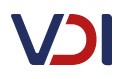 PRIVALOMIEJI DARBUOTOJŲ SVEIKATOS TIKRINIMAI REKOMENDACIJOS DARBDAVIAMS Privalomojo sveikatos patikrinimo tikslas: įvertinti, ar įsidarbinantys bei dirbantys asmenys gali dirbti konkretų darbą konkrečiomis darbo sąlygomis; apsaugoti įsidarbinančių asmenų ir darbuotojų sveikatą nuo galimo profesinės rizikos veiksnių poveikio, siekiant išvengti traumų ar kitokio darbuotojo sveikatos pakenkimo; įvertinti, ar efektyvios taikytos profesinės rizikos šalinimo ir mažinimo priemonės; siekti išvengti ar kuo anksčiau diagnozuoti profesines ligas. Asmenys, kuriems privaloma tikrinti sveikatą Visi asmenys, norintys įsidarbinti ar dirbantys darbo aplinkoje, kurioje galima profesinė rizika (traumos ar kitokio darbuotojo sveikatos pakenkimo tikimybė dėl kenksmingo ir (ar) pavojingo darbo aplinkos veiksnių poveikio), privalo tikrintis sveikatą prieš įsidarbindami, o dirbdami – tikrintis periodiškai, nepriklausomai nuo to kokios srities darbuotojai jie yra. Asmenys dirbantys su jonizuojančios spinduliuotės šaltiniais, su polivinilchlorido, arseno, gyvsidabrio, mangano junginiais ar padidėjusio atmosferos slėgio sąlygomis, sveikatą tikrinasi 1 kartą per metus, o visi kiti,  įsidarbinantys ar dirbantys darbo aplinkoje, kurioje galima profesinė rizika, sveikatą tikrinasi 1 kartą per du metus. Darbuotojai iki 18 metų amžiaus privalo tikrintis sveikatą įsidarbindami ir kiekvienais metais, kol sukaks 18 metų. Sveikatos tikrinimo tvarka, specialistų konsultacijos bei tyrimai priklauso nuo konkretaus atliekamo darbo.  Maisto pramonės, viešojo maitinimo ir prekybos įmonių, vandentiekio įrenginių, gydymo bei profilaktikos ir vaikų įstaigų, taip pat kai kurių kitų įmonių, įstaigų, organizacijų darbuotojų sveikatos tikrinimai atliekami siekiant apsaugoti gyventojų sveikatą. Šių sričių darbuotojai , privalo prieš pradėdami dirbti ir vėliau kasmet pasitikrinti sveikatą, ar neserga tuberkulioze; o pasitikrinti, ar neserga kitomis užkrečiamosiomis ligomis, – esant epidemiologinei būtinybei.  Ką reikia žinoti darbdaviams apie privalomųjų patikrinimų tvarką Darbdavio pareiga yra organizuoti privalomus darbuotojų sveikatos patikrinimus ir sudaryti darbuotojams sąlygas pasitikrinti sveikatą darbuotojų darbo laiku; Darbuotojų pareiga yra įmonėje nustatyta tvarka pasitikrinti sveikatą; Privalomi sveikatos patikrinimai atliekami darbo laiku. Vidutinį darbo užmokestį darbuotojams už darbo laiką, kurio metu darbuotojas tikrinasi sveikatą, moka darbdavys; Darbuotojai, kurių darbo laikas nesutampa su sveikatos priežiūros įstaigos darbo laiku, (pvz. dirbant naktiniu sargu), sveikatą gali pasitikrinti ne darbo laiku; Darbuotojai, pajutę neigiamą darbo ar darbo aplinkos poveikį sveikatai, turi teisę pasitikrinti sveikatą kitu laiku, negu nustatytas privalomo sveikatos tikrinimo grafike;  Darbdavys privalo suteikti darbuotojui pakankamai laiko pasitikrinti sveikatą; Darbdavys tvirtina darbuotojų, kuriems privaloma pasitikrinti sveikatą, sąrašą; su juo pasirašytinai supažindina darbuotojus; Darbuotojai, atsisakę nustatytu laiku pasitikrinti sveikatą, gali būti nušalinami nuo darbo, nemokant darbo užmokesčio. Toks atsisakymas laikomas šiurkščiu darbo pareigų pažeidimu; Darbuotojas turi teisę susipažinti su išankstinių ir periodinių privalomų sveikatos tikrinimų rezultatais, nesutikęs su patikrinimo rezultatais, sveikatą pasitikrinti pakartotinai. Reikalauti perkelti į kitą darbą, jeigu pagal Neįgalumo ir darbingumo nustatymo tarnybos prie Socialinės apsaugos ir darbo ministerijos ar sveikatos priežiūros įstaigos išvadą dėl sveikatos būklės negali dirbti darbo sutartyje numatyto darbo ar eiti pareigų; Gydytojai, darbdaviui atstovaujantis ar jo įgaliotas asmuo turi teisę, nurodę priežastį (ypač po sunkių onkologinių ligų ir jų gydymo, po operacijų, po sunkių traumų su ilgu laikinuoju nedarbingumu ir kt.), siųsti darbuotojus neeilinio sveikatos tikrinimo. Dėl tokio tikrinimo turi teisę kreiptis ir pats darbuotojas. Siuntimo pas gydytoja tvarka Privalomai profilaktiškai darbuotojų sveikata tikrinama asmens sveikatos priežiūros įstaigoje, turinčioje licenciją asmens sveikatos priežiūros veiklai; Darbdaviui atstovaujantis ar jo įgaliotas asmuo, siųsdamas įsidarbinantį ar dirbantį asmenį tikrintis sveikatą, privalo išduoti ir pagal kompetenciją užpildyti Privalomo sveikatos patikrinimo medicininės pažymos formą (F Nr. 047/a) (įsidarbinančiam) arba Asmens medicininę knygelę (Sveikatos pasą) (F Nr. 048/a) (dirbančiajam ar įsidarbinančiam). Asmens medicininės knygelės (sveikatos paso) pildymas Asmens medicininė knygelė (Sveikatos pasas) (F 048/a), turi būti su asmens nuotrauka, patvirtinta darbovietės antspaudu ir darbdavio (arba jo įgalioto asmens) parašu, kurioje papildomai nurodoma: darbo stažas pagal profesiją  (metais), kenksmingi veiksniai ir jų dydžiai, pavojingi darbai konkrečioje darbo vietoje, metinės apšvitos dozės (gautos darbuotojams, dirbantiems su jonizuojančiosios spinduliuotės šaltiniais). Darbdaviui atstovaujantis ar jo įgaliotas asmuo, siųsdamas darbuotoją tikrintis sveikatą, turi vadovautis šių rekomendacijų 1 lentele „Darbai, įrašyti į pavojingų darbų sąrašą, kuriuos dirbant ir (ar) priimant į darbą privaloma tikrintis sveikatą. Tikrinimų periodiškumas ir mastas. Papildomos kontraindikacijos“ ir 2 lentele „Privalomų sveikatos tikrinimų tvarka priimant į darbą ir (ar) dirbant kenksmingų rizikos veiksnių poveikyje (kai kuriais atvejais – pakeitus darbą ar darbovietę)“. Pavojingus darbus arba rizikos veiksnius nurodytus lentelių pirmuose stulpeliuose, kurie identifikuoti konkrečioje darbo vietoje, darbdaviui atstovaujantis ar jo įgaliotas asmuo įrašo į asmens medicininę knygelę (F Nr. 048/a). Lentelių eilės numeris atitinka pavojingo darbo arba rizikos veiksnio kodą (šifrą).  Pavyzdžiui, statybininkui į asmens medicininę knygelę (F Nr. 048/a) gali reikti įrašyti pavojingą darbą (6. Darbai atliekami aukščiau kaip 5 metrai nuo žemės paviršiaus ar grunto, perdengimo, pastolių ar grindų paviršiaus, kai pagrindinė apsaugos nuo kritimo priemonė yra apraišai (apsaugos nuo kritimo diržai)) bei daug kitų rizikos veiksnių (3.2.Vibracija; 3.3. Akustinis triukšmas; 4.2.1. Krovinių tvarkymas rankomis; 4.2.2. Stereotipiniai (nuolat pasikartojantys) darbo judesiai; 4.2.3. Darbo poza ir kt.), o protinį darbą su kompiuteriu dirbančiam darbuotojui, gali pakakti ir vieno įrašo (4.3.2. Darbas su videoterminalais (kompiuteriu)).  SVARBU ŽINOTI, kad pavojingi darbai ir rizikos veiksniai konkrečioje darbo vietoje yra skirtingi ir kiekvienu atveju parenkami individualiai, todėl aukščiau pateiktas pavyzdys negali būti taikomas tiesiogiai. DĖMESIO! Pagal Sveikatos pase nurodytus pavojingus darbus ar rizikos veiksnius gydytojai, tikrindami darbuotojo sveikatą, atlieka skirtingus privalomuosius tyrimus, todėl Sveikatos pasas turi būti užpildytas atsakingai. Kita svarbi informacija darbdaviams Gydytojo įrašytos išvados yra privalomos darbdaviui atstovaujančiam ar jo įgaliotam asmeniui ir darbuotojui; Privalomai profilaktiškai patikrinus asmens sveikatą, darbdaviui atstovaujančio ar jo įgalioto asmens prašymu ASPĮ gali būti apibendrinami rezultatai, pateikiamos rekomendacijos dėl įdarbinimo. Įrašų apie sveikatos būklę informacija turi būti tęstinė, todėl darbdaviui atstovaujantis ar jo įgaliotas asmuo, atleisdamas darbuotoją iš darbo, turi pasilikti Asmens medicininės knygelės patvirtintą kopiją, o originalą atiduoti darbuotojui, kuris įsidarbindamas privalo jį pateikti naujam darbdaviui. Tikrinti Asmens medicininės knygelės įrašus turi teisę darbdavys (ar jo įgaliotas asmuo), Valstybinės darbo inspekcijos darbo inspektoriai, asmens sveikatos priežiūros įstaigų vadovai ar jų įgalioti asmenys, Lietuvos Respublikos ir apskričių (regionų) vyriausieji epidemiologai, kiti užkrečiamųjų ligų kontrolę administruojantys tarnautojai (pareigūnai) bei pagal kompetenciją maisto ir ne maisto saugą kontroliuojančių institucijų pareigūnai. Asmuo, kuris nesutinka su privalomo sveikatos tikrinimo išvadomis, gali jas apskųsti sveikatos priežiūros įstaigos vadovui, toliau teismui arba valstybės institucijai, kuri pagal Sveikatos priežiūros įstaigų įstatymą kontroliuoja sveikatos priežiūros paslaugų teikėją. Lietuvos Respublikos valstybinės darbo inspekcijos  Nelaimingų atsitikimų ir profesinių ligų skyrius                                                                                2012-06-12 lentelė DARBAI, ĮRAŠYTI Į PAVOJINGŲ DARBŲ SĄRAŠĄ, KURIUOS DIRBANT IR (AR) PRIIMANT  Į DARBĄ PRIVALOMA TIKRINTIS SVEIKATĄ. TIKRINIMŲ PERIODIŠKUMAS IR MASTAS. PAPILDOMOS KONTRAINDIKACIJOS ___________________ lentelė PRIVALOMŲ SVEIKATOS TIKRINIMŲ TVARKA PRIIMANT Į DARBĄ IR (AR) DIRBANT KENKSMINGŲ RIZIKOS VEIKSNIŲ POVEIKYJE  (KAI KURIAIS ATVEJAIS – PAKEITUS DARBĄ AR DARBOVIETĘ) 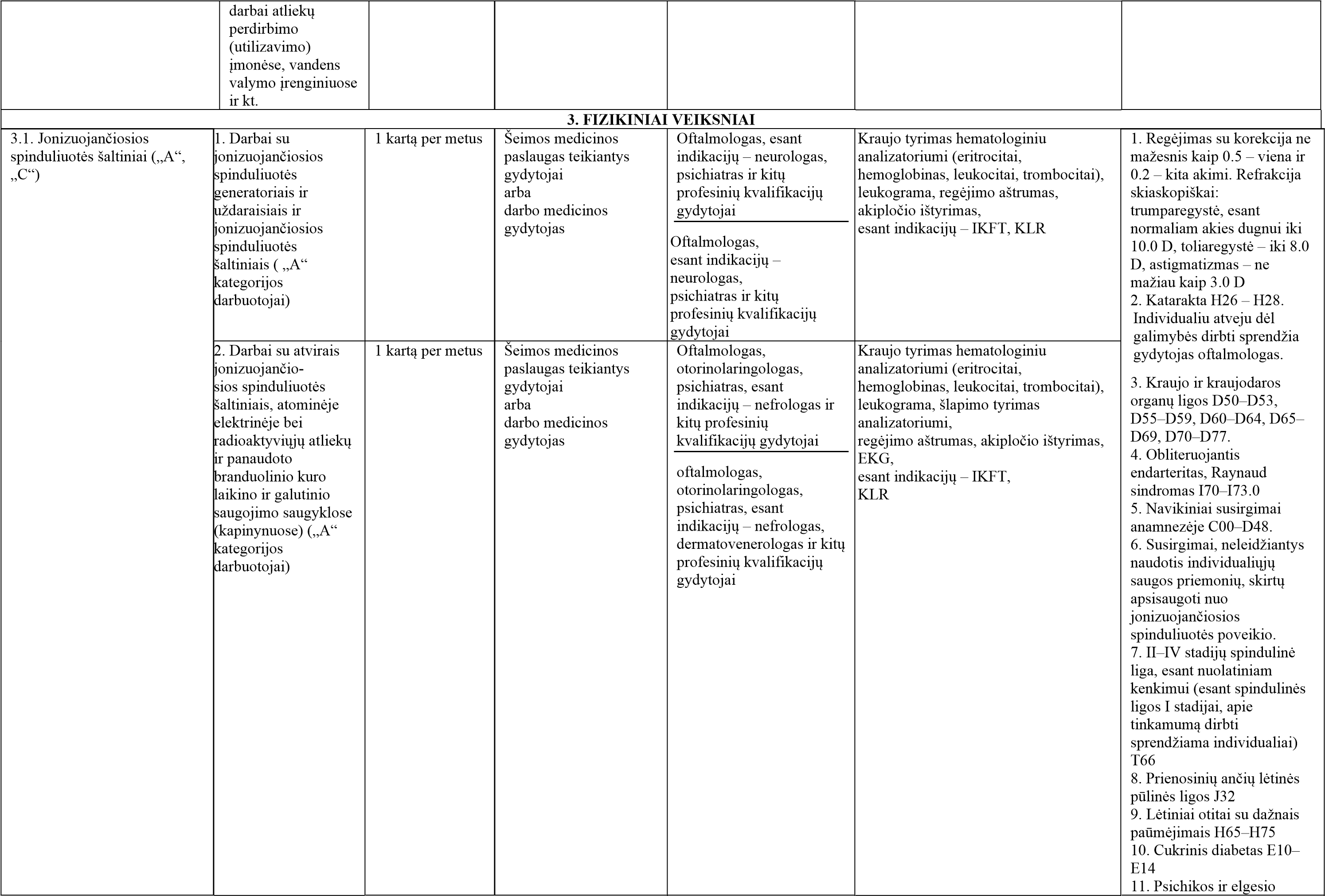 *– poveikis: F – fibrogeninis, J – jautrinantis, K – kancerogeninis, M – mutageninis, O – patekimas per nepažeistą odą,  R – reprodukcijai toksiškas, Ū – ūmus. SANTRUMPOS: EEG – elektroencefalograma,  EKG – elektrokardiograma,  ENG – eritrocitų nusėdimo greitis, KLR – krūtinės ląstos rentgenograma,  IKFT – išorinio kvėpavimo funkcijos tyrimasDarbai, įrašyti į pavojingų darbų sąrašą Tikrinimų periodiškumas Sveikatos tikrintojai Sveikatos tikrintojai Privalomi tyrimai Papildomos kontraindikacijos Darbai, įrašyti į pavojingų darbų sąrašą Tikrinimų periodiškumas Privalomi tyrimai Papildomos kontraindikacijos 1 2 3 4 5 6 1. Darbas elektros įrenginiuose, įrengtuose lauke, elektros srovės pavojingumo atžvilgiu pavojingose ir labai pavojingose patalpose, taip pat veikiančių elektros įrenginių srovinių grandinių, skirtų didesnei kaip 10 A srovei ir esant aukštesnei kaip 50 V kintamosios srovės ir aukštesnei kaip 75 V nuolatinės srovės įtampai, remonto ir (ar) derinimo darbai 1 kartą per 2 metus Šeimos medicinos paslaugas teikiantys gydytojai arba darbo medicinos gydytojas Neurologas,  oftalmologas, otorinolarin- gologas, esant indikacijų – psichiatras ir kitų profesinių kvalifikacijų gydytojai  Regėjimo aštrumo ir regėjimo lauko ištyrimas, vestibulinės funkcijos ištyrimas, esant indikacijų – audiograma Regėjimo aštrumas su korekcija mažesnis kaip 0,5 viena ir 0,2 – kita akimi Nuolatinis neišgydomas ašarojimas H04.2  Akipločio defektai. Regėjimo lauko susiaurėjimas daugiau kaip 200  H53.4 Įvairios etiologijos klausos susilpnėjimas viena arba abiem ausimis, kai šnabždesys girdimas mažesniu kaip 3 m atstumu H65.2; H65.3; H66.1; H66.2; H74.0, H74.1; H74.2; H74.3; H80; H83; H90; H91.0; H91.1; H91.3; H91.8; H91.9; H93.3; H94. Individualiu atveju dėl galimybės dirbti sprendžia gydytojas otorinolaringologas. Vestibulinės funkcijos sutrikimai H81; H82  Alkoholizmas, narkomanija, toksikomanija F10–F19. Individualiu atveju dėl galimybės dirbti sprendžia gydytojas psichiatras. Epilepsija G40 2. Mechaninis medienos, metalų ir kitų medžiagų apdirbimas, kai naudojama nemechanizuota pastūma 1 kartą per 2 metus Šeimos medicinos paslaugas teikiantys gydytojai arba darbo medicinos gydytojas Neurologas,  oftalmologas, otorinolaringologas Regėjimo aštrumo, vestibulinės funkcijos ištyrimas Regėjimas su korekcija silpnesnis kaip 0,5 viena ir 0,2 – kita akimi Akipločio defektai. Regėjimo lauko susiaurėjimas daugiau kaip 200  H53.4 Vestibulinės funkcijos sutrikimai H81;  H82  3. Epilepsija G40 3. Krovinių kėlimas mechaniniais, iš jų savaeigiais krautuvais, išskyrus potencialiai pavojingus įrenginius 1 kartą per 2 metus Šeimos medicinos paslaugas teikiantys gydytojai arba darbo medicinos gydytojas Neurologas,  oftalmologas, otorinolaringologas Regėjimo aštrumo, akipločio, spalvinio jutimo (priimant į darbą), akispūdžio – asmenims nuo  40 m., vestibulinės funkcijos ištyrimas, esant indikacijų – audiograma Regėjimo organų ligos: Regėjimas su korekcija silpnesnis kaip 0,5 viena ir 0,2 – kita akimi Nuolatinis neišgydomas ašarojimas H04.2  Spalvų jutimo sutrikimai (tiems, kurie dirba su spalvota signalizacija) H53.5 Akipločio defektai. Regėjimo lauko susiaurėjimas daugiau kaip 200  H53.4 Įvairios etiologijos klausos susilpnėjimas abiem ausimis, kai šnabždesys girdimas mažesniu kaip 3 m atstumu: H65.2; H65.3; H66.1; H66.2; H74.0, H74.1; H74.2; H74.3; H80; H83; H90; H91.0; H91.1; H91.3; H91.8; H91.9; H93.3; H94. Individualiu atveju dėl galimybės dirbti sprendžia gydytojas otorinolaringologas. Vestibulinės funkcijos sutrikimai H81; H82 4. Epilepsija G40 4. Darbai laivuose, iš jų žvejybos laivuose ir kituose plaukiojančiuose įrenginiuose Šeimos medicinos paslaugas teikiantys gydytojai arba darbo medicinos gydytojas Vadovaujamasi „Laivyno darbuotojų sveikatos tikrinimo tvarka“, patvirtinta Lietuvos Respublikos sveikatos apsaugos ministro 2000 m. gegužės 31 d. įsakymo Nr. 301 „Dėl profilaktinių sveikatos tikrinimų sveikatos priežiūros įstaigose“ (Žin., 2000, Nr. 47-1365; 2005, Nr. 128-4637) 11 priedu. 5. Darbai šuliniuose, iškasose, tuneliuose, kolektoriuose ir kituose požeminiuose įrenginiuose ir statiniuose (išskyrus požemines pėsčiųjų perėjas ir pervažas), uždarose bet kokių medžiagų talpyklose ir iš dalies uždarose ir ankštose patalpose ar iš dalies uždarose mašinų ir kitų įrenginių angose  1 kartą per 2 metus Šeimos medicinos paslaugas teikiantys gydytojai arba darbo medicinos gydytojas Neurologas,  oftalmologas, otorinolaringologas, esant indikacijų – kitų profesinių kvalifikacijų gydytojai Regėjimo aštrumo, vestibulinės funkcijos ištyrimas, esant indikacijų – audiograma, EKG  Regėjimo aštrumas su korekcija mažesnis nei 0,5 viena ir 0,2 – kita akimi Nuolatinis neišgydomas ašarojimas H04.2 Įvairios etiologijos klausos susilpnėjimas abiem ausimis, kai šnabždesys girdimas mažesniu kaip 3 m atstumu: H65.2; H65.3; H66.1; H66.2; H74.0, H74.1; H74.2; H74.3; H80; H83; H90; H91.0; H91.1; H91.3; H91.8; H91.9; H93.3; H94. Individualiu atveju dėl galimybės  dirbti  sprendžia gydytojas otorinolaringologas. Vestibulinės funkcijos sutrikimai H81; H82 Obliteruojantis endarteritas, žymus venų išsiplėtimas, hemorojus su dažnais paūmėjimais, komplikacijomis I77.6, I83.0, I83.1, I83.2 Išvaržos ir galinčios įstrigti išvaržos K40–K46, tiesiosios žarnos iškritimas K62.3 7. Išplitę subatrofiniai viršutinių kvėpavimo takų gleivinės pakitimai J30; J31; J37–J39; uodimo sutrikimai R43,0; R43,1; R43,8; uodžiamojo nervo ligos G 52,0 8. Astma J45 Lėtiniai sąnarių uždegimai su ženkliu funkcijos sutrikimu M15 Cukrinis diabetas E10-E14 Epilepsija G40 6. Darbai atliekami aukščiau kaip 5 metrai nuo žemės paviršiaus ar grunto, perdengimo, pastolių ar grindų paviršiaus, kai pagrindinė apsaugos nuo kritimo priemonė yra apraišai (apsaugos nuo kritimo diržai) 1 kartą per 2 metus Šeimos medicinos paslaugas teikiantys gydytojai arba darbo medicinos gydytojas Neurologas,  oftalmologas, otorinolaringologas Regėjimo aštrumo, akipločio, spalvinio jutimo (priimant į darbą) ištyrimas, EKG,  vestibulinės funkcijos ištyrimas, esant indikacijų – audiograma Įvairios etiologijos klausos susilpnėjimas abiem ausimis, kai šnabždesys girdimas mažesniu kaip 3 m atstumu H65.2; H65.3; H66.1; H66.2; H74.0, H74.1; H74.2; H74.3; H80; H83; H90; H91.0; H91.1; H91.3; H91.8; H91.9; H93.3; H94. Individualiu atveju dėl galimybės dirbti sprendžia gydytojas otorinolaringologas. Vestibulinės funkcijos sutrikimai H81; H82 Regėjimo aštrumas su korekcija mažesnis nei 0,5 viena ir 0,2 kita akimi 4. Epilepsija G40 7. Darbai su plėšriaisiais ir kitais pavojingais gyvūnais 1 kartą per 2 metus Šeimos medicinos paslaugas teikiantys gydytojai arba darbo medicinos gydytojas Neurologas,  oftalmologas, otorinolaringologas Vestibulinės funkcijos ištyrimas, esant indikacijų – audiograma Vestibulinės funkcijos sutrikimai H81; H82 Įvairios etiologijos klausos susilpnėjimas abiem ausimis, kai šnabždesys girdimas mažesniu kaip 3 m atstumu H65.2; H65.3; H66.1; H66.2; H74.0, H74.1; H74.2; H74.3; H80; H83; H90; H91.0; H91.1; H91.3; H91.8; H91.9; H93.3; H94. Individualiu atveju dėl galimybės dirbti sprendžia gydytojas otorinolaringologas.  Degeneracinė trumparegystė H44.2 Paveldimos tinklainės distrofijos H35.5 5. Epilepsija G40 8. Hidroelektrinių, hidrotechninių įrenginių konstrukcijų, kurių patvankos aukštis didesnis kaip 3 metrai, rekonstravimas ir kapitalinis remontas 1 kartą per 2 metus Šeimos medicinos paslaugas teikiantys gydytojai arba darbo medicinos gydytojas Neurologas,  oftalmologas, otorinolaringologas Vestibulinės funkcijos ištyrimas, esant indikacijų – audiograma Vestibulinės funkcijos sutrikimai H81;  H82 Įvairios etiologijos klausos susilpnėjimas abiem ausimis, kai šnabždesys girdimas mažesniu kaip 3 m atstumu: H65.2; H65.3; H66.1; H66.2; H74.0, H74.1; H74.2; H74.3; H80; H83; H90; H91.0; H91.1; H91.3; H91.8; H91.9; H93.3; H94 (individualiu atveju dėl galimybės  dirbti  sprendžia gydytojas otorinolaringologas) Regėjimo aštrumas su korekcija mažesnis kaip 0,5 viena ir 0,2 – kita akimi 4. Epilepsija G40 9. Darbai cirke 1 kartą per 2 metus Šeimos medicinos paslaugas teikiantys gydytojai arba darbo medicinos gydytojas Neurologas, otorinolarin- gologas Vestibulinės funkcijos ištyrimas Vestibulinės funkcijos sutrikimai H81; H82 Epilepsija G40 Pagal konkrečius profesinės rizikos veiksnius 10. Darbai skraidančiuose orlaiviuose Šeimos medicinos paslaugas teikiantys gydytojai arba darbo medicinos gydytojas Vadovaujamasi Licencijuojamų civilinės aviacijos specialistų sveikatos būklės tikrinimo tvarkos aprašu, patvirtintu Lietuvos Respublikos sveikatos apsaugos ministro 2000 m. gegužės 31 d. įsakymu Nr. 301 „Dėl profilaktinių sveikatos tikrinimų sveikatos priežiūros įstaigose“ (Žin., 2000, Nr. 47-1365; 2005, Nr. 128-4637; 2008, Nr. 76-3030). 11. Miško ruošos darbai (stačiojo miško kirtimas, vėjavartų, vėjalaužų likvidavimas) 1 kartą per 2 metus  Šeimos medicinos paslaugas teikiantys gydytojai arba darbo medicinos gydytojas Oftalmologas otorinolarin- geologas, neurologas Regėjimo aštrumo, vestibulinės funkcijos ištyrimas, esant indikacijų – audiograma  Regėjimo aštrumas su korekcija mažesnis kaip 0,5 viena ir 0,2 – kita akimi  Akipločio defektai. Regėjimo lauko susiaurėjimas daugiau kaip 200  H53.4 Įvairios etiologijos klausos susilpnėjimas abiem ausimis, kai šnabždesys girdimas mažesniu kaip 3 m atstumu H65.2; H65.3; H66.1; H66.2; H74.0, H74.1; H74.2; H74.3; H80; H83; H90; H91.0; H91.1; H91.3; H91.8; H91.9; H93.3; H94. Individualiu atveju dėl galimybės dirbti sprendžia gydytojas otorinolaringologas. Vestibulinės funkcijos sutrikimai H81; H82 Venų ligos: žymus ar komplikuotas kojų venų išsiplėtimas, hemorojus su dažnais paūmėjimais ar komplikacijomis (kraujavimu, tromboze) I83.0, I83.1, I83.2, I84 6. Obliteruojantis endarteritas su komplikacijomis I77.6. Jungiamojo audinio ir skeleto–raumenų ligos su funkcijos, tarp jų plaštakos, sutrikimu (stuburo pakenkimai – darbui, susijusiam su jo apkrovimu)  Išvaržos K40–K46 Cukrinis diabetas E10–E14 12. Gręžimo darbai, išgaunant naudingąsias iškasenas 1 kartą per 2 metus Šeimos medicinos paslaugas teikiantys gydytojai arba darbo medicinos gydytojas Oftalmolo-gas, otorinolarin- gologas Regėjimo aštrumo, vestibulinės funkcijos ištyrimas, esant indikacijų – audiograma  Įvairios etiologijos klausos susilpnėjimas abiem ausimis, kai šnabždesys girdimas mažesniu kaip 3 m atstumu H65.2; H65.3; H66.1; H66.2; H74.0, H74.1; H74.2; H74.3; H80; H83; H90; H91.0; H91.1; H91.3; H91.8; H91.9; H93.3; H94. Individualiu atveju dėl galimybės  dirbti sprendžia gydytojas otorinolaringologas. Vestibulinės funkcijos sutrikimai H81; H82  Regėjimo aštrumas su korekcija mažesnis kaip 0,5 viena ir 0,2 kita akimi 13. Elektros, ryšių bei laidinio radijo oro ir požeminių linijų, dujotiekių, naftotiekių ar kitų produktotiekių vamzdynų įrengimo, išmontavimo darbai 1 kartą per 2 metus Šeimos medicinos paslaugas teikiantys gydytojai arba darbo medicinos gydytojas Neurologas,  otorinolarin- gologas Vestibulinės funkcijos ištyrimas, esant indikacijų – audiograma  Įvairios etiologijos klausos susilpnėjimas abiem ausimis, kai šnabždesys girdimas mažesniu kaip 3 m atstumu: H65.2; H65.3; H66.1; H66.2; H74.0, H74.1; H74.2; H74.3; H80; H83; H90; H91.0; H91.1; H91.3; H91.8; H91.9; H93.3; H94. Individualiu atveju dėl galimybės dirbti sprendžia gydytojas otorinolaringologas. Vestibulinės funkcijos sutrikimai H81; H82 3.  Epilepsija G40 Pagal konkrečius profesinės rizikos veiksnius  14. Grunto kasyba ir tvirtinimas, kiti darbai prie aukštesnių kaip 1,5 metro šlaitų ir gilesnėse kaip 1,5 metro iškasose 1 kartą per 2 metus Šeimos medicinos paslaugas teikiantys gydytojai arba darbo medicinos gydytojas Neurologas,  otorinolarin- gologas Vestibulinės funkcijos ištyrimas Vestibulinės funkcijos sutrikimai H81; H82 Epilepsija G40 Obliteruojantis endarteritas su komplikacijomis I70. Jungiamojo audinio ir skeleto-raumenų ligos su funkcijos, tarp jų plaštakos, sutrikimu (stuburo pakenkimai – darbui, susijusiam su jo apkrovimu)  Išvarža K40–K46 Cukrinis diabetas E10–E14 15. Žemės darbai patogeniškai užterštame dirvožemyje, požeminių elektros tinklų, dujotiekio ir kitų požeminių komunikacijų (13 punktas) apsauginėse zonose 1 kartą per 2 metus Šeimos medicinos paslaugas teikiantys gydytojai arba darbo medicinos gydytojas Otorinolarin- gologas Vestibulinės funkcijos ištyrimas 1. Vestibulinės funkcijos sutrikimai H81; H82 16. Darbai potencialiai sprogioje aplinkoje 1 kartą per 2 metus Šeimos medicinos paslaugas teikiantys gydytojai arba darbo medicinos gydytojas Oftalmologas otorinolarin- gologas, psichiatras Regėjimo aštrumo ištyrimas, audiograma Regėjimas su korekcija mažesnis nei 0,5 viena ir 0,2 – kita akimi Nuolatinis neišgydomas ašarojimas H04.2 Akipločio defektai. Regėjimo lauko susiaurėjimas daugiau kaip 200  H53.4 Įvairios etiologijos klausos susilpnėjimas viena arba abiem ausimis, kai šnabždesys girdimas mažesniu kaip 3 m atstumu: H65.2; H65.3; H66.1; H66.2; H74.0, H74.1; H74.2; H74.3; H80; H83; H90; H91.0; H91.1; H91.3; H91.8; H91.9; H93.3; H94. Individualiu atveju dėl galimybės dirbti sprendžia gydytojas otorinolaringologas. Alkoholizmas, narkomanija, toksikomanija F10–F19. Individualiu atveju dėl galimybės dirbti sprendžia gydytojas psichiatras. 17. Remonto ar demontavimo darbai avariniuose statiniuose 1 kartą per 2 metus Šeimos medicinos paslaugas teikiantys gydytojai arba darbo medicinos gydytojas Otorinolarin- gologas Vestibulinės funkcijos ištyrimas, audiograma Vestibulinės funkcijos sutrikimai H81; H82 Įvairios etiologijos klausos susilpnėjimas viena arba abiem ausimis, kai šnabždesys girdimas mažesniu kaip 3 m atstumu: H65.2; H65.3; H66.1; H66.2; H74.0, H74.1; H74.2; H74.3; H80; H83; H90; H91.0; H91.1; H91.3; H91.8; H91.9; H93.3; H94. Individualiu atveju dėl galimybės dirbti sprendžia gydytojas otorinolaringologas. 18. Traukinių sąstatų formavimas (išformavimas), traukinių techninė apžiūra jų stovėjimo vietose ir darbai eksploatuojamuose geležinkelio ruožuose, automobilių kelių važiuojamosiose juostose Šeimos medicinos paslaugas teikiantys gydytojai arba darbo medicinos gydytojas Vadovaujamasi Geležinkelio darbuotojų sveikatos tikrinimo tvarka, patvirtinta Lietuvos Respublikos sveikatos apsaugos ministro 2000 m. gegužės 31 d. įsakymu Nr. 301 „Dėl profilaktinių sveikatos tikrinimų sveikatos priežiūros įstaigose“ (Žin., 2000, Nr. 47-1365; 2005, Nr. 128-4637; 2008, Nr. 76-3030). 19. Psichikos ligonių gydymas ir priežiūra 1 kartą per 2 metus Šeimos medicinos paslaugas teikiantys gydytojai arba darbo medicinos gydytojas Otorinolarin- gologas Vestibulinės funkcijos ištyrimas, esant indikacijų – audiograma.  Kurčnebylumas, neklasifikuojamas kitur H91.3  Vestibulinės funkcijos sutrikimai: H81; H82 20. Valstybinių veterinarijos inspektorių pareigų vykdymas, veterinarijos gydytojų bei felčerių paslaugos 1 kartą per 2 metus Šeimos medicinos paslaugas teikiantys gydytojai arba darbo medicinos gydytojasOftalmologas,  otorinolaringologas Esant indikacijų – audiograma  Kurčnebylumas, neklasifikuojamas kitur H91.3  Aklumas H53.0 21. Potencialiai pavojingų įrenginių montavimo darbai, potencialiai pavojingų įrenginių naudojimas 1 kartą per 2 metus Šeimos medicinos paslaugas teikiantys gydytojai arba darbo medicinos gydytojas Neurologas, oftalmologas, otorinolarin- gologas Regėjimo aštrumo ir regėjimo lauko tyrimas vestibulinės funkcijos ištyrimas, esant indikacijų – audiograma  Regėjimo aštrumas su korekcija mažesnis nei 0,5 viena ir 0,2 – kita akimi Nuolatinis neišgydomas ašarojimas H04.2 Akipločio defektai. Regėjimo lauko susiaurėjimas daugiau kaip 200  H53.4 Vestibulinės funkcijos sutrikimai: H81; H82 Įvairios etiologijos klausos susilpnėjimas viena arba abiem ausimis, kai šnabždesys girdimas mažesniu kaip 3 m atstumu: H65.2; H65.3; H66.1; H66.2; H74.0, H74.1; H74.2; H74.3; H80; H83; H90; H91.0; H91.1; H91.3; H91.8; H91.9; H93.3; H94. Individualiu atveju dėl galimybės  dirbti sprendžia gydytojas otorinolaringologas  6. Epilepsija G40 22. Inkasatorių, apsaugos darbuotojų ar budėtojų, saugančių pastatus, patalpas ar kitus objektus, darbas 1 kartą per 2 metus Šeimos medicinos paslaugas teikiantys gydytojai arba darbo medicinos gydytojas Oftalmo-logas, neurologas, otorinolarin- gologas, psichiatras, esant indikacijų – kitų profesinių kvalifikacijų gydytojai Regėjimo aštrumo, refrakcijos, vestibulinės funkcijos  ištyrimas, esant indikacijų – audiograma Regėjimas su korekcija silpnesnis nei 0,8 viena ir 0,5 – kita akimi Refrakcijos anomalijos: trumparegiškumas (daugiau kaip 4,0D), progresuojantis trumparegiškumas su pakitimais akių dugne, hipermetropija – daugiau kaip 4,0D, hipermetropinis astigmatizmas – daugiau kaip 1,0D, miopinis astigmatizmas – daugiau kaip 1D Vestibulinės funkcijos sutrikimai: H81; H82 Įvairios etiologijos klausos susilpnėjimas abiem ausimis, kai šnabždesys girdimas mažesniu kaip 3 m atstumu: H65.2; H65.3; H66.1; H66.2; H74.0, H74.1; H74.2; H74.3; H80; H83; H90; H91.0; H91.1; H91.3; H91.8; H91.9; H93.3; H94. Individualiu atveju dėl galimybės dirbti sprendžia gydytojas otorinolaringologas. Galūnės, plaštakos, pėdos trūkumas Periferinių kraujagyslių ligos: obliteruojantis endarteritas, Raynaud sindromas, varikozinis venų išsiplėtimas ir kitos I70-I73.0, I77.6, I83.0, I83.1, I83.2. Lėtinės, dažnai paūmėjančios, odos ligos L23-L24, L50, L53. Individualiu atveju dėl galimybės dirbti sprendžia gydytojas dermatovenerologas. Epilepsija G40 Alkoholizmas, narkomanija, toksikomanija F10–F19. Individualiu atveju dėl galimybės dirbti sprendžia gydytojas psichiatras.23. Gaisrų gesinimas, gelbėjimo darbai pramoninių ir transporto avarijų vietose, gaivalinių nelaimių padarinių, cheminių ir radiacinių incidentų likvidavimas 1 kartą per 2 metus Šeimos medicinos paslaugas teikiantys gydytojai arba darbo medicinos gydytojas Neurologas, oftalmologas, otorinolarin- gologas. Esant indikacijų – kitų profesinių kvalifikacijų gydytojai Regėjimo aštrumo, akipločio, vestibulinės funkcijos ištyrimas,  KLR 1, EKG1, esant indikacijų – audiograma Regėjimo organų ligos: Regėjimo aštrumo susilpnėjimas. Regėjimas silpnesnis kaip 0,8 viena ir 0,5 – kita akimi (be korekcijos) Lėtinės ašarų takų, vokų ligos, organiniai vokų trūkumai H02, H04.2–H04.3 Akipločio defektai. Regėjimo lauko susiaurėjimas daugiau kaip 100  H53.4 Vestibulinės funkcijos sutrikimai H81; H82 Įvairios etiologijos klausos susilpnėjimas viena arba abiem ausimis, kai šnabždesys girdimas mažesniu kaip 3 m. atstumu H65.2; H65.3; H66.1; H66.2; H74.0, H74.1; H74.2; H74.3; H80; H83; H90; H91.0; H91.1; H91.3; H91.8; H91.9; H93.3; H94. Individualiu atveju dėl galimybės  dirbti  sprendžia gydytojas otorinolaringologas. Lėtinės periferinės nervų sistemos ligos G62–G64  Širdies ir kraujagyslių sistemos ligos (ir esant kompensacijai) I05–I09, I10–I15, I20– I28, I30–I52 Lėtinės kvėpavimo organų ligos su funkcijos sutrikimu J44–J47, J45, J96.1 Burnos ertmės ir dantų ligos, dantų nebuvimas, jeigu tai trukdo naudotis kvėpavimo aparatais, uždedamų protezų turėjimas, alveolinė piorėja, stomatitas, periodontitas, apatinio žandikaulio kontraktūra ir ankilozė, artritas K05.1, K05.3, K12 Krūtinės ląstos deformacija, trikdanti kvėpavimą ir apsunkinanti darbą su dujokauke Gerybiniai navikai, trukdantys dirbti su dujokauke Visų rūšių išvaržos K40–K46 Obliteruojantis endarteritas, kojų venų varikozinis išsiplėtimas, trofinės opos, tromboflebitas, hemorojus I70, I77.6, I83.0, I83.1, I83.2. I84 Nosies polipai, pertvaros iškrypimai, žymiai trikdantys kvėpavimą pro nosį J33; J34,2 Išplitę viršutinių kvėpavimo takų atrofiniai ar hipertrofiniai pakitimai J30; J31; J37; J38; J39 Cukrinis diabetas E10–E14 Epilepsija G40 24. Savivaldybių seniūnijų, savivaldybių administracijos vaiko teisių apsaugos, socialinės paramos padalinių darbuotojų, socialinių paslaugų įstaigų socialinių darbuotojų, socialinių pedagogų, socialinių darbuotojų padėjėjų, dirbančių su socialinės rizikos šeimomis, socialinės rizikos asmenimis ar asmenimis, turinčiais psichinių sutrikimų, darbas 1 kartą per 2 metus Šeimos medicinos paslaugas teikiantys gydytojai arba darbo medicinos gydytojas Tyrimai ir konsultacijos – atliekama vadovaujantis Darbuotojų, kuriems leidžiama dirbti tik iš anksto pasitikrinusiems ir vėliau periodiškai besitikrinantiems, ar neserga užkrečiamosiomis ligomis, sveikatos tikrinimosi tvarka, patvirtinta Lietuvos Respublikos Vyriausybės 2002 m. liepos 16 d. nutarimu Nr. 1145 ,,Dėl darbų ir veiklos sričių, kuriose leidžiama dirbti darbuotojams, tik iš anksto pasitikrinusiems ir vėliau periodiškai besitikrinantiems, ar neserga užkrečiamosiomis ligomis, sąrašo ir šių darbuotojų sveikatos tikrinimosi tvarkos patvirtinimo“ (Žin., 2002, Nr. 73-3127) 25. Kiti darbai, atliekami pavojingų darbų atlikimo vietose (zonose), išskyrus nurodytus 22 punkte. 1 kartą per 2 metus Šeimos medicinos paslaugas teikiantys gydytojai arba darbo medicinos gydytojas Pagal konkrečius profesines rizikos veiksnius Kenksmingi rizikos veiksniai ir medžiagos Darbo pobūdis Tikrinimų periodišku- mas Sveikatos tikrintojai Sveikatos tikrintojai Sveikatos tikrintojai Privalomi tyrimai Papildomos  kontraindikacijos Kenksmingi rizikos veiksniai ir medžiagos Darbo pobūdis Tikrinimų periodišku- mas Pirminio lygio Pirminio lygio Antrinio lygio Privalomi tyrimai Papildomos  kontraindikacijos 1 2 3 4 4 5 6 7 1. CHEMINIAI VEIKSNIAI 1. CHEMINIAI VEIKSNIAI 1. CHEMINIAI VEIKSNIAI 1. CHEMINIAI VEIKSNIAI 1. CHEMINIAI VEIKSNIAI 1. CHEMINIAI VEIKSNIAI 1.1. Akrilonitrilas  (K, R, O) * Naudojimas, procesai, susiję su akrilonitrilo išsiskyrimu  1 kartą per 2 metus Šeimos medicinos paslaugas teikiantys gydytojai arba darbo medicinos gydytojas Radiologas (privaloma) Radiologas (privaloma) Kraujo tyrimas hematologiniu analizatoriumi (eritrocitai, hemoglobinas, leukocitai, trombocitai), ENG, šlapimo tyrimas analizatoriumi, KLR, IKFT Viršutinių kvėpavimo takų atrofiniai pakitimai. Hipertrofinis laringitas J30–J31, J37–J39 Lėtinės obstrukcinės plaučių ligos J44–J47 Astma J45 Lėtinis kvėpavimo nepakankamumas I–II J96.1  5. Lėtinės odos ligos L02, L08, L10–L14, L20–L30, L40, L50–L54 Lėtinės kepenų ligos K70–K77 Lėtinės inkstų ligos N00– N08, N10–N16, N17–N19, N20–N23 Navikiniai susirgimai anamnezėje C00–D48 1.1. Akrilonitrilas  (K, R, O) * Naudojimas, procesai, susiję su akrilonitrilo išsiskyrimu  1 kartą per 2 metus Šeimos medicinos paslaugas teikiantys gydytojai arba darbo medicinos gydytojas Esant indikacijų – otorinolaringologas, nefrologas, gastroenterologas, dermatovenerologas, pulmonologas, onkologas radioterapeutas, onkologas chemoterapeutas  Esant indikacijų – otorinolaringologas, nefrologas, gastroenterologas, dermatovenerologas, pulmonologas, onkologas radioterapeutas, onkologas chemoterapeutas  Esant indikacijų – plaučių funkciniai mėginiai, šlapimo nuosėdų mikroskopija, forminių elementų kiekio nustatymas šlapime  Viršutinių kvėpavimo takų atrofiniai pakitimai. Hipertrofinis laringitas J30–J31, J37–J39 Lėtinės obstrukcinės plaučių ligos J44–J47 Astma J45 Lėtinis kvėpavimo nepakankamumas I–II J96.1  5. Lėtinės odos ligos L02, L08, L10–L14, L20–L30, L40, L50–L54 Lėtinės kepenų ligos K70–K77 Lėtinės inkstų ligos N00– N08, N10–N16, N17–N19, N20–N23 Navikiniai susirgimai anamnezėje C00–D48 1.2. Alifatiniai aminai (etanolaminas, dietanolaminas, metilaminas ir kiti)  (O) Naudojimas,  procesai, susiję su alifatinių aminų išsiskyrimu 1 kartą per 2 metus Šeimos medicinos paslaugas teikiantys gydytojai arba darbo medicinos gydytojas Radiologas (privaloma) Kraujo tyrimas hematologiniu analizatoriumi (eritrocitai, hemoglobinas, leukocitai, trombocitai), ENG, šlapimo tyrimas analizatoriumi, KLR, IKFT Viršutinių kvėpavimo takų atrofiniai pakitimai. Hipertrofinis laringitas J30–J31, J37–J39 Lėtinės obstrukcinės plaučių ligos J44–J47 Astma J45 Lėtinis kvėpavimo nepakankamumas I–II J96.1  5. Lėtinės odos ligos L02, L08, L10–L14, L20–L30, L40, L50–L54 Lėtinės kepenų ligos K70–K77 Lėtinės inkstų ligos N00– N08, N10–N16, N17–N19, N20–N23 1.2. Alifatiniai aminai (etanolaminas, dietanolaminas, metilaminas ir kiti)  (O) Naudojimas,  procesai, susiję su alifatinių aminų išsiskyrimu 1 kartą per 2 metus Šeimos medicinos paslaugas teikiantys gydytojai arba darbo medicinos gydytojas Esant indikacijų – Otorinolaringologas, nefrologas, gastroenterologas, dermatovenerologas, pulmonologas Viršutinių kvėpavimo takų atrofiniai pakitimai. Hipertrofinis laringitas J30–J31, J37–J39 Lėtinės obstrukcinės plaučių ligos J44–J47 Astma J45 Lėtinis kvėpavimo nepakankamumas I–II J96.1  5. Lėtinės odos ligos L02, L08, L10–L14, L20–L30, L40, L50–L54 Lėtinės kepenų ligos K70–K77 Lėtinės inkstų ligos N00– N08, N10–N16, N17–N19, N20–N23 1.3. Alifatinių angliavandenilių halogeniniai dariniai (dichloretanas, anglies tetrachloridas,  chloroformas) (O, K) Naudojimas, procesai, susiję su jų išsiskyrimu 1 kartą per 2 metus Šeimos medicinos paslaugas teikiantys gydytojai arba darbo medicinos gydytojas Radiologas, neurologas, psichiatras (privaloma) Kraujo tyrimas hematologiniu analizatoriumi (eritrocitai, hemoglobinas, leukocitai, trombocitai), ENG, šlapimo tyrimas analizatoriumi, KLR Galūnių polineuropatijos G60–G64 Lėtinės kepenų ligos K70–K77 Lėtinės obstrukcinės plaučių ligos J44–J47 J96.1 Lėtinės priekinės akių ligos (vokų, junginės, ragenos) H00– H06, H10–H13, H15–H20 Riebioji seborėja, odos folikulinio aparato ligos L00– L08, L10–L14, L21 Toksikomanija F10–F19 1.3. Alifatinių angliavandenilių halogeniniai dariniai (dichloretanas, anglies tetrachloridas,  chloroformas) (O, K) Naudojimas, procesai, susiję su jų išsiskyrimu 1 kartą per 2 metus Šeimos medicinos paslaugas teikiantys gydytojai arba darbo medicinos gydytojas Esant indikacijų – oftalmologas, dermatovenerologas Galūnių polineuropatijos G60–G64 Lėtinės kepenų ligos K70–K77 Lėtinės obstrukcinės plaučių ligos J44–J47 J96.1 Lėtinės priekinės akių ligos (vokų, junginės, ragenos) H00– H06, H10–H13, H15–H20 Riebioji seborėja, odos folikulinio aparato ligos L00– L08, L10–L14, L21 Toksikomanija F10–F19 1.4. Anglies disulfidas  (K, R, O) Naudojimas; procesai, susiję su jo išsiskyrimu 1 kartą per 2 metus Šeimos medicinos paslaugas teikiantys gydytojai arba darbo medicinos gydytojas Radiologas (privaloma) Kraujo tyrimas hematologiniu analizatoriumi (eritrocitai, hemoglobinas, leukocitai, trombocitai), ENG, šlapimo tyrimas  analizatoriumi, KLR, IKFT Galūnių polineuropatijos G60–G64 Lėtinės obstrukcinės plaučių ligos J44–J47  Astma J45 Lėtinis kvėpavimo nepakankamumas I–II J96.1 5. Lėtinės akių ligos (vokų, junginės, ragenos) H00–H06, H10–H13, H15–H20 Lėtinės odos ligos L02, L08, L10–L14, L20–L30, L40, L50–L54 Lėtinės kepenų ligos K70–K77 Lėtinės inkstų ligos N00– N08, N10–N16, N17–N19, N20–N23 Navikiniai susirgimai anamnezėje C00–D48 1.4. Anglies disulfidas  (K, R, O) Naudojimas; procesai, susiję su jo išsiskyrimu 1 kartą per 2 metus Šeimos medicinos paslaugas teikiantys gydytojai arba darbo medicinos gydytojas Esant indikacijų – neurologas, oftalmologas, pulmonologas, gastroenterologas, nefrologas, onkologas radioterapeutas, onkologas chemoterapeutas Galūnių polineuropatijos G60–G64 Lėtinės obstrukcinės plaučių ligos J44–J47  Astma J45 Lėtinis kvėpavimo nepakankamumas I–II J96.1 5. Lėtinės akių ligos (vokų, junginės, ragenos) H00–H06, H10–H13, H15–H20 Lėtinės odos ligos L02, L08, L10–L14, L20–L30, L40, L50–L54 Lėtinės kepenų ligos K70–K77 Lėtinės inkstų ligos N00– N08, N10–N16, N17–N19, N20–N23 Navikiniai susirgimai anamnezėje C00–D48 1.5. Aromatinių angliavandenilių halogeniniai dariniai (bifenilai,  benzilchloridas, chlorbenzenas,  halogeniniai benzilai) Naudojimas, procesai susiję su jų išsiskyrimu 1 kartą per 2 metus Šeimos medicinos paslaugas teikiantys gydytojai arba darbo medicinos gydytojas Psichiatras (privaloma) Kraujo tyrimas hematologiniu analizatoriumi (eritrocitai, hemoglobinas, leukocitai, trombocitai), ENG, šlapimo tyrimas  analizatoriumi Kraujo ir kraujodaros organų ligos D50–D53, D55–D59, D60–D64, D65–D69, D70–D77 Toksikomanija, narkomanija F10–F19 Lėtinės odos ligos L02, L08, L10–L14, L20–L30, L40, L50–L54 Galūnių polineuropatijos G60–G64 Lėtinės odos ligos L02, L08, L10–L14, L20–L30, L40, L50–L54 1.5. Aromatinių angliavandenilių halogeniniai dariniai (bifenilai,  benzilchloridas, chlorbenzenas,  halogeniniai benzilai) Naudojimas, procesai susiję su jų išsiskyrimu 1 kartą per 2 metus Šeimos medicinos paslaugas teikiantys gydytojai arba darbo medicinos gydytojas Esant indikacijų – neurologas, hematologas, dermatovenerologas  Kraujo ir kraujodaros organų ligos D50–D53, D55–D59, D60–D64, D65–D69, D70–D77 Toksikomanija, narkomanija F10–F19 Lėtinės odos ligos L02, L08, L10–L14, L20–L30, L40, L50–L54 Galūnių polineuropatijos G60–G64 Lėtinės odos ligos L02, L08, L10–L14, L20–L30, L40, L50–L54 1.6. Aromatinių angliavandenilių nitro dariniai (dinitrofenolis dinitrobenzenas, trinitrotoluenas) (O) Naudojimas, procesai, susiję su jo išsiskyrimu 1 kartą per 2 metus Šeimos medicinos paslaugas teikiantys gydytojai arba darbo medicinos gydytojas Psichiatras, oftalmologas (privaloma) Kraujo tyrimas hematologiniu analizatoriumi (eritrocitai, hemoglobinas, leukocitai, trombocitai), ENG, šlapimo tyrimas analizatoriumi Kraujo ir kraujodaros organų ligos D50–D53, D55–D59, D60–D64, D65–D69, D70–D77 Lėtinės kepenų ligos K70–K77 Katarakta (kontaktuojant su tolueno nitrojunginiais) H25–H26, H28 Priekinės akies dalies lėtinės ligos (vokų, junginės, ragenos, ašarų takų) H00–H06, H10– H13, H15–H20 Astma J45 Lėtinės uždegiminės šlapimo pūslės ligos (dirbant su anilino dažais) N30 Lėtinės inkstų ligos N00– N08, N10–N16, N17–N19, N20–N23 Lėtinės odos ligos L02, L08, L10–L14, L20–L30, L40, L50–L54 Toksikomanija, narkomanija F10–F19 1.6. Aromatinių angliavandenilių nitro dariniai (dinitrofenolis dinitrobenzenas, trinitrotoluenas) (O) Naudojimas, procesai, susiję su jo išsiskyrimu 1 kartą per 2 metus Šeimos medicinos paslaugas teikiantys gydytojai arba darbo medicinos gydytojas Esant indikacijų – neurologas, gastroenterologas, nefrologas, urologas, dermatovenerologas, hematologas, pulmonologas Kraujo ir kraujodaros organų ligos D50–D53, D55–D59, D60–D64, D65–D69, D70–D77 Lėtinės kepenų ligos K70–K77 Katarakta (kontaktuojant su tolueno nitrojunginiais) H25–H26, H28 Priekinės akies dalies lėtinės ligos (vokų, junginės, ragenos, ašarų takų) H00–H06, H10– H13, H15–H20 Astma J45 Lėtinės uždegiminės šlapimo pūslės ligos (dirbant su anilino dažais) N30 Lėtinės inkstų ligos N00– N08, N10–N16, N17–N19, N20–N23 Lėtinės odos ligos L02, L08, L10–L14, L20–L30, L40, L50–L54 Toksikomanija, narkomanija F10–F19 1.7. Aromatiniai aminai (benzidinas, fenilendiaminas dianizidinas, toluidinas, naftilaminai) (J) Naudojimas  1 kartą per 2 metus Šeimos medicinos paslaugas teikiantys gydytojai arba darbo medicinos gydytojas Radiologas (privaloma) Kraujo tyrimas hematologiniu analizatoriumi (eritrocitai, hemoglobinas, leukocitai, trombocitai), ENG, šlapimo tyrimas analizatoriumi, KLR, IKFT  Lėtinės šlapimo takų ir inkstų ligos N00–N08, N10– N16, N17–N19, N20–N23, N25–N29 Lėtinės obstrukcinės plaučių ligos plaučių ligos J44–J47 Astma J45 Lėtinis kvėpavimo nepakankamumas I–II J96.1 5. Kraujo ir kraujodaros organų ligos  D50–D53, D55–D59, 1.7. Aromatiniai aminai (benzidinas, fenilendiaminas dianizidinas, toluidinas, naftilaminai) (J) Naudojimas  1 kartą per 2 metus Šeimos medicinos paslaugas teikiantys gydytojai arba darbo medicinos gydytojas Esant indikacijų –urologas,  nefrologas, hematologas, pulmonologas, dermatovenerologas Lėtinės šlapimo takų ir inkstų ligos N00–N08, N10– N16, N17–N19, N20–N23, N25–N29 Lėtinės obstrukcinės plaučių ligos plaučių ligos J44–J47 Astma J45 Lėtinis kvėpavimo nepakankamumas I–II J96.1 5. Kraujo ir kraujodaros organų ligos  D50–D53, D55–D59, D60–D64, D65–D69, D70–D77 Lėtinės odos ligos L02, L08, L10–L14, L20–L30, L40, L50–L54 Lėtinės kepenų ligos K70– K77 1.8. Asbestas ir (ar) asbesto turintys produktai: Sąvoka „asbestas“ šiame įsakyme reiškia šiuos pluoštinius silikatus: 1.8.1. asbesto aktinolitas, CAS Nr. 77536-66-4 (*), 1.8.2. asbestas griuneritas (amozitas) CAS Nr. 12172-73-5 (*), 1.8.3. antofilitas, CAS Nr. 77536-67-5 (*), 1.8.4. chrizotilas, CAS Nr. 12001-29-5 (*),  1.8.5. krokidolitas, CAS Nr. 12001-28-4 (*), 1.8.6. tremolitas, CAS Nr. 77536-68-6 (*), (*) Cheminių medžiagų santrumpų registravimo tarnybos (CAS) suteikiamas numeris Procesai, susiję su asbesto plaušelių išsiskyrimu Ne rečiau kaip 1 kartą per 3 metus. Nebedirbantiems su asbestu, bet galėjusiems patirti jo poveikį praeityje – 1 kartą per 5 metus Šeimos medicinos paslaugas teikiantys gydytojai arba darbo medicinos gydytojas Radiologas, pulmonologas (privaloma) Pokalbis su asmeniu,  kraujo tyrimas hematologiniu analizatoriumi (eritrocitai, hemoglobinas, leukocitai, trombocitai), ENG, šlapimo tyrimas  analizatoriumi, krūtinės ląstos klinikinis patikrinimas, IKFT  Viršutinių kvėpavimo takų atrofiniai pakitimai. Nosies pertvaros iškrypimas, trukdantis kvėpuoti per nosį J30–J39, J34.2 Lėtinės obstrukcinės plaučių ligos J44–J47 Astma J45 Lėtinis kvėpavimo nepakankamumas I–II J96.1 5. Lėtinės priekinės akių dalies ligos (vokų, junginės, ragenos, ašarų takų) H00–H06, H10–H13, H15–H20 Lėtinės odos ligos L02, L08, L10–L14, L20–L30, L40, L50–L54 Navikiniai susirgimai anamnezėje C00–D48 1.8. Asbestas ir (ar) asbesto turintys produktai: Sąvoka „asbestas“ šiame įsakyme reiškia šiuos pluoštinius silikatus: 1.8.1. asbesto aktinolitas, CAS Nr. 77536-66-4 (*), 1.8.2. asbestas griuneritas (amozitas) CAS Nr. 12172-73-5 (*), 1.8.3. antofilitas, CAS Nr. 77536-67-5 (*), 1.8.4. chrizotilas, CAS Nr. 12001-29-5 (*),  1.8.5. krokidolitas, CAS Nr. 12001-28-4 (*), 1.8.6. tremolitas, CAS Nr. 77536-68-6 (*), (*) Cheminių medžiagų santrumpų registravimo tarnybos (CAS) suteikiamas numeris Procesai, susiję su asbesto plaušelių išsiskyrimu Ne rečiau kaip 1 kartą per 3 metus. Nebedirbantiems su asbestu, bet galėjusiems patirti jo poveikį praeityje – 1 kartą per 5 metus Šeimos medicinos paslaugas teikiantys gydytojai arba darbo medicinos gydytojas Esant indikacijų – otorinolaringologas, oftalmologas, dermatovenerologas,  pulmonologas, onkologas radioterapeutas, onkologas chemoterapeutas Esant indikacijų – skreplių citologinis tyrimas arba KLR arba tomodensitometrija  Viršutinių kvėpavimo takų atrofiniai pakitimai. Nosies pertvaros iškrypimas, trukdantis kvėpuoti per nosį J30–J39, J34.2 Lėtinės obstrukcinės plaučių ligos J44–J47 Astma J45 Lėtinis kvėpavimo nepakankamumas I–II J96.1 5. Lėtinės priekinės akių dalies ligos (vokų, junginės, ragenos, ašarų takų) H00–H06, H10–H13, H15–H20 Lėtinės odos ligos L02, L08, L10–L14, L20–L30, L40, L50–L54 Navikiniai susirgimai anamnezėje C00–D48 1.9. Arsenas:  1.9.1. neorganiniai junginiai (arseno hidridas, arseno sulfidas, arseno oksidas, arseno chloridas, arsenatai); 1.9.2. organiniai junginiai (arsenazai ir kt.) (K) Naudojimas; procesai, susiję su jo išsiskyrimu 1 kartą per metus Šeimos medicinos paslaugas teikiantys gydytojai arba darbo medicinos gydytojas Radiologas (privaloma) Kraujo tyrimas hematologiniu analizatoriumi (eritrocitai, hemoglobinas, leukocitai, trombocitai), ENG, šlapimo tyrimas  analizatoriumi, KLR, IKFT  Viršutinių kvėpavimo takų atrofiniai pakitimai. Hipertrofinis laringitas J30–J31, J37–J39 Lėtinės obstrukcinės plaučių ligos J44–J47 Astma J45 Lėtinis kvėpavimo nepakankamumas I–II J96.1 Galūnių polineuropatijos G60–G64 Lėtinės odos ligos L02, L08, L10–L14, L20–L30, L40, L50–L54 Lėtinės kepenų ligos  K70–K77  Lėtinės inkstų ir šlapimo pūslės ligos  N00–N08, N10– N16, N17–N19, N20–N23,  N30 1.9. Arsenas:  1.9.1. neorganiniai junginiai (arseno hidridas, arseno sulfidas, arseno oksidas, arseno chloridas, arsenatai); 1.9.2. organiniai junginiai (arsenazai ir kt.) (K) Naudojimas; procesai, susiję su jo išsiskyrimu 1 kartą per metus Šeimos medicinos paslaugas teikiantys gydytojai arba darbo medicinos gydytojas Esant indikacijų – neurologas,  otorinolaringologas, onkologas radioterapeutas, onkologas chemoterapeutas, pulmonologas, dermatovenerologas, gastroenterologas Viršutinių kvėpavimo takų atrofiniai pakitimai. Hipertrofinis laringitas J30–J31, J37–J39 Lėtinės obstrukcinės plaučių ligos J44–J47 Astma J45 Lėtinis kvėpavimo nepakankamumas I–II J96.1 Galūnių polineuropatijos G60–G64 Lėtinės odos ligos L02, L08, L10–L14, L20–L30, L40, L50–L54 Lėtinės kepenų ligos  K70–K77  Lėtinės inkstų ir šlapimo pūslės ligos  N00–N08, N10– N16, N17–N19, N20–N23,  N30 1.10. Azodažikliai  (antrachinoniniai, ftalocianiliniai) Naudojimas  1 kartą per 2 metus Šeimos medicinos paslaugas teikiantys gydytojai arba darbo medicinos gydytojas Kraujo tyrimas hematologiniu analizatoriumi (eritrocitai, hemoglobinas, leukocitai, trombocitai), ENG, šlapimo tyrimas  analizatoriumi Lėtinės odos ligos L02, L08, L10–L14, L20–L30, L40, L50–L54 Lėtinės kepenų ligos  K70– K77  1.10. Azodažikliai  (antrachinoniniai, ftalocianiliniai) Naudojimas  1 kartą per 2 metus Šeimos medicinos paslaugas teikiantys gydytojai arba darbo medicinos gydytojas Esant indikacijų – dermatovenerologas, gastroenterologas Lėtinės odos ligos L02, L08, L10–L14, L20–L30, L40, L50–L54 Lėtinės kepenų ligos  K70– K77  1.11. Azoto rūgštis, amoniakas, azoto oksidai (Ū) Gamyba, naudojimas, procesai, susiję su jų išsiskyrimu 1 kartą per 2 metus Šeimos medicinos paslaugas teikiantys gydytojai arba darbo medicinos gydytojas Radiologas (privaloma) Kraujo tyrimas hematologiniu analizatoriumi (eritrocitai, hemoglobinas, leukocitai, trombocitai), ENG, šlapimo tyrimas  analizatoriumi, KLR, IKFT  Viršutinių kvėpavimo takų atrofiniai pakitimai. Hipertrofinis laringitas J30–J31, J37–J39 Lėtinės obstrukcinės plaučių ligos J44–J47 Astma J45 Lėtinis kvėpavimo nepakankamumas I–II J96.1 1.11. Azoto rūgštis, amoniakas, azoto oksidai (Ū) Gamyba, naudojimas, procesai, susiję su jų išsiskyrimu 1 kartą per 2 metus Šeimos medicinos paslaugas teikiantys gydytojai arba darbo medicinos gydytojas Esant indikacijų – otorinolaringologas, pulmonologas Viršutinių kvėpavimo takų atrofiniai pakitimai. Hipertrofinis laringitas J30–J31, J37–J39 Lėtinės obstrukcinės plaučių ligos J44–J47 Astma J45 Lėtinis kvėpavimo nepakankamumas I–II J96.1 1.12. Baris ir jo junginiai (bario karbonatas, bario hidrofosfatas, bario feritas) Tirpių ir netirpių bario junginių  naudojimas  1 kartą per 2 metus Šeimos medicinos paslaugas teikiantys gydytojai arba darbo medicinos gydytojas Radiologas (privaloma) Kraujo tyrimas hematologiniu analizatoriumi (eritrocitai, hemoglobinas, leukocitai, trombocitai), ENG, šlapimo tyrimas  analizatoriumi, KLR, IKFT, EKG Lėtinės obstrukcinės plaučių ligos J44–J47 Astma J45  Lėtinis kvėpavimo nepakankamumas I–II J96.1 Širdies ritmo sutrikimai I47–I49 1.12. Baris ir jo junginiai (bario karbonatas, bario hidrofosfatas, bario feritas) Tirpių ir netirpių bario junginių  naudojimas  1 kartą per 2 metus Šeimos medicinos paslaugas teikiantys gydytojai arba darbo medicinos gydytojas Esant indikacijų – pulmonologas, kardiologas Esant indikacijų –kalis, natris, cholesterolis kraujo serume Lėtinės obstrukcinės plaučių ligos J44–J47 Astma J45  Lėtinis kvėpavimo nepakankamumas I–II J96.1 Širdies ritmo sutrikimai I47–I49 1.13. Benzenas  (K, O) ir jo homologai (ksilenas, toluenas, stirenas, izopropilbenzenas) Naudojimas, procesai, susiję su jų išsiskyrimu 1 kartą per 2 metus Šeimos medicinos paslaugas teikiantys gydytojai arba darbo medicinos gydytojas Hematologas, psichiatras (privaloma) Kraujo tyrimas hematologiniu analizatoriumi (eritrocitai, hemoglobinas, leukocitai, trombocitai), leukograma, ENG, šlapimo tyrimas analizatoriumi,  Kraujo ir kraujodaros organų ligos  D50–D53, D55–D59, D60–D64, D65–D69, D70–D77 Toksikomanija, narkomanija F10–F19 Lėtinės odos ligos L02, L08, L10–L14, L20–L30, L40, L50–L54 Galūnių polineuropatijos G60–G64 Navikiniai susirgimai anamnezėje C00–D481.13. Benzenas  (K, O) ir jo homologai (ksilenas, toluenas, stirenas, izopropilbenzenas) Naudojimas, procesai, susiję su jų išsiskyrimu 1 kartą per 2 metus Šeimos medicinos paslaugas teikiantys gydytojai arba darbo medicinos gydytojas Esant indikacijų – dermatovenerologas, onkologas radioterapeutas, onkologas chemoterapeutas Kraujo ir kraujodaros organų ligos  D50–D53, D55–D59, D60–D64, D65–D69, D70–D77 Toksikomanija, narkomanija F10–F19 Lėtinės odos ligos L02, L08, L10–L14, L20–L30, L40, L50–L54 Galūnių polineuropatijos G60–G64 Navikiniai susirgimai anamnezėje C00–D481.14.  1,2benzendikarboksirūgštis (ftalio rūgštis, ftalio rūgšties anhidridas (Ū, J) Naudojimas, procesai, susiję su jų išsiskyrimu 1 kartą per 2 metus Šeimos medicinos paslaugas teikiantys gydytojai arba darbo medicinos gydytojas Radiologas (privaloma) Kraujo tyrimas hematologiniu analizatoriumi (eritrocitai, hemoglobinas, leukocitai, trombocitai), ENG, šlapimo tyrimas  analizatoriumi, KLR, IKFT  Galūnių polineuropatijos G60–G64 Viršutinių kvėpavimo takų atrofiniai pakitimai. Hipertrofinis laringitas J30–J31, J37–J39 Lėtinės obstrukcinės plaučių ligos J44–J47 4. Astma J45  1.14.  1,2benzendikarboksirūgštis (ftalio rūgštis, ftalio rūgšties anhidridas (Ū, J) Naudojimas, procesai, susiję su jų išsiskyrimu 1 kartą per 2 metus Šeimos medicinos paslaugas teikiantys gydytojai arba darbo medicinos gydytojas Esant indikacijų – otorinolaringologas, oftalmologas, neurologas, pulmonologas Galūnių polineuropatijos G60–G64 Viršutinių kvėpavimo takų atrofiniai pakitimai. Hipertrofinis laringitas J30–J31, J37–J39 Lėtinės obstrukcinės plaučių ligos J44–J47 4. Astma J45  Lėtinis kvėpavimo nepakankamumas I–II J96.1 Akių ligos (vokų, junginės, ragenos, ašarų takų)  H00–H06, H10–H13, H15–H20 1.15. Berilis ir jo junginiai (berilio oksidas, berilio sulfatas, berilio nitratas, berilio chloridas)  (J, K) Naudojimas 1 kartą per 2 metus Šeimos medicinos paslaugas teikiantys gydytojai arba darbo medicinos gydytojas Radiologas (privaloma) Kraujo tyrimas hematologiniu analizatoriumi (eritrocitai, hemoglobinas, leukocitai, trombocitai), ENG, šlapimo tyrimas  analizatoriumi, KLR, IKFT Lėtinės obstrukcinės plaučių ligos J44–J47 Astma J45 Lėtinis kvėpavimo nepakankamumas I–II J96.1 4. Lėtinės odos ligos  L02, L08, L10–L14, L20–L30, L40, L50–L54 Viršutinių kvėpavimo takų atrofiniai pakitimai. Hipertrofinis laringitas J30–J31, J37–J39 Priekinės akių dalies ligos (vokų, junginės, ragenos, ašarų takų) H00–H06, H10–H13, H15–H20 1.15. Berilis ir jo junginiai (berilio oksidas, berilio sulfatas, berilio nitratas, berilio chloridas)  (J, K) Naudojimas 1 kartą per 2 metus Šeimos medicinos paslaugas teikiantys gydytojai arba darbo medicinos gydytojas Esant indikacijų – otorinolaringologas, oftalmologas – dirbant su tirpiais berilio junginiais, dermatovenerologas, onkologas radioterapeutas, onkologas chemoterapeutas Lėtinės obstrukcinės plaučių ligos J44–J47 Astma J45 Lėtinis kvėpavimo nepakankamumas I–II J96.1 4. Lėtinės odos ligos  L02, L08, L10–L14, L20–L30, L40, L50–L54 Viršutinių kvėpavimo takų atrofiniai pakitimai. Hipertrofinis laringitas J30–J31, J37–J39 Priekinės akių dalies ligos (vokų, junginės, ragenos, ašarų takų) H00–H06, H10–H13, H15–H20 1.16. Bromas ir jo junginiai (brombenzenas bromfenolis ir kt.) (O) Naudojimas, procesai, susiję su jų išsiskyrimu 1 kartą per 2 metus Šeimos medicinos paslaugas teikiantys gydytojai arba darbo medicinos gydytojas Radiologas (privaloma) Kraujo tyrimas hematologiniu analizatoriumi (eritrocitai, hemoglobinas, leukocitai, trombocitai), ENG, šlapimo tyrimas  analizatoriumi, KLR, IKFT Viršutinių kvėpavimo takų atrofiniai pakitimai. Hipertrofinis laringitas J30–J31, J37–J39 Lėtinės obstrukcinės plaučių ligos J44–J47 Astma J45 Lėtinis kvėpavimo nepakankamumas I–II J96.1 5. Lėtinės odos ligos L02, L08, L10–L14, L20–L30, L40, L50–L54 6. Priekinės akių dalies ligos (vokų, junginės, ragenos, ašarų takų)  H00–H06, H10–H13, H15–H20 1.16. Bromas ir jo junginiai (brombenzenas bromfenolis ir kt.) (O) Naudojimas, procesai, susiję su jų išsiskyrimu 1 kartą per 2 metus Šeimos medicinos paslaugas teikiantys gydytojai arba darbo medicinos gydytojas Esant indikacijų – otorinolaringologas, pulmonologas, dermatovenerologas, oftalmologas Viršutinių kvėpavimo takų atrofiniai pakitimai. Hipertrofinis laringitas J30–J31, J37–J39 Lėtinės obstrukcinės plaučių ligos J44–J47 Astma J45 Lėtinis kvėpavimo nepakankamumas I–II J96.1 5. Lėtinės odos ligos L02, L08, L10–L14, L20–L30, L40, L50–L54 6. Priekinės akių dalies ligos (vokų, junginės, ragenos, ašarų takų)  H00–H06, H10–H13, H15–H20 1.17. Chloras ir jo junginiai (chloro vandenilis), chloro turintys mišiniai (chlorbutanas, chlorfenolis ir jo druskos ir kt.)  (Ū) Naudojimas, procesai, susiję su jų išsiskyrimu 1 kartą per 2 metus Šeimos medicinos paslaugas teikiantys gydytojai arba darbo medicinos gydytojas Kraujo tyrimas hematologiniu analizatoriumi (eritrocitai, hemoglobinas, leukocitai, trombocitai), ENG, IKFT Viršutinių kvėpavimo takų atrofiniai pakitimai. Hipertrofinis laringitas  J30–J31, J37–J39 Lėtinės obstrukcinės plaučių ligos J44–J47 Astma J45 Lėtinis kvėpavimo nepakankamumas I–II J96.1 5. Priekinės akių dalies ligos (vokų, junginės, ragenos, ašarų takų)  H00–H06, H10–H13, 1.17. Chloras ir jo junginiai (chloro vandenilis), chloro turintys mišiniai (chlorbutanas, chlorfenolis ir jo druskos ir kt.)  (Ū) Naudojimas, procesai, susiję su jų išsiskyrimu 1 kartą per 2 metus Šeimos medicinos paslaugas teikiantys gydytojai arba darbo medicinos gydytojas Esant indikacijų – otorinolaringologas, oftalmologas, radiologas, pulmonologas, dermatovenerologas Esant indikacijų – KLR Viršutinių kvėpavimo takų atrofiniai pakitimai. Hipertrofinis laringitas  J30–J31, J37–J39 Lėtinės obstrukcinės plaučių ligos J44–J47 Astma J45 Lėtinis kvėpavimo nepakankamumas I–II J96.1 5. Priekinės akių dalies ligos (vokų, junginės, ragenos, ašarų takų)  H00–H06, H10–H13, H15–H20 6. Lėtinės odos ligos L02, L08, L10–L14, L20–L30, L40, L50–L54 1.18. Chromas,  chromo rūgštis (J, K), jų junginiai ir lydiniai Naudojimas, procesai, susiję su jų išsiskyrimu 1 kartą per 2 metus Šeimos medicinos paslaugas teikiantys gydytojai arba darbo medicinos gydytojas Kraujo tyrimas hematologiniu analizatoriumi (eritrocitai, hemoglobinas, leukocitai, trombocitai), ENG, šlapimo tyrimas  analizatoriumi, KLR, IKFT  Viršutinių kvėpavimo takų atrofiniai pakitimai, nosies pertvaros iškrypimai ir nosies kvėpavimo funkcijos sutrikimas  J30–J31, J34.2, J37–J39 Lėtinės obstrukcinės plaučių ligos J44–J47 Astma J45 Lėtinis kvėpavimo nepakankamumas I–II J96.1 Priekinės akių dalies ligos (vokų, junginės, ragenos, ašarų takų)  H00–H06, H10–H13, H15–H20 Kraujo ir kraujodaros organų ligos  D50–D53, D55–D59, D60–D64, D65–D69, D70–D77 Lėtinės odos ligos L02, L08, L10–L14, L20–L30, L40, L50–L54 1.18. Chromas,  chromo rūgštis (J, K), jų junginiai ir lydiniai Naudojimas, procesai, susiję su jų išsiskyrimu 1 kartą per 2 metus Šeimos medicinos paslaugas teikiantys gydytojai arba darbo medicinos gydytojas Esant indikacijų – otorinolaringologas, oftalmologas, radiologas, pulmonologas, onkologas radioterapeutas, onkologas chemoterapeutas, hematologas, dermatovenerologas Esant indikacijų – leukograma  Viršutinių kvėpavimo takų atrofiniai pakitimai, nosies pertvaros iškrypimai ir nosies kvėpavimo funkcijos sutrikimas  J30–J31, J34.2, J37–J39 Lėtinės obstrukcinės plaučių ligos J44–J47 Astma J45 Lėtinis kvėpavimo nepakankamumas I–II J96.1 Priekinės akių dalies ligos (vokų, junginės, ragenos, ašarų takų)  H00–H06, H10–H13, H15–H20 Kraujo ir kraujodaros organų ligos  D50–D53, D55–D59, D60–D64, D65–D69, D70–D77 Lėtinės odos ligos L02, L08, L10–L14, L20–L30, L40, L50–L54 1.19. Ciano vandenilio rūgštis ir jos junginiai, cianamidai ir kt. (Ū, O) Naudojimas, procesai, susiję su jų išsiskyrimu 1 kartą per 2 metus Šeimos medicinos paslaugas teikiantys gydytojai arba darbo medicinos gydytojas Neurologas  (privaloma) Kraujo tyrimas hematologiniu analizatoriumi (eritrocitai, hemoglobinas, leukocitai, trombocitai), ENG, šlapimo tyrimas  analizatoriumi, KLR, IKFTLėtinės obstrukcinės plaučių ligos J44–J47 Astma J45 Lėtinis kvėpavimo nepakankamumas I–II J96.1 Akių ligos (vokų, junginės, ragenos)  H00–H06, H10–H13, H15–H20 CNS ligos G00–G09, G10–G13, G30–G32 1.19. Ciano vandenilio rūgštis ir jos junginiai, cianamidai ir kt. (Ū, O) Naudojimas, procesai, susiję su jų išsiskyrimu 1 kartą per 2 metus Šeimos medicinos paslaugas teikiantys gydytojai arba darbo medicinos gydytojas Esant indikacijų – oftalmologas Lėtinės obstrukcinės plaučių ligos J44–J47 Astma J45 Lėtinis kvėpavimo nepakankamumas I–II J96.1 Akių ligos (vokų, junginės, ragenos)  H00–H06, H10–H13, H15–H20 CNS ligos G00–G09, G10–G13, G30–G32 1.20.  Dibutilftalatas (R) Naudojimas, procesai, susiję su jų išsiskyrimu 1 kartą per  2 metus Šeimos medicinos paslaugas teikiantys gydytojai arba darbo medicinos gydytojas Radiologas (privaloma) Kraujo tyrimas hematologiniu analizatoriumi (eritrocitai, hemoglobinas, leukocitai, trombocitai), ENG, šlapimo tyrimas  analizatoriumi, KLR, IKFT  Galūnių polineuropatijos G60–G64 Viršutinių kvėpavimo takų atrofiniai pakitimai. Hipertrofinis laringitas  J30–J31, J37–J39 Lėtinės obstrukcinės plaučių ligos J44–J47 Astma J45  Lėtinis kvėpavimo nepakankamumas I–II J96.1 1.20.  Dibutilftalatas (R) Naudojimas, procesai, susiję su jų išsiskyrimu 1 kartą per  2 metus Šeimos medicinos paslaugas teikiantys gydytojai arba darbo medicinos gydytojas Esant indikacijų – otorinolaringologas, oftalmologas, neurologas, pulmonologas Galūnių polineuropatijos G60–G64 Viršutinių kvėpavimo takų atrofiniai pakitimai. Hipertrofinis laringitas  J30–J31, J37–J39 Lėtinės obstrukcinės plaučių ligos J44–J47 Astma J45  Lėtinis kvėpavimo nepakankamumas I–II J96.1 6. Akių ligos (vokų, junginės, ragenos, ašarų takų)  H00–H06, H10–H13, H15–H20 1.21. 3,4-dichloroanilinas (O, J) Naudojimas, procesai, susiję su jo išsiskyrimu 1 kartą per  2 metus Šeimos medicinos paslaugas teikiantys gydytojai arba darbo medicinos gydytojas Radiologas (privaloma) Kraujo tyrimas hematologiniu analizatoriumi (eritrocitai, hemoglobinas, leukocitai, trombocitai), ENG, šlapimo tyrimas  analizatoriumi, KLR, IKFT  Galūnių polineuropatijos G60–G64 Viršutinių kvėpavimo takų atrofiniai pakitimai. Hipertrofinis laringitas  J30–J31, J37–J39 Lėtinės obstrukcinės plaučių ligos J44–J47 Astma J45  Lėtinis kvėpavimo nepakankamumas I–II J96.1 Akių ligos (vokų, junginės, ragenos, ašarų takų)  H00–H06, H10–H13, H15–H20 1.21. 3,4-dichloroanilinas (O, J) Naudojimas, procesai, susiję su jo išsiskyrimu 1 kartą per  2 metus Šeimos medicinos paslaugas teikiantys gydytojai arba darbo medicinos gydytojas Esant indikacijų – otorinolaringologas, oftalmologas, neurologas, pulmonologas Galūnių polineuropatijos G60–G64 Viršutinių kvėpavimo takų atrofiniai pakitimai. Hipertrofinis laringitas  J30–J31, J37–J39 Lėtinės obstrukcinės plaučių ligos J44–J47 Astma J45  Lėtinis kvėpavimo nepakankamumas I–II J96.1 Akių ligos (vokų, junginės, ragenos, ašarų takų)  H00–H06, H10–H13, H15–H20 1.21. Diizodecilftalatas Naudojimas, procesai, susiję su jų išsiskyrimu 1 kartą per  2 metus Šeimos medicinos paslaugas teikiantys gydytojai arba darbo medicinos gydytojas Radiologas, neurologas (privaloma) Kraujo tyrimas hematologiniu analizatoriumi (eritrocitai, hemoglobinas, leukocitai, trombocitai), ENG, šlapimo tyrimas  analizatoriumi, KLR, IKFT Galūnių polineuropatijos G60–G64 Viršutinių kvėpavimo takų atrofiniai pakitimai. Hipertrofinis laringitas  J30–J31, J37–J39 Lėtinės obstrukcinės plaučių ligos J44–J47 Astma J45  Lėtinis kvėpavimo nepakankamumas I–II J96.1 Akių ligos (vokų, junginės, ragenos, ašarų takų)  H00–H06, H10–H13, H15–H20 1.21. Diizodecilftalatas Naudojimas, procesai, susiję su jų išsiskyrimu 1 kartą per  2 metus Šeimos medicinos paslaugas teikiantys gydytojai arba darbo medicinos gydytojas Esant indikacijų – otorinolaringologas, oftalmologas, pulmonologas Galūnių polineuropatijos G60–G64 Viršutinių kvėpavimo takų atrofiniai pakitimai. Hipertrofinis laringitas  J30–J31, J37–J39 Lėtinės obstrukcinės plaučių ligos J44–J47 Astma J45  Lėtinis kvėpavimo nepakankamumas I–II J96.1 Akių ligos (vokų, junginės, ragenos, ašarų takų)  H00–H06, H10–H13, H15–H20 1.22. Diizononilftalatas Naudojimas, procesai, susiję su jų išsiskyrimu 1 kartą per  2 metus Šeimos medicinos paslaugas teikiantys gydytojai arba darbo medicinos gydytojas Radiologas, neurologas (privaloma) Kraujo tyrimas hematologiniu analizatoriumi (eritrocitai, hemoglobinas, leukocitai, trombocitai), ENG, šlapimo tyrimas analizatoriumi, KLR, IKFT  Galūnių polineuropatijos G60–G64 Viršutinių kvėpavimo takų atrofiniai pakitimai. Hipertrofinis laringitas  J30–J31, J37–J39 Lėtinės obstrukcinės plaučių ligos J44–J47 Astma J45  Lėtinis kvėpavimo nepakankamumas I–II J96.1 Akių ligos (vokų, junginės, ragenos, ašarų takų)  H00–H06, H10–H13, H15–H20 1.22. Diizononilftalatas Naudojimas, procesai, susiję su jų išsiskyrimu 1 kartą per  2 metus Šeimos medicinos paslaugas teikiantys gydytojai arba darbo medicinos gydytojas Esant indikacijų – otorinolaringologas, oftalmologas, pulmonologas Galūnių polineuropatijos G60–G64 Viršutinių kvėpavimo takų atrofiniai pakitimai. Hipertrofinis laringitas  J30–J31, J37–J39 Lėtinės obstrukcinės plaučių ligos J44–J47 Astma J45  Lėtinis kvėpavimo nepakankamumas I–II J96.1 Akių ligos (vokų, junginės, ragenos, ašarų takų)  H00–H06, H10–H13, H15–H20 1.23. Dimetilformamidas, dietilacetamidas ir kt. riebiųjų rūgščių amidai (R, O) Naudojimas, procesai, susiję su jų išsiskyrimu 1 kartą per 2 metus Šeimos medicinos paslaugas teikiantys gydytojai arba darbo medicinos gydytojas Neurologas, psichiatras (privaloma) Kraujo tyrimas hematologiniu analizatoriumi (eritrocitai, hemoglobinas, leukocitai, trombocitai), ENG, šlapimo tyrimas  analizatoriumi Galūnių polineuropatijos G60–G64 Lėtinės odos ligos  L02, L08, L10–L14, L20–L30, L40, L50–L54 Lėtinės kepenų ligos  K70–K77  Psichikos ligos F00–F09, F20–F29, F70–F79, F80–F89, F991.23. Dimetilformamidas, dietilacetamidas ir kt. riebiųjų rūgščių amidai (R, O) Naudojimas, procesai, susiję su jų išsiskyrimu 1 kartą per 2 metus Šeimos medicinos paslaugas teikiantys gydytojai arba darbo medicinos gydytojas Esant indikacijų – otorinolaringologas, gastroenterologas, dermatovenerologas Galūnių polineuropatijos G60–G64 Lėtinės odos ligos  L02, L08, L10–L14, L20–L30, L40, L50–L54 Lėtinės kepenų ligos  K70–K77  Psichikos ligos F00–F09, F20–F29, F70–F79, F80–F89, F991.24. Dirbtinis ir sintetinis pluoštas (J) Gamyba, perdirbimas, naudojimas 1 kartą per 2 metus Šeimos medicinos paslaugas teikiantys gydytojai arba darbo medicinos gydytojas Kraujo tyrimas hematologiniu analizatoriumi (eritrocitai, hemoglobinas, leukocitai, trombocitai), ENG Viršutinių kvėpavimo takų atrofiniai pakitimai. Hipertrofinis rinitas, laringitas  J30–J31, J37–J39 Astma J45 1.24. Dirbtinis ir sintetinis pluoštas (J) Gamyba, perdirbimas, naudojimas 1 kartą per 2 metus Šeimos medicinos paslaugas teikiantys gydytojai arba darbo medicinos gydytojas Esant indikacijų – otorinolaringologas, neurologas Viršutinių kvėpavimo takų atrofiniai pakitimai. Hipertrofinis rinitas, laringitas  J30–J31, J37–J39 Astma J45 1.25. Di-C9–11 šakotieji alkilesteriai, turintys daug C10 angliavandenilių  Naudojimas 1 kartą per 2 metus Šeimos medicinos paslaugas teikiantys gydytojai arba darbo medicinos gydytojas Radiologas (privaloma) Kraujo tyrimas hematologiniu analizatoriumi (eritrocitai, hemoglobinas, leukocitai, trombocitai), ENG, KLR Viršutinių kvėpavimo takų atrofiniai pakitimai. Nosies pertvaros iškrypimas, trukdantis kvėpuoti per nosį  J30–J31, J34.2, J37–J39,  Plaučių tuberkuliozė A15 3. Lėtinės obstrukcinės plaučių ligos J44–J47 Astma J45 Lėtinis kvėpavimo nepakankamumas I–II J96.1 6. Priekinės akių dalies ligos (vokų, junginės, ragenos, ašarų takų)  H00–H06, H10–H13, H15–H20 7. Lėtinės odos ligos  L02, L08, L10–L14, L20–L30, L40, L50–L54 1.25. Di-C9–11 šakotieji alkilesteriai, turintys daug C10 angliavandenilių  Naudojimas 1 kartą per 2 metus Šeimos medicinos paslaugas teikiantys gydytojai arba darbo medicinos gydytojas Esant indikacijų – otorinolaringologas, gastroenterologas, hematologas, psichiatras, dermatovenerologas Viršutinių kvėpavimo takų atrofiniai pakitimai. Nosies pertvaros iškrypimas, trukdantis kvėpuoti per nosį  J30–J31, J34.2, J37–J39,  Plaučių tuberkuliozė A15 3. Lėtinės obstrukcinės plaučių ligos J44–J47 Astma J45 Lėtinis kvėpavimo nepakankamumas I–II J96.1 6. Priekinės akių dalies ligos (vokų, junginės, ragenos, ašarų takų)  H00–H06, H10–H13, H15–H20 7. Lėtinės odos ligos  L02, L08, L10–L14, L20–L30, L40, L50–L54 1.26. Di-C8–10 šakotieji alkilesteriai, turintys daug C9 angliavandenilių Naudojimas 1 kartą per 2 metus Šeimos medicinos paslaugas teikiantys gydytojai arba darbo medicinos gydytojas Radiologas (privaloma) Kraujo tyrimas hematologiniu analizatoriumi (eritrocitai, hemoglobinas, leukocitai, trombocitai), ENG, KLR Viršutinių kvėpavimo takų atrofiniai pakitimai. Nosies pertvaros iškrypimas, trukdantis kvėpuoti per nosį  J30–J31, J34.2, J37–J39 Plaučių tuberkuliozė A15 3. Lėtinės obstrukcinės plaučių ligos J44–J47 Astma J45 Lėtinis kvėpavimo nepakankamumas I–II J96.1 6. Priekinės akių dalies ligos (vokų, junginės, ragenos, ašarų takų)  H00–H06, H10–H13, 1.26. Di-C8–10 šakotieji alkilesteriai, turintys daug C9 angliavandenilių Naudojimas 1 kartą per 2 metus Šeimos medicinos paslaugas teikiantys gydytojai arba darbo medicinos gydytojas Esant indikacijų – otorinolaringologas, gastroenterologas, hematologas, psichiatras, dermatovenerologas Viršutinių kvėpavimo takų atrofiniai pakitimai. Nosies pertvaros iškrypimas, trukdantis kvėpuoti per nosį  J30–J31, J34.2, J37–J39 Plaučių tuberkuliozė A15 3. Lėtinės obstrukcinės plaučių ligos J44–J47 Astma J45 Lėtinis kvėpavimo nepakankamumas I–II J96.1 6. Priekinės akių dalies ligos (vokų, junginės, ragenos, ašarų takų)  H00–H06, H10–H13, H15–H20 7. Lėtinės odos ligos L02, L08, L10–L14, L20–L30, L40, L50–L54 1.27. Dulkės: 1.27. Dulkės: 1.27. Dulkės: 1.27. Dulkės: 1.27. Dulkės: 1.27. Dulkės: 1.27. Dulkės: 1.27.1. abrazyvinės ir turinčios abrazyvinių medžiagų (elektrokorundų, karbido, boro, elboro, silicio ir kt.); Apdirbimas,   naudojimas 1 kartą per 2 metus Šeimos medicinos paslaugas teikiantys gydytojai arba darbo medicinos gydytojas Radiologas, pulmonologas (privaloma) Kraujo tyrimas hematologiniu analizatoriumi (eritrocitai, hemoglobinas, leukocitai, trombocitai ENG, šlapimo tyrimas  analizatoriumi, KLR, IKFT Viršutinių kvėpavimo takų atrofiniai pakitimai. Nosies pertvaros iškrypimas, trukdantis kvėpuoti per nosį  J30–J31, J34.2, J37–J39 Plaučių tuberkuliozė A15 3. Lėtinės obstrukcinės plaučių ligos J44–J47 Astma J45 Lėtinis kvėpavimo nepakankamumas I–II J96.1 6. Priekinės akių dalies ligos (vokų, junginės, ragenos, ašarų takų)  H00–H06, H10–H13, H15–H20 7. Lėtinės odos ligos  L02, L08, L10–L14, L20–L30, L40, L50–L54 1.27.1. abrazyvinės ir turinčios abrazyvinių medžiagų (elektrokorundų, karbido, boro, elboro, silicio ir kt.); Apdirbimas,   naudojimas 1 kartą per 2 metus Šeimos medicinos paslaugas teikiantys gydytojai arba darbo medicinos gydytojas Esant indikacijų – otorinolaringologas oftalmologas, dermatovenerologas Viršutinių kvėpavimo takų atrofiniai pakitimai. Nosies pertvaros iškrypimas, trukdantis kvėpuoti per nosį  J30–J31, J34.2, J37–J39 Plaučių tuberkuliozė A15 3. Lėtinės obstrukcinės plaučių ligos J44–J47 Astma J45 Lėtinis kvėpavimo nepakankamumas I–II J96.1 6. Priekinės akių dalies ligos (vokų, junginės, ragenos, ašarų takų)  H00–H06, H10–H13, H15–H20 7. Lėtinės odos ligos  L02, L08, L10–L14, L20–L30, L40, L50–L54 1.27.2. anglies (juodųjų suodžių, grafito, kokso, dirbtinių deimantų); Naudojimas 1 kartą per 2 metus Šeimos medicinos paslaugas teikiantys gydytojai arba darbo medicinos gydytojas Radiologas, pulmonologas (privaloma) Kraujo tyrimas hematologiniu analizatoriumi (eritrocitai, hemoglobinas, leukocitai, trombocitai), ENG, šlapimo tyrimas  analizatoriumi, KLR, IKFT Viršutinių kvėpavimo takų atrofiniai pakitimai. Nosies pertvaros iškrypimas, trukdantis kvėpuoti per nosį  J30–J31, J37–J39 Plaučių tuberkuliozė A15 3. Lėtinės obstrukcinės plaučių ligos J44–J47 Astma J45 Lėtinis kvėpavimo nepakankamumas I–II J96.1 6. Priekinės akių dalies ligos (vokų, junginės, ragenos, ašarų takų)  H00–H06, H10–H13, H15–H20 7. Lėtinės odos ligos L02, L08, L10–L14, L20–L30, L40, L50–L54 1.27.2. anglies (juodųjų suodžių, grafito, kokso, dirbtinių deimantų); Naudojimas 1 kartą per 2 metus Šeimos medicinos paslaugas teikiantys gydytojai arba darbo medicinos gydytojas Esant indikacijų – otorinolaringologas oftalmologas, dermatovenerologas Viršutinių kvėpavimo takų atrofiniai pakitimai. Nosies pertvaros iškrypimas, trukdantis kvėpuoti per nosį  J30–J31, J37–J39 Plaučių tuberkuliozė A15 3. Lėtinės obstrukcinės plaučių ligos J44–J47 Astma J45 Lėtinis kvėpavimo nepakankamumas I–II J96.1 6. Priekinės akių dalies ligos (vokų, junginės, ragenos, ašarų takų)  H00–H06, H10–H13, H15–H20 7. Lėtinės odos ligos L02, L08, L10–L14, L20–L30, L40, L50–L54 1.27.3. augalinės ir gyvulinės kilmės (medvilnės, linų, kanapių, vilnos, džiuto, grūdų, tabako, medienos, durpių, popieriaus) (J) Gamyba, naudojimas 1 kartą per 2 metus Šeimos medicinos paslaugas teikiantys gydytojai arba darbo medicinos gydytojas Radiologas, pulmonologas (privaloma) Kraujo tyrimas hematologiniu analizatoriumi (eritrocitai, hemoglobinas, leukocitai, trombocitai), ENG, šlapimo tyrimas  analizatoriumi, KLR, IKFT Viršutinių kvėpavimo takų atrofiniai pakitimai. Nosies pertvaros iškrypimas, trukdantis kvėpuoti per nosį  J30–J31, J37–J39 Plaučių tuberkuliozė A15 3. Lėtinės obstrukcinės plaučių ligos J44–J47 1.27.3. augalinės ir gyvulinės kilmės (medvilnės, linų, kanapių, vilnos, džiuto, grūdų, tabako, medienos, durpių, popieriaus) (J) Gamyba, naudojimas 1 kartą per 2 metus Šeimos medicinos paslaugas teikiantys gydytojai arba darbo medicinos gydytojas Esant indikacijų –otorinolaringologas oftalmologas, dermatovenerologas Viršutinių kvėpavimo takų atrofiniai pakitimai. Nosies pertvaros iškrypimas, trukdantis kvėpuoti per nosį  J30–J31, J37–J39 Plaučių tuberkuliozė A15 3. Lėtinės obstrukcinės plaučių ligos J44–J47 Astma J45 Lėtinis kvėpavimo nepakankamumas I–II J96.1 Priekinės akių dalies ligos (vokų, junginės, ragenos, ašarų takų)  H00–H06, H10–H13, H15–H20 Lėtinės odos ligos L02, L08, L10–L14, L20–L30, L40, L50–L54 1.27.4. metalų ir jų lydinių dulkės Apdirbimas, padengimo procesai naudojant metalų aerozolius 1 kartą per 2 metus Šeimos medicinos paslaugas teikiantys gydytojai arba darbo medicinos gydytojas Radiologas, pulmonologas (privaloma) Kraujo tyrimas hematologiniu analizatoriumi (eritrocitai, hemoglobinas, leukocitai, trombocitai), ENG, šlapimo tyrimas  analizatoriumi, KLR, IKFT Viršutinių kvėpavimo takų atrofiniai pakitimai. Nosies pertvaros iškrypimas, trukdantis kvėpuoti per nosį  J30–J31, J34.2, J37–J39 Plaučių tuberkuliozė A15 3. Lėtinės obstrukcinės plaučių ligos J44–J47 Astma J45 Lėtinis kvėpavimo nepakankamumas I–II J96.1 6. Priekinės akių dalies ligos (vokų, junginės, ragenos, ašarų takų)  H00–H06, H10–H13, H15–H20 7. Lėtinės odos ligos L02, L08, L10–L14, L20–L30, L40, L50–L54 1.27.4. metalų ir jų lydinių dulkės Apdirbimas, padengimo procesai naudojant metalų aerozolius 1 kartą per 2 metus Šeimos medicinos paslaugas teikiantys gydytojai arba darbo medicinos gydytojas Esant indikacijų – otorinolaringologas oftalmologas, dermatovenerologas Viršutinių kvėpavimo takų atrofiniai pakitimai. Nosies pertvaros iškrypimas, trukdantis kvėpuoti per nosį  J30–J31, J34.2, J37–J39 Plaučių tuberkuliozė A15 3. Lėtinės obstrukcinės plaučių ligos J44–J47 Astma J45 Lėtinis kvėpavimo nepakankamumas I–II J96.1 6. Priekinės akių dalies ligos (vokų, junginės, ragenos, ašarų takų)  H00–H06, H10–H13, H15–H20 7. Lėtinės odos ligos L02, L08, L10–L14, L20–L30, L40, L50–L54 1.27.5. neorganinių liuminoforų, (taip pat su mažiau kaip 5 % kadmio kiekiu) Naudojimas 1 kartą per 2 metus Šeimos medicinos paslaugas teikiantys gydytojai arba darbo medicinos gydytojas Radiologas, pulmonologas (privaloma) Kraujo tyrimas hematologiniu analizatoriumi (eritrocitai, hemoglobinas, leukocitai, trombocitai), ENG, šlapimo tyrimas  analizatoriumi, KLR, IKFT Viršutinių kvėpavimo takų atrofiniai pakitimai. Nosies pertvaros iškrypimas, trukdantis kvėpuoti per nosį  J30–J31, J34.2, J37–J39 Plaučių tuberkuliozė A15 3. Lėtinės obstrukcinės plaučių ligos J44–J47 Astma J45 Lėtinis kvėpavimo nepakankamumas I–II J96.1 6. Priekinės akių dalies ligos (vokų, junginės, ragenos, ašarų takų)  H00–H06, H10–H13, H15–H20 7. Lėtinės odos ligos  L02, L08, L10–L14, L20–L30, L40, L50–L54 1.27.5. neorganinių liuminoforų, (taip pat su mažiau kaip 5 % kadmio kiekiu) Naudojimas 1 kartą per 2 metus Šeimos medicinos paslaugas teikiantys gydytojai arba darbo medicinos gydytojas Esant indikacijų – otorinolaringologas oftalmologas, dermatovenerologas Viršutinių kvėpavimo takų atrofiniai pakitimai. Nosies pertvaros iškrypimas, trukdantis kvėpuoti per nosį  J30–J31, J34.2, J37–J39 Plaučių tuberkuliozė A15 3. Lėtinės obstrukcinės plaučių ligos J44–J47 Astma J45 Lėtinis kvėpavimo nepakankamumas I–II J96.1 6. Priekinės akių dalies ligos (vokų, junginės, ragenos, ašarų takų)  H00–H06, H10–H13, H15–H20 7. Lėtinės odos ligos  L02, L08, L10–L14, L20–L30, L40, L50–L54 1.27.6. turinčios silicio (laisvas ir amorfinis silicio dioksidas) Liejimo darbai, paviršių, pastatų valymo smėliu darbai  1 kartą per 2 metus Šeimos medicinos paslaugas teikiantys gydytojai arba darbo medicinos gydytojas Radiologas, pulmonologas (privaloma) Kraujo tyrimas hematologiniu analizatoriumi (eritrocitai, hemoglobinas, leukocitai, trombocitai), ENG, šlapimo tyrimas  analizatoriumi, KLR, IKFT Viršutinių kvėpavimo takų atrofiniai pakitimai. Nosies pertvaros iškrypimas, trukdantis kvėpuoti per nosį  J30–J31, J34.2, J37–J39 Plaučių tuberkuliozė A15 3. Lėtinės obstrukcinės plaučių ligos J44–J47 Astma J45 Lėtinis kvėpavimo nepakankamumas I–II J96.1 6. Priekinės akių dalies ligos (vokų, junginės, ragenos, ašarų takų)  H00–H06, H10–H13, H15–H20 7. Lėtinės odos ligos  L02, L08, L10–L14, L20–L30, L40, L50–L54 1.27.6. turinčios silicio (laisvas ir amorfinis silicio dioksidas) Liejimo darbai, paviršių, pastatų valymo smėliu darbai  1 kartą per 2 metus Šeimos medicinos paslaugas teikiantys gydytojai arba darbo medicinos gydytojas Esant indikacijų – otorinolaringologas, oftalmologas, pulmonologas, dermatovenerologas Viršutinių kvėpavimo takų atrofiniai pakitimai. Nosies pertvaros iškrypimas, trukdantis kvėpuoti per nosį  J30–J31, J34.2, J37–J39 Plaučių tuberkuliozė A15 3. Lėtinės obstrukcinės plaučių ligos J44–J47 Astma J45 Lėtinis kvėpavimo nepakankamumas I–II J96.1 6. Priekinės akių dalies ligos (vokų, junginės, ragenos, ašarų takų)  H00–H06, H10–H13, H15–H20 7. Lėtinės odos ligos  L02, L08, L10–L14, L20–L30, L40, L50–L54 1.28. Etilendiaminte-traacetatas (J) Naudojimas 1 kartą per 2 metus Šeimos medicinos paslaugas teikiantys gydytojai arba darbo medicinos gydytojas Radiologas, pulmonologas (privaloma) Kraujo tyrimas hematologiniu analizatoriumi (eritrocitai, hemoglobinas, leukocitai, trombocitai), ENG, šlapimo tyrimas  analizatoriumi, KLR, IKFT Viršutinių kvėpavimo takų atrofiniai pakitimai. Nosies pertvaros iškrypimas, trukdantis kvėpuoti per nosį  J30–J31, J34.2, J37–J39 Plaučių tuberkuliozė A15 3. Lėtinės obstrukcinės plaučių ligos J44–J47 Astma J45 Lėtinis kvėpavimo nepakankamumas I–II J96.1 6. Priekinės akių dalies ligos (vokų, junginės, ragenos, ašarų takų)  H00–H06, H10–H13, H15–H20 7. Lėtinės odos ligos  L02, L08, L10–L14, L20–L30, L40, L50–L54 1.28. Etilendiaminte-traacetatas (J) Naudojimas 1 kartą per 2 metus Šeimos medicinos paslaugas teikiantys gydytojai arba darbo medicinos gydytojas Esant indikacijų – otorinolaringologas oftalmologas, dermatovenerologas Viršutinių kvėpavimo takų atrofiniai pakitimai. Nosies pertvaros iškrypimas, trukdantis kvėpuoti per nosį  J30–J31, J34.2, J37–J39 Plaučių tuberkuliozė A15 3. Lėtinės obstrukcinės plaučių ligos J44–J47 Astma J45 Lėtinis kvėpavimo nepakankamumas I–II J96.1 6. Priekinės akių dalies ligos (vokų, junginės, ragenos, ašarų takų)  H00–H06, H10–H13, H15–H20 7. Lėtinės odos ligos  L02, L08, L10–L14, L20–L30, L40, L50–L54 1.29. Farmakologinės priemonės (narkotiniai preparatai, vitaminai, hormonai, antibiotikai, citostatikai) Gamyba, naudojimas 1 kartą per 2 metus Šeimos medicinos paslaugas teikiantys gydytojai arba darbo medicinos gydytojas Radiologas,  psichiatras, otorinolaringologas, neurologas (privaloma) Kraujo tyrimas hematologiniu analizatoriumi (eritrocitai, hemoglobinas, leukocitai, trombocitai), ENG, leukograma,  bendras baltymas kraujo serume, ALT, AST,  šlapimo tyrimas  analizatoriumi,  KLR, IKFT Uoslės funkcijos sutrikimas R43.0, R43.1 Vestibulinės funkcijos sutrikimai, Menjero liga H81, H81.0 Akių ligos (vokų, junginės, ragenos, ašarų takų)  H00–H06, H10–H13, H15–H20 Alkoholizmas, narkomanija, toksikomanija  F10–F19 Alerginės odos ligos L23 6. Lėtinės obstrukcinės plaučių ligos J44–J47 7. Astma J45 1.29. Farmakologinės priemonės (narkotiniai preparatai, vitaminai, hormonai, antibiotikai, citostatikai) Gamyba, naudojimas 1 kartą per 2 metus Šeimos medicinos paslaugas teikiantys gydytojai arba darbo medicinos gydytojas Esant indikacijų – oftalmologas, pulmonologas, dermatovenerologas, gastroenterologas, nefrologas, hematologasKlinikinis kraujo tyrimas Uoslės funkcijos sutrikimas R43.0, R43.1 Vestibulinės funkcijos sutrikimai, Menjero liga H81, H81.0 Akių ligos (vokų, junginės, ragenos, ašarų takų)  H00–H06, H10–H13, H15–H20 Alkoholizmas, narkomanija, toksikomanija  F10–F19 Alerginės odos ligos L23 6. Lėtinės obstrukcinės plaučių ligos J44–J47 7. Astma J45 8. Lėtinis kvėpavimo nepakankamumas I–II J96.1 9. Lėtinės kepenų ligos  K70–K77 Lėtinės inkstų ligos  N00– N08, N10–N16, N17–N19, N20–N23 Psichikos ligos F00–F09, F20–F29, F70–F79, F80–F89, F99 Kraujo ir kraujodaros organų ligos  D50–D53, D55– D59, D60–D64, D65–D69, D70–D77 Nėštumas Z32, Z33, Z34, Z35 1.30. Fenoliai ir jų dariniai (chlorfenoliai, krezoliai, butilfenoliai ir kt.) (O) Naudojimas, procesai, susiję su jų išsiskyrimu 1 kartą per 2 metus Šeimos medicinos paslaugas teikiantys gydytojai arba darbo medicinos gydytojas Radiologas  (privaloma) Kraujo tyrimas hematologiniu analizatoriumi (eritrocitai, hemoglobinas, leukocitai, trombocitai), ENG, KLR, IKFT Lėtinės obstrukcinės plaučių ligos J44–J47 Astma J45 Lėtinis kvėpavimo nepakankamumas I–II J96.1 4. Priekinės akių dalies ligos (vokų, junginės, ragenos, ašarų takų)  H00–H06, H10–H13, H15–H20 5. Lėtinės odos ligos  L02, L08, L10–L14, L20–L30, L40, L50–L54 1.30. Fenoliai ir jų dariniai (chlorfenoliai, krezoliai, butilfenoliai ir kt.) (O) Naudojimas, procesai, susiję su jų išsiskyrimu 1 kartą per 2 metus Šeimos medicinos paslaugas teikiantys gydytojai arba darbo medicinos gydytojas Esant indikacijų – otorinolaringologas, oftalmologas, dermatovenerologas, pulmonologas Lėtinės obstrukcinės plaučių ligos J44–J47 Astma J45 Lėtinis kvėpavimo nepakankamumas I–II J96.1 4. Priekinės akių dalies ligos (vokų, junginės, ragenos, ašarų takų)  H00–H06, H10–H13, H15–H20 5. Lėtinės odos ligos  L02, L08, L10–L14, L20–L30, L40, L50–L54 1.31. Fluoras ir jo junginiai (vandenilio fluoridas, fluoridai, fluoritai ir kt.) (Ū) Gamyba, naudojimas, procesai, susiję su jo išsiskyrimu 1 kartą per 2 metus Šeimos medicinos paslaugas teikiantys gydytojai arba darbo medicinos gydytojas Radiologas, neurologas (privaloma) Kraujo tyrimas hematologiniu analizatoriumi (eritrocitai, hemoglobinas, leukocitai, trombocitai), ENG, KLR, IKFT Viršutinių kvėpavimo takų atrofiniai pakitimai. Hipertrofinis laringitas. Nosies pertvaros iškrypimai  J30–J31, J34.2, J37–J39 Galūnių polineuropatijos G60–G64 Lėtinės obstrukcinės plaučių ligos J44–J47 Astma J45 Lėtinis kvėpavimo nepakankamumas I–II J96.1 6. Burnos ertmės ligos (lėtinis gingivitas, stomatitas, parodontitas) K05.1,  K12, K05.3 Lėtinės odos ligos  L02, L08, L10–L14, L20–L30, L40, L50–L54  Priekinės akių dalies ligos 1.31. Fluoras ir jo junginiai (vandenilio fluoridas, fluoridai, fluoritai ir kt.) (Ū) Gamyba, naudojimas, procesai, susiję su jo išsiskyrimu 1 kartą per 2 metus Šeimos medicinos paslaugas teikiantys gydytojai arba darbo medicinos gydytojas Esant indikacijų – otorinolaringologas, oftalmologas,  pulmonologas, odontologas, dermatovenerologas Viršutinių kvėpavimo takų atrofiniai pakitimai. Hipertrofinis laringitas. Nosies pertvaros iškrypimai  J30–J31, J34.2, J37–J39 Galūnių polineuropatijos G60–G64 Lėtinės obstrukcinės plaučių ligos J44–J47 Astma J45 Lėtinis kvėpavimo nepakankamumas I–II J96.1 6. Burnos ertmės ligos (lėtinis gingivitas, stomatitas, parodontitas) K05.1,  K12, K05.3 Lėtinės odos ligos  L02, L08, L10–L14, L20–L30, L40, L50–L54  Priekinės akių dalies ligos (vokų, junginės, ragenos, ašarų takų)  H00–H06, H10–H13, H15–H20 1.32. Formaldehidas (Ū, J, K) ir kiti alifatiniai aldehidai Naudojimas, procesai susiję su jų išsiskyrimu 1 kartą per 2 metus Šeimos medicinos paslaugas teikiantys gydytojai arba darbo medicinos gydytojas Radiologas (privaloma) Kraujo tyrimas hematologiniu analizatoriumi (eritrocitai, hemoglobinas, leukocitai, trombocitai), ENG, KLR, IKFTViršutinių kvėpavimo takų ligos  J30–J31, J37–J39 Lėtinės obstrukcinės plaučių ligos J44–J47 Astma J45 Lėtinis kvėpavimo nepakankamumas I–II J96.1 5. Priekinės akių dalies ligos (vokų, junginės, ragenos, ašarų takų)  H00–H06, H10–H13, H15–H20 1.32. Formaldehidas (Ū, J, K) ir kiti alifatiniai aldehidai Naudojimas, procesai susiję su jų išsiskyrimu 1 kartą per 2 metus Šeimos medicinos paslaugas teikiantys gydytojai arba darbo medicinos gydytojas Esant indikacijų – otorinolaringologas, oftalmologas, pulmonologas, onkologas radioterapeutas, onkologas chemoterapeutas Viršutinių kvėpavimo takų ligos  J30–J31, J37–J39 Lėtinės obstrukcinės plaučių ligos J44–J47 Astma J45 Lėtinis kvėpavimo nepakankamumas I–II J96.1 5. Priekinės akių dalies ligos (vokų, junginės, ragenos, ašarų takų)  H00–H06, H10–H13, H15–H20 1.33. Fosforas ir jo junginiai (geltonasis fosforas (K), fosforo pentoksidas, fosforo chloroksidas (Ū, O), fosforo trichloridas, fosforo rūgštis, fosfatai ir kt.) Gamyba, naudojimas, procesai susiję su jų išsiskyrimu 1 kartą per 2 metus Šeimos medicinos paslaugas teikiantys gydytojai arba darbo medicinos gydytojas Radiologas (privaloma) Kraujo tyrimas hematologiniu analizatoriumi (eritrocitai, hemoglobinas, leukocitai, trombocitai), ENG, KLR, IKFT Viršutinių kvėpavimo takų atrofiniai pakitimai. Hipertrofinis laringitas  J30–J31, J37–J39 Lėtinės obstrukcinės plaučių ligos J44–J47 Astma J45 Lėtinis kvėpavimo nepakankamumas I–II J96.1 5. Priekinės akių dalies ligos (vokų, junginės, ragenos, ašarų takų)  H00–H06, H10–H13, H15–H20 Galūnių polineuropatijos G60–G64 Lėtinės kepenų ligos  K70–K77   Lėtinės odos ligos  L02, L08, L10–L14, L20–L30, L40, L50–L54 1.33. Fosforas ir jo junginiai (geltonasis fosforas (K), fosforo pentoksidas, fosforo chloroksidas (Ū, O), fosforo trichloridas, fosforo rūgštis, fosfatai ir kt.) Gamyba, naudojimas, procesai susiję su jų išsiskyrimu 1 kartą per 2 metus Šeimos medicinos paslaugas teikiantys gydytojai arba darbo medicinos gydytojas Esant indikacijų – otorinolaringologas, oftalmologas,  neurologas, gastroenterologas, dermatovenerologas Viršutinių kvėpavimo takų atrofiniai pakitimai. Hipertrofinis laringitas  J30–J31, J37–J39 Lėtinės obstrukcinės plaučių ligos J44–J47 Astma J45 Lėtinis kvėpavimo nepakankamumas I–II J96.1 5. Priekinės akių dalies ligos (vokų, junginės, ragenos, ašarų takų)  H00–H06, H10–H13, H15–H20 Galūnių polineuropatijos G60–G64 Lėtinės kepenų ligos  K70–K77   Lėtinės odos ligos  L02, L08, L10–L14, L20–L30, L40, L50–L54 1.34. Furanas ir jo dariniai (furfurolas, tetrahidrofuranas ir kt.) (O) Naudojimas, procesai, susiję su jų išsiskyrimu 1 kartą per 2 metus Šeimos medicinos paslaugas teikiantys gydytojai arba darbo medicinos gydytojas Kraujo tyrimas hematologiniu analizatoriumi (eritrocitai, hemoglobinas, leukocitai, trombocitai), ENG Hiperplastinis laringitas  J37.0  Priekinės akių dalies ligos (vokų, junginės, ragenos, ašarų takų)  H00–H06, H10–H13, H15–H20 Lėtinės odos ligos  L02, L08, L10–L14, L20–L30, L40, L50–L54 1.34. Furanas ir jo dariniai (furfurolas, tetrahidrofuranas ir kt.) (O) Naudojimas, procesai, susiję su jų išsiskyrimu 1 kartą per 2 metus Šeimos medicinos paslaugas teikiantys gydytojai arba darbo medicinos gydytojas Esant indikacijų – otorinolaringologas, oftalmologas, dermatovenerologas Hiperplastinis laringitas  J37.0  Priekinės akių dalies ligos (vokų, junginės, ragenos, ašarų takų)  H00–H06, H10–H13, H15–H20 Lėtinės odos ligos  L02, L08, L10–L14, L20–L30, L40, L50–L54 1.35. Gyvsidabris ir jo junginiai (K, O), gyvsidabrio garai (K) Naudojimas, procesai, susiję su jų išsiskyrimu 1 kartą per metus Šeimos medicinos paslaugas teikiantys gydytojai arba darbo medicinos gydytojas Neurologas, odontologas (privaloma) Kraujo tyrimas hematologiniu analizatoriumi (eritrocitai, hemoglobinas, leukocitai, trombocitai), ENG, šlapimo tyrimas  analizatoriumi, gyvsidabris šlapime  Galūnių polineuropatijos G60–G64 Žandikaulių ir dantų ligos (lėtinis gingivitas, stomatitas, parodontitas)  K05.1,  K12, K05.3 Lėtinės odos ligos  L02, L08, L10–L14, L20–L30, L40, L50–L54 Lėtinės inkstų ligos  N00– N08, N10–N16, N17–N19, N20–N23 Navikiniai susirgimai anamnezėje C00–D48 1.35. Gyvsidabris ir jo junginiai (K, O), gyvsidabrio garai (K) Naudojimas, procesai, susiję su jų išsiskyrimu 1 kartą per metus Šeimos medicinos paslaugas teikiantys gydytojai arba darbo medicinos gydytojas Esant indikacijų – dermatovenerologas,  nefrologas, onkologas radioterapeutas, onkologas chemoterapeutas Galūnių polineuropatijos G60–G64 Žandikaulių ir dantų ligos (lėtinis gingivitas, stomatitas, parodontitas)  K05.1,  K12, K05.3 Lėtinės odos ligos  L02, L08, L10–L14, L20–L30, L40, L50–L54 Lėtinės inkstų ligos  N00– N08, N10–N16, N17–N19, N20–N23 Navikiniai susirgimai anamnezėje C00–D48 1.36. Hidrazinas ir jo junginiai (O) Naudojimas, procesai, susiję su jų išsiskyrimu 1 kartą per 2 metus Šeimos medicinos paslaugas teikiantys gydytojai arba darbo medicinos gydytojas Radiologas, kardiologas (privaloma) Kraujo tyrimas hematologiniu analizatoriumi (eritrocitai, hemoglobinas, leukocitai, trombocitai), ENG, KLR, IKFT, bendras baltymas kraujo serume, ALT, AST, cholesterolis kraujo serume Lėtinės kepenų ligos  K70–K77   Lėtinės obstrukcinės plaučių ligos J44–J47 Astma J45 Lėtinis kvėpavimo nepakankamumas I–II J96.1 5. Lėtinės odos ligos  L02, L08, L10–L14, L20–L30, L40, L50–L54 6. Kraujotakos sistemos ligos I00–I99 1.36. Hidrazinas ir jo junginiai (O) Naudojimas, procesai, susiję su jų išsiskyrimu 1 kartą per 2 metus Šeimos medicinos paslaugas teikiantys gydytojai arba darbo medicinos gydytojas Esant indikacijų – gastroenterologas, dermatovenerologas, pulmonologas Lėtinės kepenų ligos  K70–K77   Lėtinės obstrukcinės plaučių ligos J44–J47 Astma J45 Lėtinis kvėpavimo nepakankamumas I–II J96.1 5. Lėtinės odos ligos  L02, L08, L10–L14, L20–L30, L40, L50–L54 6. Kraujotakos sistemos ligos I00–I99 1.37. Izocianatai  (Ū J) Naudojimas, procesai, susiję su jų išsiskyrimu 1 kartą per 2 metus Šeimos medicinos paslaugas teikiantys gydytojai arba darbo medicinos gydytojas Kraujo tyrimas hematologiniu analizatoriumi (eritrocitai, hemoglobinas, leukocitai, trombocitai), ENG, IKFT Viršutinių kvėpavimo takų atrofiniai pakitimai. Hipertrofinis rinitas, laringitas  J30–J31, J37–J39 Astma J45 1.37. Izocianatai  (Ū J) Naudojimas, procesai, susiję su jų išsiskyrimu 1 kartą per 2 metus Šeimos medicinos paslaugas teikiantys gydytojai arba darbo medicinos gydytojas Esant indikacijų – otorinolaringologas, pulmonologas, radiologas Esant indikacijų – KLR Viršutinių kvėpavimo takų atrofiniai pakitimai. Hipertrofinis rinitas, laringitas  J30–J31, J37–J39 Astma J45 1.38. Kadmis ir jo junginiai (K) Naudojimas, procesai susiję su jų išsiskyrimu 1 kartą per 2 metus Šeimos medicinos paslaugas teikiantys gydytojai arba darbo medicinos gydytojas Radiologas (privaloma) Kraujo tyrimas hematologiniu analizatoriumi (eritrocitai, hemoglobinas, leukocitai, trombocitai), ENG, KLR, IKFT Viršutinių kvėpavimo takų atrofiniai pakitimai. Nosies pertvaros iškrypimas su kvėpavimo funkcijos sutrikimu  J30–J31, J34.2, J37–J39 Lėtinės obstrukcinės plaučių ligos J44–J47 Astma J45 Lėtinis kvėpavimo nepakankamumas I–II J96.1 5. Lėtinės inkstų ligos  N00– N08, N10–N16, N17–N19, N20–N23 6. Kraujo ir kraujodaros organų ligos  D50–D53, D55–D59, 1.38. Kadmis ir jo junginiai (K) Naudojimas, procesai susiję su jų išsiskyrimu 1 kartą per 2 metus Šeimos medicinos paslaugas teikiantys gydytojai arba darbo medicinos gydytojas Esant indikacijų – otorinolaringologas, pulmonologas, nefrologas, hematologas, onkologas radioterapeutas, onkologas chemoterapeutas  Esant indikacijų –leukograma Viršutinių kvėpavimo takų atrofiniai pakitimai. Nosies pertvaros iškrypimas su kvėpavimo funkcijos sutrikimu  J30–J31, J34.2, J37–J39 Lėtinės obstrukcinės plaučių ligos J44–J47 Astma J45 Lėtinis kvėpavimo nepakankamumas I–II J96.1 5. Lėtinės inkstų ligos  N00– N08, N10–N16, N17–N19, N20–N23 6. Kraujo ir kraujodaros organų ligos  D50–D53, D55–D59, D60–D64, D65–D69, D70–D77 Gerybinė prostatos hiperplazija N40 Navikiniai susirgimai anamnezėje C00–D48 1.39. Koksavimo dujos ir kiti koksavimo produktai Naudojimas, procesai, susiję su jų išsiskyrimu, asfaltbetoninių dangų paruošimas ir klojimas 1 kartą per 2 metus Šeimos medicinos paslaugas teikiantys gydytojai arba darbo medicinos gydytojas Radiologas (privaloma) Kraujo tyrimas hematologiniu analizatoriumi (eritrocitai, hemoglobinas, leukocitai, trombocitai), ENG, KLR, IKFT Viršutinių kvėpavimo takų atrofiniai pakitimai  J30–J31, J37–J39 Lėtinės obstrukcinės plaučių ligos J44–J47 Astma J45 Lėtinis kvėpavimo nepakankamumas I–II J96.1 5. Kraujo ir kraujodaros organų ligos  D50–D53, D55–D59, D60–D64, D65–D69, D70–D77 1.39. Koksavimo dujos ir kiti koksavimo produktai Naudojimas, procesai, susiję su jų išsiskyrimu, asfaltbetoninių dangų paruošimas ir klojimas 1 kartą per 2 metus Šeimos medicinos paslaugas teikiantys gydytojai arba darbo medicinos gydytojas Esant indikacijų – otorinolaringologas, hematologas, pulmonologas Esant indikacijų –leukograma Viršutinių kvėpavimo takų atrofiniai pakitimai  J30–J31, J37–J39 Lėtinės obstrukcinės plaučių ligos J44–J47 Astma J45 Lėtinis kvėpavimo nepakankamumas I–II J96.1 5. Kraujo ir kraujodaros organų ligos  D50–D53, D55–D59, D60–D64, D65–D69, D70–D77 1.40. Litis ir jo junginiai Naudojimas, procesai, susiję su jų išsiskyrimu 1 kartą per 2 metus Šeimos medicinos paslaugas teikiantys gydytojai arba darbo medicinos gydytojas Neurologas  (privaloma) Kraujo tyrimas hematologiniu analizatoriumi (eritrocitai, hemoglobinas, leukocitai, trombocitai), ENG Lėtinės odos ligos  L02, L08, L10–L14, L20–L30, L40, L50–L54 Priekinės akių dalies ligos (vokų, junginės, ragenos, ašarų takų)  H00–H06, H10–H13, H15–H20 CNS ligos  G00–G09, G10–G13, G30–G32  1.40. Litis ir jo junginiai Naudojimas, procesai, susiję su jų išsiskyrimu 1 kartą per 2 metus Šeimos medicinos paslaugas teikiantys gydytojai arba darbo medicinos gydytojas Esant indikacijų – oftalmologas, dermatovenerologas Esant indikacijų – litis kraujo serume Lėtinės odos ligos  L02, L08, L10–L14, L20–L30, L40, L50–L54 Priekinės akių dalies ligos (vokų, junginės, ragenos, ašarų takų)  H00–H06, H10–H13, H15–H20 CNS ligos  G00–G09, G10–G13, G30–G32  1.41. Manganas ir jo junginiai Naudojimas, procesai, susiję su jų išsiskyrimu 1 kartą per metus Šeimos medicinos paslaugas teikiantys gydytojai arba darbo medicinos gydytojas Radiologas, neurologas (privaloma) Kraujo tyrimas hematologiniu analizatoriumi (eritrocitai, hemoglobinas, leukocitai, trombocitai), ENG, KLR, IKFT CNS ligos  G00–G09, G10–G13, G30–G32 Galūnių polineuropatijos  G60–G64 Lėtinės obstrukcinės plaučių ligos J44–J47 Astma J45 Lėtinis kvėpavimo nepakankamumas I–II J96.1 6. Lėtinės inkstų ligos  N00– N08, N10–N16, N17–N19, N20–N23 Kraujo ir kraujodaros organų ligos  D50–D53, D55–D59, D60–D64, D65–D69, D70–D77 Alerginės odos ligos L23 1.41. Manganas ir jo junginiai Naudojimas, procesai, susiję su jų išsiskyrimu 1 kartą per metus Šeimos medicinos paslaugas teikiantys gydytojai arba darbo medicinos gydytojas Esant indikacijų – pulmonologas, hematologas, nefrologas, dermatovenerologas CNS ligos  G00–G09, G10–G13, G30–G32 Galūnių polineuropatijos  G60–G64 Lėtinės obstrukcinės plaučių ligos J44–J47 Astma J45 Lėtinis kvėpavimo nepakankamumas I–II J96.1 6. Lėtinės inkstų ligos  N00– N08, N10–N16, N17–N19, N20–N23 Kraujo ir kraujodaros organų ligos  D50–D53, D55–D59, D60–D64, D65–D69, D70–D77 Alerginės odos ligos L23 1.42. Metalai: (kobaltas (J), vanadis, molibdenas, titanas cirkonis (F), volframas) ir jų junginiai Naudojimas, procesai, susiję su jų išsiskyrimu 1 kartą per 2 metus Šeimos medicinos paslaugas teikiantys gydytojai arba darbo medicinos gydytojas Radiologas (privaloma) Kraujo tyrimas hematologiniu analizatoriumi (eritrocitai, hemoglobinas, leukocitai, trombocitai), ENG, šlapimo tyrimas analizatoriumi, KLR, IKFT Viršutinių kvėpavimo takų atrofiniai pakitimai  J30–J31, J37–J39 Lėtinės obstrukcinės plaučių ligos J44–J47 Astma J45 Lėtinis kvėpavimo nepakankamumas I–II J96.1 5. Lėtinės inkstų ligos  N00– N08, N10–N16, N17–N19, N20–N23 Kraujo ir kraujodaros organų ligos  D50–D53, D55–D59, D60–D64, D65–D69, D70–D77 Alerginės odos ligos  L23 Lėtinės kepenų ligos  K70–K77   1.42. Metalai: (kobaltas (J), vanadis, molibdenas, titanas cirkonis (F), volframas) ir jų junginiai Naudojimas, procesai, susiję su jų išsiskyrimu 1 kartą per 2 metus Šeimos medicinos paslaugas teikiantys gydytojai arba darbo medicinos gydytojas Esant indikacijų – neurologas, pulmonologas, hematologas, nefrologas, dermatovenerologas, onkologas radioterapeutas, onkologas chemoterapeutas, gastroenterologas Esant indikacijų – baltymas kraujo serume, ALT, AST,  EKG Viršutinių kvėpavimo takų atrofiniai pakitimai  J30–J31, J37–J39 Lėtinės obstrukcinės plaučių ligos J44–J47 Astma J45 Lėtinis kvėpavimo nepakankamumas I–II J96.1 5. Lėtinės inkstų ligos  N00– N08, N10–N16, N17–N19, N20–N23 Kraujo ir kraujodaros organų ligos  D50–D53, D55–D59, D60–D64, D65–D69, D70–D77 Alerginės odos ligos  L23 Lėtinės kepenų ligos  K70–K77   1.43. Metanolis (O) Naudojimas, procesai, susiję su jų išsiskyrimu 1 kartą per 2 metus Šeimos medicinos paslaugas teikiantys gydytojai arba darbo medicinos gydytojas Psichiatras, oftalmologas (privaloma) Kraujo tyrimas hematologiniu analizatoriumi (eritrocitai, hemoglobinas, leukocitai, trombocitai), ENG, akių dugno tyrimas 1. Regos nervo ir tinklainės ligos H46–H48, H33–H25 2. Alkoholizmas, narkomanija, toksikomanija  F10–F19 1.43. Metanolis (O) Naudojimas, procesai, susiję su jų išsiskyrimu 1 kartą per 2 metus Šeimos medicinos paslaugas teikiantys gydytojai arba darbo medicinos gydytojas Esant indikacijų – neurologas 1. Regos nervo ir tinklainės ligos H46–H48, H33–H25 2. Alkoholizmas, narkomanija, toksikomanija  F10–F19 1.44. Metilacetatas Naudojimas, procesai, susiję su jų išsiskyrimu 1 kartą per 2 metus Šeimos medicinos paslaugas teikiantys gydytojai arba darbo medicinos gydytojas Radiologas (privaloma) Kraujo tyrimas hematologiniu analizatoriumi (eritrocitai, hemoglobinas, leukocitai, trombocitai), ENG, leukograma, KLR, IKFT Išplitę atrofiniai viršutinių kvėpavimo takų pakitimai  J30–J31, J37–J39 Lėtinės obstrukcinės plaučių ligos J44–J47 Astma J45 Lėtinis kvėpavimo nepakankamumas I–II J96.1 5. Lėtinės odos ligos  L02, L08, L10–L14, L20–L30, L40, L50–L54 6. Kraujo ir kraujodaros organų ligos  D50–D53, D55–D59, D60–D64, D65–D69, D70– D771.44. Metilacetatas Naudojimas, procesai, susiję su jų išsiskyrimu 1 kartą per 2 metus Šeimos medicinos paslaugas teikiantys gydytojai arba darbo medicinos gydytojas Esant indikacijų – pulmonologas, hematologas, dermatovenerologas Išplitę atrofiniai viršutinių kvėpavimo takų pakitimai  J30–J31, J37–J39 Lėtinės obstrukcinės plaučių ligos J44–J47 Astma J45 Lėtinis kvėpavimo nepakankamumas I–II J96.1 5. Lėtinės odos ligos  L02, L08, L10–L14, L20–L30, L40, L50–L54 6. Kraujo ir kraujodaros organų ligos  D50–D53, D55–D59, D60–D64, D65–D69, D70– D771.45. Monochloracto rūgštis (O) Naudojimas, procesai, susiję su jų išsiskyrimu 1 kartą per 2 metus Šeimos medicinos paslaugas teikiantys gydytojai arba darbo medicinos gydytojas Radiologas (privaloma) Kraujo tyrimas hematologiniu analizatoriumi (eritrocitai, hemoglobinas, leukocitai, trombocitai), ENG, KLR, IKFT Išplitę atrofiniai viršutinių kvėpavimo takų pakitimai  J30–J31, J37–J39 Lėtinės obstrukcinės plaučių ligos J44–J47 Astma J45 Lėtinis kvėpavimo nepakankamumas I–II J96.1 Lėtinės odos ligos  L02, L08, 1.45. Monochloracto rūgštis (O) Naudojimas, procesai, susiję su jų išsiskyrimu 1 kartą per 2 metus Šeimos medicinos paslaugas teikiantys gydytojai arba darbo medicinos gydytojas Esant indikacijų – pulmonologas, dermatovenerologas Esant indikacijų – leukograma Išplitę atrofiniai viršutinių kvėpavimo takų pakitimai  J30–J31, J37–J39 Lėtinės obstrukcinės plaučių ligos J44–J47 Astma J45 Lėtinis kvėpavimo nepakankamumas I–II J96.1 Lėtinės odos ligos  L02, L08, L10–L14, L20–L30, L40, L50– L54 1.46. Nafta, naftos perdirbimo produktai, benzinas Naudojimas, procesai, susiję su jų išsiskyrimu 1 kartą per 2 metus Šeimos medicinos paslaugas teikiantys gydytojai arba darbo medicinos gydytojas Radiologas, neurologas, psichiatras (privaloma) Kraujo tyrimas hematologiniu analizatoriumi (eritrocitai, hemoglobinas, leukocitai, trombocitai), ENG, šlapimo tyrimas  analizatoriumi, KLR, IKFT 1. Hiperplastinis laringitas J37 2. Lėtinės obstrukcinės plaučių ligos J44–J47 Astma J45 Lėtinis kvėpavimo nepakankamumas I–II J96.1 5. Lėtinės inkstų ligos  N00– N08, N10–N16, N17–N19, N20–N23 Lėtinės odos ligos,  diskeratozės  L02, L08, L10– L14, L20–L30, L40, L50–L54 Lėtinės kepenų ligos  K70–K77   Priekinės akių dalies ligos (vokų, junginės, ragenos, ašarų takų)  H00–H06, H10–H13, H15–H20 Galūnių polineuropatijos G60–G64 Narkomanija, toksikomanija  F10–F19 11. Kraujo ir kraujodaros organų ligos  D50–D53, D55– D59, D60–D64, D65–D69, D70–D77 1.46. Nafta, naftos perdirbimo produktai, benzinas Naudojimas, procesai, susiję su jų išsiskyrimu 1 kartą per 2 metus Šeimos medicinos paslaugas teikiantys gydytojai arba darbo medicinos gydytojas Esant indikacijų – pulmonologas, hematologas, nefrologas, dermatovenerologas,  onkologas radioterapeutas, onkologas chemoterapeutas, gastroenterologas Esant indikacijų –leukograma, baltymas kraujo serume, ALT, AST 1. Hiperplastinis laringitas J37 2. Lėtinės obstrukcinės plaučių ligos J44–J47 Astma J45 Lėtinis kvėpavimo nepakankamumas I–II J96.1 5. Lėtinės inkstų ligos  N00– N08, N10–N16, N17–N19, N20–N23 Lėtinės odos ligos,  diskeratozės  L02, L08, L10– L14, L20–L30, L40, L50–L54 Lėtinės kepenų ligos  K70–K77   Priekinės akių dalies ligos (vokų, junginės, ragenos, ašarų takų)  H00–H06, H10–H13, H15–H20 Galūnių polineuropatijos G60–G64 Narkomanija, toksikomanija  F10–F19 11. Kraujo ir kraujodaros organų ligos  D50–D53, D55– D59, D60–D64, D65–D69, D70–D77 1.47. Naftalenas (naftalinas), chloruoti naftalenai ir jų junginiai (O) Naudojimas, procesai, susiję su jų išsiskyrimu 1 kartą per 2 metus Šeimos medicinos paslaugas teikiantys gydytojai arba darbo medicinos gydytojas Kraujo tyrimas hematologiniu analizatoriumi (eritrocitai, hemoglobinas, leukocitai, trombocitai), ENG, šlapimo  tyrimas analizatoriumi,  IKFT Galūnių polineuropatijos G60–G64 Lėtinės kepenų ligos K70– K77  Astma J45 Lėtinės inkstų ligos N00– N08, N10–N16, N17–N19, N20–N23 Kraujo ir kraujodaros  organų ligos  D50–D53, D55– D59, D60–D64, D65–D69, D70–D77 Lėtinės odos ligos  L02, L08, L10–L14, L20–L30, L40, L50–L54 Navikiniai susirgimai anamnezėje C00–D48 1.47. Naftalenas (naftalinas), chloruoti naftalenai ir jų junginiai (O) Naudojimas, procesai, susiję su jų išsiskyrimu 1 kartą per 2 metus Šeimos medicinos paslaugas teikiantys gydytojai arba darbo medicinos gydytojas Esant indikacijų – neurologas, pulmonologas, hematologas, nefrologas, dermatovenerologas, onkologas radioterapeutas, onkologas chemoterapeutas, gastroenterologas Esant indikacijų – leukograma, baltymas kraujo serume, ALT, AST  Galūnių polineuropatijos G60–G64 Lėtinės kepenų ligos K70– K77  Astma J45 Lėtinės inkstų ligos N00– N08, N10–N16, N17–N19, N20–N23 Kraujo ir kraujodaros  organų ligos  D50–D53, D55– D59, D60–D64, D65–D69, D70–D77 Lėtinės odos ligos  L02, L08, L10–L14, L20–L30, L40, L50–L54 Navikiniai susirgimai anamnezėje C00–D48 1.48. β–naftomis Naudojimas, procesai susiję su jo išsiskyrimu 1 kartą per 2 metus Šeimos medicinos paslaugas teikiantys gydytojai arba darbo medicinos gydytojas Kraujo tyrimas hematologiniu analizatoriumi (eritrocitai, hemoglobinas, leukocitai, trombocitai), ENG, šlapimo tyrimas  analizatoriumi Lėtinės inkstų ligos N00– N08, N10–N16, N17–N19, N20–N23 Lėtinės odos ligos  L02, L08, L10–L14, L20–L30, L40, L50–L54 1.48. β–naftomis Naudojimas, procesai susiję su jo išsiskyrimu 1 kartą per 2 metus Šeimos medicinos paslaugas teikiantys gydytojai arba darbo medicinos gydytojas Esant indikacijų – nefrologas, dermatovenerologas Lėtinės inkstų ligos N00– N08, N10–N16, N17–N19, N20–N23 Lėtinės odos ligos  L02, L08, L10–L14, L20–L30, L40, L50–L54 1.49. Nikelis (J) ir jo junginiai (oksidas, karbonatas, chloridas, sulfatas ir kt.) (K, J, R), subsulfidas, karbonilas Naudojimas, procesai, susiję su jų išsiskyrimu 1 kartą per 2 metus Šeimos medicinos paslaugas teikiantys gydytojai arba darbo medicinos gydytojas Radiologas (privaloma) Kraujo tyrimas hematologiniu  analizatoriumi (eritrocitai, hemoglobinas, leukocitai, trombocitai), ENG, KLR, IKFT Lėtinės obstrukcinės plaučių ligos J44–J47 Astma J45 Lėtinis kvėpavimo nepakankamumas I–II J96.1 4. Lėtinis hiperplastinis rinitas, laringitas J31, J37 5. Gerybiniai navikai D10–D36 6. Kraujo ir kraujodaros organų ligos  D50–D53, D55–D59, D60–D64, D65–D69, D70–D77  7. Odos alerginės ligos  L23 1.49. Nikelis (J) ir jo junginiai (oksidas, karbonatas, chloridas, sulfatas ir kt.) (K, J, R), subsulfidas, karbonilas Naudojimas, procesai, susiję su jų išsiskyrimu 1 kartą per 2 metus Šeimos medicinos paslaugas teikiantys gydytojai arba darbo medicinos gydytojas Esant indikacijų – otorinolaringologas, onkologas radioterapeutas, onkologas chemoterapeutas, pulmonologas, hematologas Esant indikacijų – leukograma  Lėtinės obstrukcinės plaučių ligos J44–J47 Astma J45 Lėtinis kvėpavimo nepakankamumas I–II J96.1 4. Lėtinis hiperplastinis rinitas, laringitas J31, J37 5. Gerybiniai navikai D10–D36 6. Kraujo ir kraujodaros organų ligos  D50–D53, D55–D59, D60–D64, D65–D69, D70–D77  7. Odos alerginės ligos  L23 1.50. Ozonas (Ū) Naudojimas, procesai, susiję su jų išsiskyrimu 1 kartą per 2 metus Šeimos medicinos paslaugas teikiantys gydytojai arba darbo medicinos gydytojas Radiologas (privaloma) Kraujo tyrimas hematologiniu analizatoriumi (eritrocitai, hemoglobinas, leukocitai, trombocitai), ENG, KLR, IKFT Lėtinės obstrukcinės plaučių ligos J44–J47 Astma J45 Lėtinis kvėpavimo nepakankamumas I–II J96.1 Akių ligos (vokų, junginės, ragenos)  H00–H06, H10–H13, H15–H20 1.50. Ozonas (Ū) Naudojimas, procesai, susiję su jų išsiskyrimu 1 kartą per 2 metus Šeimos medicinos paslaugas teikiantys gydytojai arba darbo medicinos gydytojas Esant indikacijų – otorinolaringologas, oftalmologas Lėtinės obstrukcinės plaučių ligos J44–J47 Astma J45 Lėtinis kvėpavimo nepakankamumas I–II J96.1 Akių ligos (vokų, junginės, ragenos)  H00–H06, H10–H13, H15–H20 1.51. Pentanas Naudojimas,  procesai, susiję su jų išsiskyrimu 1 kartą per 2 metus Šeimos medicinos paslaugas teikiantys gydytojai arba darbo medicinos gydytojas Kraujo tyrimas hematologiniu analizatoriumi (eritrocitai, hemoglobinas, leukocitai, trombocitai), ENG, IKFT Priekinės akių dalies ligos (vokų, junginės, ragenos, ašarų takų)  H00–H06, H10–H13, H15–H20 Lėtinės kepenų ligos  K70–K77   Astma J45 Lėtinės odos ligos  L02, L08, L10–L14, L20–L30, L40, L50– L541.51. Pentanas Naudojimas,  procesai, susiję su jų išsiskyrimu 1 kartą per 2 metus Šeimos medicinos paslaugas teikiantys gydytojai arba darbo medicinos gydytojas Esant indikacijų – otorinolaringologas, oftalmologas,  gastroenterologas, radiologas Esant indikacijų – KLR Priekinės akių dalies ligos (vokų, junginės, ragenos, ašarų takų)  H00–H06, H10–H13, H15–H20 Lėtinės kepenų ligos  K70–K77   Astma J45 Lėtinės odos ligos  L02, L08, L10–L14, L20–L30, L40, L50– L541.52. Pesticidai Naudojimas 1 kartą per 2 metus Šeimos medicinos paslaugas teikiantys gydytojai arba darbo medicinos gydytojas Kraujo tyrimas hematologiniu analizatoriumi (eritrocitai, hemoglobinas, leukocitai, trombocitai), ENG, audiograma,  baltymas kraujo serume, ALT, AST Galūnių polineuropatijos G60–G64 Lėtinės kepenų ligos  K70–K77   Astma J45 Viršutinių kvėpavimo takų atrofiniai pakitimai  J30–J31, J37–J39 Klausos nervo pažeidimas H80–H83, H94 Priekinės akių dalies ligos (vokų, junginės, ragenos, ašarų takų)  H00–H06, H10–H13, H15–H20 1.52. Pesticidai Naudojimas 1 kartą per 2 metus Šeimos medicinos paslaugas teikiantys gydytojai arba darbo medicinos gydytojas Esant indikacijų – neurologas,  oftalmologas, otorinolaringologas, pulmonologas, gastroenterologas Esant indikacijų – gyvsidabrio nustatymas šlapime arba kraujyje Galūnių polineuropatijos G60–G64 Lėtinės kepenų ligos  K70–K77   Astma J45 Viršutinių kvėpavimo takų atrofiniai pakitimai  J30–J31, J37–J39 Klausos nervo pažeidimas H80–H83, H94 Priekinės akių dalies ligos (vokų, junginės, ragenos, ašarų takų)  H00–H06, H10–H13, H15–H20 1.53. Plastmasės ir sintetinės dervos masės, kurių pagrindas: 1.53. Plastmasės ir sintetinės dervos masės, kurių pagrindas: 1.53. Plastmasės ir sintetinės dervos masės, kurių pagrindas: 1.53. Plastmasės ir sintetinės dervos masės, kurių pagrindas: 1.53. Plastmasės ir sintetinės dervos masės, kurių pagrindas: 1.53. Plastmasės ir sintetinės dervos masės, kurių pagrindas: 1.53. Plastmasės ir sintetinės dervos masės, kurių pagrindas: 1.53.1. akrilinė ir metakrilinė rūgštys (J) Polimerų ir kopolimerų gamyba, perdirbimas, emulsijų, lakų, dažų naudojimas 1 kartą per 2 metus Šeimos medicinos paslaugas teikiantys gydytojai arba darbo medicinos gydytojas Radiologas (privaloma) Kraujo tyrimas hematologiniu analizatoriumi (eritrocitai, hemoglobinas, leukocitai, trombocitai), ENG, šlapimo tyrimas  analizatoriumi, KLR, IKFT Lėtinės obstrukcinės plaučių ligos J44–J47 Astma J45 Lėtinis kvėpavimo nepakankamumas I–II J96.1 4. Viršutinių kvėpavimo takų atrofiniai pakitimai. Hipertrofinis laringitas  J30–J31, J37–J39 Galūnių polineuropatijos G60–G64 Lėtinės kepenų ligos  K70–K77   Lėtinės inkstų ligos  N00– N08, N10–N16, N17–N19, N20–N23 Alerginės odos ligos L23 1.53.1. akrilinė ir metakrilinė rūgštys (J) Polimerų ir kopolimerų gamyba, perdirbimas, emulsijų, lakų, dažų naudojimas 1 kartą per 2 metus Šeimos medicinos paslaugas teikiantys gydytojai arba darbo medicinos gydytojas Esant indikacijų – neurologas,  otorinolaringologas, pulmonologas, gastroenterologas, dermatovenerologas, nefrologas Lėtinės obstrukcinės plaučių ligos J44–J47 Astma J45 Lėtinis kvėpavimo nepakankamumas I–II J96.1 4. Viršutinių kvėpavimo takų atrofiniai pakitimai. Hipertrofinis laringitas  J30–J31, J37–J39 Galūnių polineuropatijos G60–G64 Lėtinės kepenų ligos  K70–K77   Lėtinės inkstų ligos  N00– N08, N10–N16, N17–N19, N20–N23 Alerginės odos ligos L23 1.53.2. alifatiniai  neprisotintieji angliavandeniliai (etilenas, propilenas ir kt.) Polimerų ir kopolimerų gamyba, perdirbimas 1 kartą per 2 metus Šeimos medicinos paslaugas teikiantys gydytojai arba darbo medicinos gydytojas Radiologas (privaloma) Kraujo tyrimas hematologiniu analizatoriumi (eritrocitai, hemoglobinas, leukocitai, trombocitai), ENG, šlapimo tyrimas  analizatoriumi,  KLR, IKFT Viršutinių kvėpavimo takų atrofiniai pakitimai. Hipertrofinis laringitas  J30–J31, J37–J39 Lėtinės obstrukcinės plaučių ligos J44–J47 Astma J45 Lėtinis kvėpavimo nepakankamumas I–II J96.1 5. Lėtinės kepenų ligos  K70–K77   Lėtinės inkstų ligos  N00– N08, N10–N16, N17–N19, N20–N23 Alerginės odos ligos L23 Kraujo ir kraujodaros organų ligos  D50–D53, D55– D59, D60–D64, D65–D69, D70–D77 1.53.2. alifatiniai  neprisotintieji angliavandeniliai (etilenas, propilenas ir kt.) Polimerų ir kopolimerų gamyba, perdirbimas 1 kartą per 2 metus Šeimos medicinos paslaugas teikiantys gydytojai arba darbo medicinos gydytojas Esant indikacijų – otorinolaringologas, pulmonologas, gastroenterologas, dermatovenerologas,  nefrologas, hematologas Esant indikacijų –leukograma Viršutinių kvėpavimo takų atrofiniai pakitimai. Hipertrofinis laringitas  J30–J31, J37–J39 Lėtinės obstrukcinės plaučių ligos J44–J47 Astma J45 Lėtinis kvėpavimo nepakankamumas I–II J96.1 5. Lėtinės kepenų ligos  K70–K77   Lėtinės inkstų ligos  N00– N08, N10–N16, N17–N19, N20–N23 Alerginės odos ligos L23 Kraujo ir kraujodaros organų ligos  D50–D53, D55– D59, D60–D64, D65–D69, D70–D77 1.53.3. amino dvibazės rūgštys (sebacino rūgštis, ftalio rūgštis ir kt.) diaminai (diamindifeniloksidas, diaminofenolis ir kt.) (J) Poliamidų gamyba, perdirbimas 1 kartą per 2 metus Šeimos medicinos paslaugas teikiantys gydytojai arba darbo medicinos gydytojas Radiologas (privaloma) Kraujo tyrimas hematologiniu analizatoriumi (eritrocitai, hemoglobinas, leukocitai, trombocitai), ENG, šlapimo tyrimas  analizatoriumi, KLR, IKFT Viršutinių kvėpavimo takų atrofiniai pakitimai, hipertrofinis laringitas  J30–J31, J37–J39 Lėtinės obstrukcinės plaučių ligos J44–J47 Astma J45 Lėtinis kvėpavimo nepakankamumas I–II J96.1 5. Lėtinės kepenų ligos  K70–K77   Lėtinės inkstų ligos  N00– N08, N10–N16, N17–N19, N20–N23 Alerginės odos ligos L23 8. Kraujo ir kraujodaros organų ligos  D50–D53, D55–D59, D60–D64, D65–D69, D70– D77  1.53.3. amino dvibazės rūgštys (sebacino rūgštis, ftalio rūgštis ir kt.) diaminai (diamindifeniloksidas, diaminofenolis ir kt.) (J) Poliamidų gamyba, perdirbimas 1 kartą per 2 metus Šeimos medicinos paslaugas teikiantys gydytojai arba darbo medicinos gydytojas Esant indikacijų – otorinolaringologas, pulmonologas, gastroenterologas, dermatovenerologas, nefrologas, hematologas Esant indikacijų – klinikinis kraujo tyrimas Viršutinių kvėpavimo takų atrofiniai pakitimai, hipertrofinis laringitas  J30–J31, J37–J39 Lėtinės obstrukcinės plaučių ligos J44–J47 Astma J45 Lėtinis kvėpavimo nepakankamumas I–II J96.1 5. Lėtinės kepenų ligos  K70–K77   Lėtinės inkstų ligos  N00– N08, N10–N16, N17–N19, N20–N23 Alerginės odos ligos L23 8. Kraujo ir kraujodaros organų ligos  D50–D53, D55–D59, D60–D64, D65–D69, D70– D77  1.53.4. epichlorhidrinas  (J, K, O) Epoksidinių dervų ir plastmasių jo pagrindu gamyba ir naudojimas 1 kartą per 2 metus Šeimos medicinos paslaugas teikiantys gydytojai arba darbo medicinos gydytojas Kraujo tyrimas hematologiniu analizatoriumi (eritrocitai, hemoglobinas, leukocitai, trombocitai), ENG, šlapimo tyrimas  analizatoriumi Astma J45 Alerginės odos ligos  L23 3. Navikiniai susirgimai anamnezėje C00–D48 1.53.4. epichlorhidrinas  (J, K, O) Epoksidinių dervų ir plastmasių jo pagrindu gamyba ir naudojimas 1 kartą per 2 metus Šeimos medicinos paslaugas teikiantys gydytojai arba darbo medicinos gydytojas Esant indikacijų – pulmonologas, onkologas radioterapeutas, onkologas chemoterapeutas Astma J45 Alerginės odos ligos  L23 3. Navikiniai susirgimai anamnezėje C00–D48 1.53.5. Fenolis (O) ir formaldehidas  (Ū, J, K) Polimerų gamyba, Naudojimas 1 kartą per 2 metus Šeimos medicinos paslaugas teikiantys gydytojai arba darbo medicinos gydytojas Radiologas (privaloma) Kraujo tyrimas hematologiniu analizatoriumi (eritrocitai, hemoglobinas, leukocitai, trombocitai), ENG, šlapimo tyrimas  analizatoriumi, KLR,  IKFT Viršutinių kvėpavimo takų atrofiniai pakitimai, hipertrofinis laringitas  J30–J31, J37–J39 Lėtinės obstrukcinės plaučių ligos J44–J47 Astma J45 Lėtinis kvėpavimo nepakankamumas I–II J96.1 5. Lėtinės kepenų ligos K70–K77 Lėtinės inkstų ligos  N00– N08, N10–N16, N17–N19, N20–N23 Alerginės odos ligos L23 8. Kraujo ir kraujodaros organų ligos  D50–D53, D55–D59, D60–D64, D65–D69, D70–D77  9. Navikiniai susirgimai anamnezėje C00–D48 1.53.5. Fenolis (O) ir formaldehidas  (Ū, J, K) Polimerų gamyba, Naudojimas 1 kartą per 2 metus Šeimos medicinos paslaugas teikiantys gydytojai arba darbo medicinos gydytojas Esant indikacijų – otorinolaringologas, oftalmologas, gastroenterologas, nefrologas, dermatovenerologas, hematologas, pulmonologas, onkologas radioterapeutas, onkologas chemoterapeutas Esant indikacijų – leukograma, baltymas kraujo serume, ALT, AST Viršutinių kvėpavimo takų atrofiniai pakitimai, hipertrofinis laringitas  J30–J31, J37–J39 Lėtinės obstrukcinės plaučių ligos J44–J47 Astma J45 Lėtinis kvėpavimo nepakankamumas I–II J96.1 5. Lėtinės kepenų ligos K70–K77 Lėtinės inkstų ligos  N00– N08, N10–N16, N17–N19, N20–N23 Alerginės odos ligos L23 8. Kraujo ir kraujodaros organų ligos  D50–D53, D55–D59, D60–D64, D65–D69, D70–D77  9. Navikiniai susirgimai anamnezėje C00–D48 1.53.6. Fluoro organiniai junginiai (fluorofortas, fluorotanas ir kt.) Polimerų (fluoroplastų) ir kopolimerų gamyba; fluoroplastų šiluminis ir mechaninis perdirbimas 1 kartą per 2 metus Šeimos medicinos paslaugas teikiantys gydytojai arba darbo medicinos gydytojas Radiologas (privaloma) Kraujo tyrimas hematologiniu analizatoriumi (eritrocitai, hemoglobinas, leukocitai, trombocitai), ENG, KLR, IKFT Viršutinių kvėpavimo takų atrofiniai pakitimai. Nosies pertvaros iškrypimas, hipertrofinis laringitas  J30– J31, J34.2, J37–J39 Galūnių polineuropatijos G60–G64 Lėtinės obstrukcinės plaučių ligos J44–J47 Astma J45 Lėtinis kvėpavimo nepakankamumas I–II° J96.1 6. Lėtinės odos ligos  L02, L08, L10–L14, L20–L30, L40, L50–L54 7. Akių ligos (vokų, junginės, ragenos, ašarų takų)  H00–H06, H10–H13, H15–H20 1.53.6. Fluoro organiniai junginiai (fluorofortas, fluorotanas ir kt.) Polimerų (fluoroplastų) ir kopolimerų gamyba; fluoroplastų šiluminis ir mechaninis perdirbimas 1 kartą per 2 metus Šeimos medicinos paslaugas teikiantys gydytojai arba darbo medicinos gydytojas Esant indikacijų – neurologas, otorinolaringologas, oftalmologas, dermatovenerologas, pulmonologas Viršutinių kvėpavimo takų atrofiniai pakitimai. Nosies pertvaros iškrypimas, hipertrofinis laringitas  J30– J31, J34.2, J37–J39 Galūnių polineuropatijos G60–G64 Lėtinės obstrukcinės plaučių ligos J44–J47 Astma J45 Lėtinis kvėpavimo nepakankamumas I–II° J96.1 6. Lėtinės odos ligos  L02, L08, L10–L14, L20–L30, L40, L50–L54 7. Akių ligos (vokų, junginės, ragenos, ašarų takų)  H00–H06, H10–H13, H15–H20 1.53.7. Silicio organiniai junginiai Dervų, lakų, skystų silikonų gamyba; polimerų, presavimo medžiagų perdirbimas; lakų, tepalų, dervų naudojimas 1 kartą per 2 metus Šeimos medicinos paslaugas teikiantys gydytojai arba darbo medicinos gydytojas Radiologas (privaloma) Kraujo tyrimas hematologiniu analizatoriumi (eritrocitai, hemoglobinas, leukocitai, trombocitai), ENG, KLR, IKFT Viršutinių kvėpavimo takų atrofiniai pakitimai. Hipertrofinis laringitas J30–J31, J37–J39 Lėtinės obstrukcinės plaučių ligos J44–J47 Astma J45 Lėtinis kvėpavimo nepakankamumas I–II° J96.1 Lėtinės kepenų ligos K70– K77 1.53.7. Silicio organiniai junginiai Dervų, lakų, skystų silikonų gamyba; polimerų, presavimo medžiagų perdirbimas; lakų, tepalų, dervų naudojimas 1 kartą per 2 metus Šeimos medicinos paslaugas teikiantys gydytojai arba darbo medicinos gydytojas Esant indikacijų – otorinolaringologas, pulmonologas Viršutinių kvėpavimo takų atrofiniai pakitimai. Hipertrofinis laringitas J30–J31, J37–J39 Lėtinės obstrukcinės plaučių ligos J44–J47 Astma J45 Lėtinis kvėpavimo nepakankamumas I–II° J96.1 Lėtinės kepenų ligos K70– K77 1.53.8. Stirenas (O) Stireno polimerų ir kopolimerų, polieterinių dervų, lakų ir klijų, stikloplastikų gamyba; dervų ir plastmasių perdirbimas; dervų lakų, klijų naudojimas 1 kartą per 2 metus Šeimos medicinos paslaugas teikiantys gydytojai arba darbo medicinos gydytojas Kraujo tyrimas hematologiniu analizatoriumi (eritrocitai, hemoglobinas, leukocitai, trombocitai), ENG, leukograma, IKFT Kraujo ir kraujodaros organų ligos  D50–D53, D55–D59, D60–D64, D65–D69, D70– D77   Astma J45 Lėtinės kepenų ligos  K70– K77 1.53.8. Stirenas (O) Stireno polimerų ir kopolimerų, polieterinių dervų, lakų ir klijų, stikloplastikų gamyba; dervų ir plastmasių perdirbimas; dervų lakų, klijų naudojimas 1 kartą per 2 metus Šeimos medicinos paslaugas teikiantys gydytojai arba darbo medicinos gydytojas Esant indikacijų – hematologas, gastroenterologas, pulmonologas, radiologas Esant indikacijų –krūtinės ląstos rentgenograma,  baltymas kraujo serume, ALT, AST  Kraujo ir kraujodaros organų ligos  D50–D53, D55–D59, D60–D64, D65–D69, D70– D77   Astma J45 Lėtinės kepenų ligos  K70– K77 1.53.9. Vinilchlorido monomeras (toliau – VCM) , (K, O) vinilchloridas, chloretenas, chloretilenas Polivinilchlorido naudojimas, procesai, susiję su VCM monomero išsiskyrimu 1 kartą per metus Šeimos medicinos paslaugas teikiantys gydytojai arba darbo medicinos gydytojas Radiologas (privaloma) Kraujo tyrimas hematologiniu analizatoriumi (eritrocitai, hemoglobinas, leukocitai, trombocitai), ENG, leukograma, gliukozės kiekis kraujyje, KLR, IKFT, baltymas kraujo serume, ALT, AST Obliteruojantis endarteritas, Raynaud sindromas I70–I73.0 Galūnių polineuropatijos G60–G64 Lėtinės obstrukcinės plaučių ligos J44–J47 4. Astma J45 Esant indikacijų – onkologas radioterapeutas, onkologas chemoterapeutas, hematologas, neurologas, dermatovenerologas, endokrinologas, psichiatras, pulmonologas Esant indikacijų –rankų kaulų rentgenologinis tyrimas 5. Lėtinis kvėpavimo nepakankamumas I–II° J96.1 6.Cukrinis diabetas  E10–E14 7. Kraujo ir kraujodaros organų ligos  D50–D53, D55–D59, D60–D64, D65–D69, D70– D77   Lėtinės odos ligos, sklerodermija  L02, L08, L10– L14, L20–L30, L40, L50–L54, M34 Alkoholizmas, narkomanija, toksikomanija  F10–F19 Lėtinės kepenų ligos  K70– K77 Navikiniai susirgimai anamnezėje C00–D48 1.54. Retieji žemės elementai (lantanas, cezis, kandis, erbis ir kt.) Naudojimas 1 kartą per 2 metus Šeimos medicinos paslaugas teikiantys gydytojai arba darbo medicinos gydytojas Kraujo tyrimas hematologiniu analizatoriumi (eritrocitai, hemoglobinas, leukocitai, trombocitai), ENG, IKFT Lėtinės obstrukcinės plaučių ligos J44–J47 Astma J45 Lėtinis kvėpavimo nepakankamumas I–II J96.1 1.54. Retieji žemės elementai (lantanas, cezis, kandis, erbis ir kt.) Naudojimas 1 kartą per 2 metus Šeimos medicinos paslaugas teikiantys gydytojai arba darbo medicinos gydytojas Esant indikacijų – pulmonologas, radiologas Esant indikacijų – KLR Lėtinės obstrukcinės plaučių ligos J44–J47 Astma J45 Lėtinis kvėpavimo nepakankamumas I–II J96.1 1.55. Selenas, telūras ir jų junginiai Naudojimas 1 kartą per 2 metus Šeimos medicinos paslaugas teikiantys gydytojai arba darbo medicinos gydytojas Kraujo tyrimas hematologiniu analizatoriumi (eritrocitai, hemoglobinas, leukocitai, trombocitai), ENG, IKFT Lėtinės obstrukcinės plaučių ligos J44–J47 Astma J45 Lėtinis kvėpavimo nepakankamumas I–II J96.1 4. Lėtinės odos ligos  L02, L08, L10–L14, L20–L30, L40, L50–L54 1.55. Selenas, telūras ir jų junginiai Naudojimas 1 kartą per 2 metus Šeimos medicinos paslaugas teikiantys gydytojai arba darbo medicinos gydytojas Esant indikacijų – radiologas, pulmonologas, dermatovenerologas Esant indikacijų – KLR Lėtinės obstrukcinės plaučių ligos J44–J47 Astma J45 Lėtinis kvėpavimo nepakankamumas I–II J96.1 4. Lėtinės odos ligos  L02, L08, L10–L14, L20–L30, L40, L50–L54 1.56. Siera ir jos junginiai (sieros ir sulfitinė rūgštys, sieros dioksidas (Ū), sieros trioksidas, sieros vandenilis ir kt.) (F, Ū) Gamyba, naudojimas, procesai, susiję  su jų išsiskyrimu 1 kartą per 2 metus Šeimos medicinos paslaugas teikiantys gydytojai arba darbo medicinos gydytojas Radiologas (privaloma) Kraujo tyrimas hematologiniu analizatoriumi (eritrocitai, hemoglobinas, leukocitai, trombocitai), ENG, IKFT, KLR  Viršutinių kvėpavimo takų atrofiniai pakitimai J30–J31, J37–J39 Lėtinės obstrukcinės plaučių ligos J44–J47 Astma J45 Lėtinis kvėpavimo nepakankamumas I–II J96.1 5. Priekinės akių dalies ligos (vokų, junginės, ragenos, ašarų takų)  H00–H06, H10–H13, H15–H20 6. Lėtinės odos ligos  L02, L08, L10–L14, L20–L30, L40, L50–L54 1.56. Siera ir jos junginiai (sieros ir sulfitinė rūgštys, sieros dioksidas (Ū), sieros trioksidas, sieros vandenilis ir kt.) (F, Ū) Gamyba, naudojimas, procesai, susiję  su jų išsiskyrimu 1 kartą per 2 metus Šeimos medicinos paslaugas teikiantys gydytojai arba darbo medicinos gydytojas Esant indikacijų – otorinolaringologas, oftalmologas, dermatovenerologas, pulmonologas Viršutinių kvėpavimo takų atrofiniai pakitimai J30–J31, J37–J39 Lėtinės obstrukcinės plaučių ligos J44–J47 Astma J45 Lėtinis kvėpavimo nepakankamumas I–II J96.1 5. Priekinės akių dalies ligos (vokų, junginės, ragenos, ašarų takų)  H00–H06, H10–H13, H15–H20 6. Lėtinės odos ligos  L02, L08, L10–L14, L20–L30, L40, L50–L54 1.57. Skalūnų dervos Naudojimas  1 kartą per 2 metus Šeimos medicinos paslaugas teikiantys gydytojai arba darbo medicinos gydytojas Kraujo tyrimas hematologiniu analizatoriumi (eritrocitai, hemoglobinas, leukocitai, trombocitai), ENG, IKFT Viršutinių kvėpavimo takų atrofiniai pakitimai  J30–J31, J37–J39 Astma J45 Lėtinės odos ligos, fotodermatozės, diskeratozės, seborėjinis dermatitas  L02, L08, L10–L14, L20–L30, L40, L50–L54, L56, L21, L80, L84–L85 Akių ligos (vokų, junginės, ragenos, ašarų takų)  H00–H06, H10–H13, H15–H20 1.57. Skalūnų dervos Naudojimas  1 kartą per 2 metus Šeimos medicinos paslaugas teikiantys gydytojai arba darbo medicinos gydytojas Esant indikacijų – dermatovenerologas, onkologas radioterapeutas, onkologas chemoterapeutas, pulmonologas,  otorinolaringologas, oftalmologas, radiologas Esant indikacijų – KLR Viršutinių kvėpavimo takų atrofiniai pakitimai  J30–J31, J37–J39 Astma J45 Lėtinės odos ligos, fotodermatozės, diskeratozės, seborėjinis dermatitas  L02, L08, L10–L14, L20–L30, L40, L50–L54, L56, L21, L80, L84–L85 Akių ligos (vokų, junginės, ragenos, ašarų takų)  H00–H06, H10–H13, H15–H20 1.58. Sintetinės skalbimo priemonės (J) Naudojimas, gamyba 1 kartą per 2 metus Šeimos medicinos paslaugas teikiantys gydytojai arba darbo medicinos gydytojas Kraujo tyrimas hematologiniu analizatoriumi (eritrocitai, hemoglobinas, leukocitai, trombocitai), ENG, IKFTLėtinės obstrukcinės plaučių ligos J44–J47 Astma J45 Lėtinis kvėpavimo nepakankamumas I–II° J96.1 4. Atrofiniai viršutinių kvėpavimo takų pakitimai J30–J31, J37–J39 5. Odos alerginės ligos L23 1.58. Sintetinės skalbimo priemonės (J) Naudojimas, gamyba 1 kartą per 2 metus Šeimos medicinos paslaugas teikiantys gydytojai arba darbo medicinos gydytojas Esant indikacijų – otorinolaringologas, dermatovenerologas,  pulmonologas, radiologas Esant indikacijų – KLR Lėtinės obstrukcinės plaučių ligos J44–J47 Astma J45 Lėtinis kvėpavimo nepakankamumas I–II° J96.1 4. Atrofiniai viršutinių kvėpavimo takų pakitimai J30–J31, J37–J39 5. Odos alerginės ligos L23 1.59. Stibis ir jo junginiai (stibio oksidas, stibio chloridas, stibio jodidas, stibio fluoridas ir kt.) Naudojimas,  procesai, susiję su jų išsiskyrimu 1 kartą per 2 metus Šeimos medicinos paslaugas teikiantys gydytojai arba darbo medicinos gydytojas Radiologas (privaloma) Kraujo tyrimas hematologiniu analizatoriumi (eritrocitai, hemoglobinas, leukocitai, trombocitai), ENG, KLR, IKFT Viršutinių kvėpavimo takų atrofiniai pakitimai, hipertrofinis laringitas  J30–J31, J37–J39 Lėtinės obstrukcinės plaučių ligos J44–J47 Astma J45 Lėtinis kvėpavimo nepakankamumas I–II° J96.1 5. Lėtinės odos ligos  L02, L08, L10–L14, L20–L30, L40, L50–L54 1.59. Stibis ir jo junginiai (stibio oksidas, stibio chloridas, stibio jodidas, stibio fluoridas ir kt.) Naudojimas,  procesai, susiję su jų išsiskyrimu 1 kartą per 2 metus Šeimos medicinos paslaugas teikiantys gydytojai arba darbo medicinos gydytojas Esant indikacijų – otorinolaringologas Viršutinių kvėpavimo takų atrofiniai pakitimai, hipertrofinis laringitas  J30–J31, J37–J39 Lėtinės obstrukcinės plaučių ligos J44–J47 Astma J45 Lėtinis kvėpavimo nepakankamumas I–II° J96.1 5. Lėtinės odos ligos  L02, L08, L10–L14, L20–L30, L40, L50–L54 1.60. Sintetinis kaučiukas (butadieninis, poliizopreninis, polichlorpreninis) Naudojimas, vulkanizavimas, perdirbimas 1 kartą per 2 metus Šeimos medicinos paslaugas teikiantys gydytojai arba darbo medicinos gydytojas Radiologas (privaloma) Kraujo tyrimas hematologiniu analizatoriumi (eritrocitai, hemoglobinas, leukocitai, trombocitai), ENG, KLR, IKFT Astma J45 Lėtinės odos ligos  L02, L08, L10–L14, L20–L30, L40, L50–L54 1.60. Sintetinis kaučiukas (butadieninis, poliizopreninis, polichlorpreninis) Naudojimas, vulkanizavimas, perdirbimas 1 kartą per 2 metus Šeimos medicinos paslaugas teikiantys gydytojai arba darbo medicinos gydytojas Esant indikacijų – pulmonologas Astma J45 Lėtinės odos ligos  L02, L08, L10–L14, L20–L30, L40, L50–L54 1.61. Švinas ir jo neorganiniai junginiai (R) Naudojimas,  procesai, susiję su jų išsiskyrimu 1 kartą per 2 metus Šeimos medicinos paslaugas teikiantys gydytojai arba darbo medicinos gydytojas Kraujo tyrimas hematologiniu analizatoriumi (eritrocitai, eritrocitai su bazofiliniu grūdėtumu, hemoglobinas, retikuliocitų kiekis leukocitai, trombocitai), ENG, šlapimo tyrimas  analizatoriumi  Lėtinės kepenų ligos  K70–K77 Kraujo ir kraujodaros organų ligos  D50–D53, D55–D59, D60–D64, D65–D69, D70–D77  Galūnių polineuropatijos G60–G64 1.61. Švinas ir jo neorganiniai junginiai (R) Naudojimas,  procesai, susiję su jų išsiskyrimu 1 kartą per 2 metus Šeimos medicinos paslaugas teikiantys gydytojai arba darbo medicinos gydytojas Esant indikacijų – neurologas Kraujo tyrimas hematologiniu analizatoriumi (eritrocitai, eritrocitai su bazofiliniu grūdėtumu, hemoglobinas, retikuliocitų kiekis leukocitai, trombocitai), ENG, šlapimo tyrimas  analizatoriumi  Lėtinės kepenų ligos  K70–K77 Kraujo ir kraujodaros organų ligos  D50–D53, D55–D59, D60–D64, D65–D69, D70–D77  Galūnių polineuropatijos G60–G64 1.62. Suvirinimo aerozoliai: 1.62. Suvirinimo aerozoliai: 1.62. Suvirinimo aerozoliai: 1.62. Suvirinimo aerozoliai: 1.62. Suvirinimo aerozoliai: 1.62. Suvirinimo aerozoliai: 1.62. Suvirinimo aerozoliai: 1.62.1. turintys, nikelio, chromo, fluoro junginių, berilio, švino (J, K, R); Suvirinimas, pjovimas 1 kartą per 2 metus Šeimos medicinos paslaugas teikiantys gydytojai arba darbo medicinos gydytojas Radiologas (privaloma) Kraujo tyrimas hematologiniu analizatoriumi (eritrocitai, hemoglobinas, leukocitai, trombocitai), ENG, KLR, IKFT Viršutinių kvėpavimo takų atrofiniai pakitimai. Nosies pertvaros iškrypimas, trukdantis kvėpuoti per nosį  J30–J31, J37–J39, J34.2 Plaučių tuberkuliozė A15 3. Lėtinės obstrukcinės plaučių ligos J44–J47 Astma J45 Lėtinis kvėpavimo nepakankamumas I–II J96.1 6. Priekinės akių dalies ligos (vokų, junginės, ragenos, ašarų takų)  H00–H06, H10–H13, H15–H20 7. Lėtinės odos ligos  L02, L08, L10–L14, L20–L30, L40, L50– L541.62.1. turintys, nikelio, chromo, fluoro junginių, berilio, švino (J, K, R); Suvirinimas, pjovimas 1 kartą per 2 metus Šeimos medicinos paslaugas teikiantys gydytojai arba darbo medicinos gydytojas Esant indikacijų – otorinolaringologas, oftalmologas, pulmonologas, dermatovenerologas, onkologas radioterapeutas, onkologas chemoterapeutas Viršutinių kvėpavimo takų atrofiniai pakitimai. Nosies pertvaros iškrypimas, trukdantis kvėpuoti per nosį  J30–J31, J37–J39, J34.2 Plaučių tuberkuliozė A15 3. Lėtinės obstrukcinės plaučių ligos J44–J47 Astma J45 Lėtinis kvėpavimo nepakankamumas I–II J96.1 6. Priekinės akių dalies ligos (vokų, junginės, ragenos, ašarų takų)  H00–H06, H10–H13, H15–H20 7. Lėtinės odos ligos  L02, L08, L10–L14, L20–L30, L40, L50– L541.62.2. turintys mangano, aliuminio,  titano, vario, cinko, molibdeno, vanadžio, volframo Suvirinimas, pjovimas 1 kartą per 2 metus Šeimos medicinos paslaugas teikiantys gydytojai arba darbo medicinos gydytojas Radiologas (privaloma) Kraujo tyrimas hematologiniu analizatoriumi (eritrocitai, hemoglobinas, leukocitai, trombocitai), ENG, KLR, IKFT Viršutinių kvėpavimo takų atrofiniai pakitimai. Nosies pertvaros iškrypimas, trukdantis kvėpuoti per nosį  J30–J31, J37–J39, J34.2 Plaučių tuberkuliozė A15 3. Lėtinės obstrukcinės plaučių ligos J44–J47 Astma J45 Lėtinis kvėpavimo nepakankamumas I–II J96.1 6. Priekinės akių dalies ligos (vokų, junginės, ragenos, ašarų takų)  H00–H06, H10–H13, H15–H20 Lėtinės odos ligos  L02, L08, L10–L14, L20–L30, L40, L50–L54 Galūnių polineuropatijos G60–G64 CNS ligos G00–G09, G10–G13, G30–G32 1.62.2. turintys mangano, aliuminio,  titano, vario, cinko, molibdeno, vanadžio, volframo Suvirinimas, pjovimas 1 kartą per 2 metus Šeimos medicinos paslaugas teikiantys gydytojai arba darbo medicinos gydytojas Esant indikacijų – otorinolaringologas, oftalmologas, neurologas, pulmonologas dermatovenerologas Viršutinių kvėpavimo takų atrofiniai pakitimai. Nosies pertvaros iškrypimas, trukdantis kvėpuoti per nosį  J30–J31, J37–J39, J34.2 Plaučių tuberkuliozė A15 3. Lėtinės obstrukcinės plaučių ligos J44–J47 Astma J45 Lėtinis kvėpavimo nepakankamumas I–II J96.1 6. Priekinės akių dalies ligos (vokų, junginės, ragenos, ašarų takų)  H00–H06, H10–H13, H15–H20 Lėtinės odos ligos  L02, L08, L10–L14, L20–L30, L40, L50–L54 Galūnių polineuropatijos G60–G64 CNS ligos G00–G09, G10–G13, G30–G32 1.63. Talis ir jo junginiai (talio bromidas, talio jodidas, talio chloridas, talio hidroksidas, talio nitratas ir kt.) Naudojimas 1 kartą per 2 metus Šeimos medicinos paslaugas teikiantys gydytojai arba darbo medicinos gydytojas Kraujo tyrimas hematologiniu analizatoriumi (eritrocitai, hemoglobinas, leukocitai, trombocitai), ENG  Galūnių polineuropatijos G60–G64 Lėtinis gingivitas, stomatitas, paradontozė  K05.1,  K12, K05.3 Priekinės akių dalies ligos (vokų, junginės, ragenos, ašarų takų)  H00–H06, H10–H13, H15–H201.63. Talis ir jo junginiai (talio bromidas, talio jodidas, talio chloridas, talio hidroksidas, talio nitratas ir kt.) Naudojimas 1 kartą per 2 metus Šeimos medicinos paslaugas teikiantys gydytojai arba darbo medicinos gydytojas Esant indikacijų – otorinolaringologas, neurologas,  oftalmologas Galūnių polineuropatijos G60–G64 Lėtinis gingivitas, stomatitas, paradontozė  K05.1,  K12, K05.3 Priekinės akių dalies ligos (vokų, junginės, ragenos, ašarų takų)  H00–H06, H10–H13, H15–H204. Viršutinių kvėpavimo takų atrofiniai pakitimai   J30–J31, J37–J39 1.64. Taurieji metalai (auksas, sidabras, jų junginiai ir lydiniai) (J) Naudojimas 1 kartą per 2 metus Šeimos medicinos paslaugas teikiantys gydytojai arba darbo medicinos gydytojas Kraujo tyrimas hematologiniu analizatoriumi (eritrocitai, hemoglobinas, leukocitai, trombocitai), ENG Astma J45 Priekinės akių dalies ligos (vokų, junginės, ragenos, ašarų takų)  H00–H06, H10–H13, H15–H20 Lėtinės  obstrukcinės plaučių ligos J44–J47 Lėtinis kvėpavimo nepakankamumas I–IIº J96.1 1.64. Taurieji metalai (auksas, sidabras, jų junginiai ir lydiniai) (J) Naudojimas 1 kartą per 2 metus Šeimos medicinos paslaugas teikiantys gydytojai arba darbo medicinos gydytojas Esant indikacijų – otorinolaringologas, oftalmologas, pulmonologas Astma J45 Priekinės akių dalies ligos (vokų, junginės, ragenos, ašarų takų)  H00–H06, H10–H13, H15–H20 Lėtinės  obstrukcinės plaučių ligos J44–J47 Lėtinis kvėpavimo nepakankamumas I–IIº J96.1 1.65. Tetraetilšvinas (R, O) Naudojimas, procesai, susiję su jų išsiskyrimu 1 kartą per  metus Šeimos medicinos paslaugas teikiantys gydytojai arba darbo medicinos gydytojas Neurologas (privaloma) Kraujo tyrimas hematologiniu analizatoriumi (eritrocitai, hemoglobinas, leukocitai, trombocitai), ENG, leukograma Galūnių polineuropatijos G60–G64 CNS ligos  G00–G09, G10–G13, G30–G32 Kraujo ir kraujodaros organų ligos  D50–D53, D55–D59, D60–D64, D65–D69, D70– D77  1.65. Tetraetilšvinas (R, O) Naudojimas, procesai, susiję su jų išsiskyrimu 1 kartą per  metus Šeimos medicinos paslaugas teikiantys gydytojai arba darbo medicinos gydytojas Esant indikacijų – hematologas Galūnių polineuropatijos G60–G64 CNS ligos  G00–G09, G10–G13, G30–G32 Kraujo ir kraujodaros organų ligos  D50–D53, D55–D59, D60–D64, D65–D69, D70– D77  1.66. Tetranatrioetilen– diamintetraacetatas Naudojimas  1 kartą per 2 metus Šeimos medicinos paslaugas teikiantys gydytojai arba darbo medicinos gydytojas Kraujo tyrimas hematologiniu analizatoriumi (eritrocitai, hemoglobinas, leukocitai, trombocitai), ENG, IKFT Astma J45 Lėtinės  obstrukcinės plaučių ligos J44–J47 Lėtinis kvėpavimo nepakankamumas I–IIº J96.1 1.66. Tetranatrioetilen– diamintetraacetatas Naudojimas  1 kartą per 2 metus Šeimos medicinos paslaugas teikiantys gydytojai arba darbo medicinos gydytojas Esant indikacijų – pulmonologas Esant indikacijų – KLR Astma J45 Lėtinės  obstrukcinės plaučių ligos J44–J47 Lėtinis kvėpavimo nepakankamumas I–IIº J96.1 1.67. Urzolis ir urzoliniai dažai (J) Naudojimas 1 kartą per 2 metus Šeimos medicinos paslaugas teikiantys gydytojai arba darbo medicinos gydytojas Kraujo tyrimas hematologiniu analizatoriumi (eritrocitai, hemoglobinas, leukocitai, trombocitai), ENG, IKFT Astma J45 Viršutinių kvėpavimo takų atrofiniai pakitimai. Hipertrofinis laringitas  J30–J31, J37–J39 Lėtinės obstrukcinės plaučių ligos J44–J47 Lėtinis kvėpavimo nepakankamumas I–IIº J96.1 5. Akių ligos (vokų, junginės, ragenos, ašarų takų)  H00–H06, H10–H13, H15–H20 6. Odos alerginės ligos L23 1.67. Urzolis ir urzoliniai dažai (J) Naudojimas 1 kartą per 2 metus Šeimos medicinos paslaugas teikiantys gydytojai arba darbo medicinos gydytojas Esant indikacijų – otorinolaringologas, oftalmologas, pulmonologas, radiologas Esant indikacijų – KLR Astma J45 Viršutinių kvėpavimo takų atrofiniai pakitimai. Hipertrofinis laringitas  J30–J31, J37–J39 Lėtinės obstrukcinės plaučių ligos J44–J47 Lėtinis kvėpavimo nepakankamumas I–IIº J96.1 5. Akių ligos (vokų, junginės, ragenos, ašarų takų)  H00–H06, H10–H13, H15–H20 6. Odos alerginės ligos L23 1.68. Vandenilio peroksidas (Ū) Naudojimas, procesai, susiję su jo išsiskyrimu 1 kartą per 2 metus Šeimos medicinos paslaugas teikiantys gydytojai arba darbo medicinos gydytojas Kraujo tyrimas hematologiniu analizatoriumi (eritrocitai, hemoglobinas, leukocitai, trombocitai), ENG, IKFT Viršutinių kvėpavimo takų atrofiniai pakitimai  J30–J31, J37–J39 Lėtinės obstrukcinės plaučių ligos J44–J47 Astma J45 Lėtinis kvėpavimo nepakankamumas I–II J96.1 1.68. Vandenilio peroksidas (Ū) Naudojimas, procesai, susiję su jo išsiskyrimu 1 kartą per 2 metus Šeimos medicinos paslaugas teikiantys gydytojai arba darbo medicinos gydytojas Esant indikacijų – otorinolaringologas, pulmonologas, dermatovenerologas, radiologas Esant indikacijų – KLR Viršutinių kvėpavimo takų atrofiniai pakitimai  J30–J31, J37–J39 Lėtinės obstrukcinės plaučių ligos J44–J47 Astma J45 Lėtinis kvėpavimo nepakankamumas I–II J96.1 5. Lėtinės odos ligos  L02, L08, L10–L14, L20–L30, L40, L50–L54 5. Lėtinės odos ligos  L02, L08, L10–L14, L20–L30, L40, L50–L54 1.69. Kitos pavojingos cheminės medžiagos, neišvardytos šiame sąraše ir naudojamos Lietuvoje 1 kartą per 2 metus Šeimos medicinos paslaugas teikiantys gydytojai arba darbo medicinos gydytojas Kraujo tyrimas hematologiniu analizatoriumi (eritrocitai, hemoglobinas, leukocitai, trombocitai), ENG, šlapimo tyrimas  analizatoriumi, KLR Viršutinių kvėpavimo takų atrofiniai pakitimai, nosies pertvaros iškrypimai ir nosies kvėpavimo funkcijos sutrikimas J30–J31, J34.2, J37–J39 Plaučių tuberkuliozė A15 3. Lėtinės obstrukcinės plaučių ligos J44–J47 Astma J45 Lėtinis kvėpavimo nepakankamumas I–II J96.1 6. Priekinės akių dalies ligos (vokų, junginės, ragenos, ašarų takų)  H00–H06, H10–H13, H15–H20 Lėtinės odos ligos  L02, L08, L10–L14, L20–L30, L40, L50–L54 Lėtinės kepenų ligos  K70–K77 Lėtinės inkstų ligos  N00– N08, N10–N16, N17–N19, N20–N23 Kraujo ir kraujodaros organų ligos  D50–D53, D55– D59, D60–D64, D65–D69, D70–D77  Viršutinių kvėpavimo takų atrofiniai pakitimai, nosies pertvaros iškrypimai ir nosies kvėpavimo funkcijos sutrikimas J30–J31, J34.2, J37–J39 Plaučių tuberkuliozė A15 3. Lėtinės obstrukcinės plaučių ligos J44–J47 Astma J45 Lėtinis kvėpavimo nepakankamumas I–II J96.1 6. Priekinės akių dalies ligos (vokų, junginės, ragenos, ašarų takų)  H00–H06, H10–H13, H15–H20 Lėtinės odos ligos  L02, L08, L10–L14, L20–L30, L40, L50–L54 Lėtinės kepenų ligos  K70–K77 Lėtinės inkstų ligos  N00– N08, N10–N16, N17–N19, N20–N23 Kraujo ir kraujodaros organų ligos  D50–D53, D55– D59, D60–D64, D65–D69, D70–D77  1.69. Kitos pavojingos cheminės medžiagos, neišvardytos šiame sąraše ir naudojamos Lietuvoje 1 kartą per 2 metus Šeimos medicinos paslaugas teikiantys gydytojai arba darbo medicinos gydytojas Esant indikacijų – otorinolaringologas, oftalmologas, pulmonologas, dermatovenerologas, nefrologas, gastroenterologas, hematologas, radiologas, klinikinės imunologijos ir alergologijos gydytojas,  Esant indikacijų – leukograma Viršutinių kvėpavimo takų atrofiniai pakitimai, nosies pertvaros iškrypimai ir nosies kvėpavimo funkcijos sutrikimas J30–J31, J34.2, J37–J39 Plaučių tuberkuliozė A15 3. Lėtinės obstrukcinės plaučių ligos J44–J47 Astma J45 Lėtinis kvėpavimo nepakankamumas I–II J96.1 6. Priekinės akių dalies ligos (vokų, junginės, ragenos, ašarų takų)  H00–H06, H10–H13, H15–H20 Lėtinės odos ligos  L02, L08, L10–L14, L20–L30, L40, L50–L54 Lėtinės kepenų ligos  K70–K77 Lėtinės inkstų ligos  N00– N08, N10–N16, N17–N19, N20–N23 Kraujo ir kraujodaros organų ligos  D50–D53, D55– D59, D60–D64, D65–D69, D70–D77  Viršutinių kvėpavimo takų atrofiniai pakitimai, nosies pertvaros iškrypimai ir nosies kvėpavimo funkcijos sutrikimas J30–J31, J34.2, J37–J39 Plaučių tuberkuliozė A15 3. Lėtinės obstrukcinės plaučių ligos J44–J47 Astma J45 Lėtinis kvėpavimo nepakankamumas I–II J96.1 6. Priekinės akių dalies ligos (vokų, junginės, ragenos, ašarų takų)  H00–H06, H10–H13, H15–H20 Lėtinės odos ligos  L02, L08, L10–L14, L20–L30, L40, L50–L54 Lėtinės kepenų ligos  K70–K77 Lėtinės inkstų ligos  N00– N08, N10–N16, N17–N19, N20–N23 Kraujo ir kraujodaros organų ligos  D50–D53, D55– D59, D60–D64, D65–D69, D70–D77  2. BIOLOGINIAI VEIKSNIAI 2. BIOLOGINIAI VEIKSNIAI 2. BIOLOGINIAI VEIKSNIAI 2. BIOLOGINIAI VEIKSNIAI 2. BIOLOGINIAI VEIKSNIAI 2. BIOLOGINIAI VEIKSNIAI 2.1. Alergenai, skirti diagnostikai ir gydymui; kraujo preparatai, imunobiologiniai preparatai  Gamyba  1 kartą per 2 metus Šeimos medicinos paslaugas teikiantys gydytojai arba darbo medicinos gydytojas Otorinolaringologas  esant indikacijų – kitų profesinių kvalifikacijų gydytojai Kraujo tyrimas hematologiniu analizatoriumi (eritrocitai, hemoglobinas, leukocitai, trombocitai) šlapimo tyrimas analizatoriumi, KLR, IKFT, esant indikacijų – plaučių funkciniai mėginiai, šlapimo nuosėdų mikroskopija, forminių elementų kieki nustatymas šlapime , o Išplitę viršutinių kvėpavimo takų atrofiniai pakitimai, hipertrofinis laringitas J30– J31, J37– J39 Lėtinės plaučių ligos  J44–J47 Lėtinis kvėpavimo nepakankamumas J96.1; 4. Lėtinės odos ligos L02, L08, L10– L14, L20–L30, L40, L50–L54 5.Lėtinės kepenų ligos K70–K77 Lėtinės inkstų ligos N00–N08, N10–N23 Navikiniai susirgimai anamnezėje C00–D48 2.2. Antibiotikai („A“) Naudojimas medicinoje, veterinarijoje ir vaistinėse 1 kartą per 2 metus Šeimos medicinos paslaugas teikiantys gydytojai arba darbo medicinos gydytojas Otorinolaringologas  esant indikacijų – kitų profesinių kvalifikacijų gydytojai Kraujo tyrimas hematologiniu analizatoriumi (eritrocitai, hemoglobinas, leukocitai, trombocitai), šlapimo tyrimas analizatoriumi, KLR, IKFT, esant indikacijų – plaučių funkciniai mėginiai, šlapimo nuosėdų mikroskopija, forminių elementų kiekio nustatymas šlapime Išplitę viršutinių kvėpavimo takų atrofiniai pakitimai, hipertrofinis laringitas J30– J31, J37– J39 Lėtinės plaučių ligos J 44– J47 Lėtinis kvėpavimo nepakankamumas J96.1; 4. Lėtinės odos ligos L02, L08, L10– L14, L20–L30, L40, L50–L54; 5. Lėtinės kepenų ligos K70–K77 2.3. Fermentiniai preparatai, biostimuliatoriai („A“) Gamyba ir panaudojimas medicinoje, vaistinėse, žemės ūkyje ir kt. 1 kartą per 2 metus Šeimos medicinos paslaugas teikiantys gydytojai arba darbo medicinos gydytojas 	Esant 	indikacijų – radiologas Otorinolaringologas esant indikacijų – ir kitų profesinių kvalifikacijų gydytojai Kraujo tyrimas hematologiniu analizatoriumi (eritrocitai, hemoglobinas, leukocitai, trombocitai), esant indikacijų – KLR Alerginės odos ligos L23; L24 Viršutinių kvėpavimo takų atrofiniai pakitimai ir alerginės ligos J30– J31 2.4. Grybai – producentai, baltymų –vitaminų koncentratai, pašarinės mielės, kombinuotieji pašarai („A“) Gamyba ir produktų, gautų mikrobiologinės sintezės būdu, naudojimas. Transportavimo taros plovimas 1 kartą per 2 metus Šeimos medicinos paslaugas teikiantys gydytojai arba darbo medicinos gydytojas Esant indikacijų – radiologas Otorinolaringologas esant indikacijų – ir kitų profesinių kvalifikacijų gydytojai Kraujo tyrimas hematologiniu analizatoriumi (eritrocitai, hemoglobinas, leukocitai, trombocitai), esant indikacijų – KLR Alerginės odos ligos L23; L24 Viršutinių kvėpavimo takų atrofiniai pakitimai ir alerginės ligos J30–J31 Lėtinės plaučių ligos J41– J47 2.5. Helmintais užkrėsta medžiaga Kontaktavimas su užkrėsta helmintais medžiaga, infekciniais ligoniais 1 kartą per 2 metus Šeimos medicinos paslaugas teikiantys gydytojai arba darbo medicinos gydytojas Esant indikacijų – radiologas ir kitų profesinių kvalifikacijų gydytojai Kraujo tyrimas hematologiniu analizatoriumi (eritrocitai, hemoglobinas, leukocitai, trombocitai), KLR, esant indikacijų – išmatų tyrimas dėl helmintų ir kiti tyrimai Bendrosios kontraindikacijos 2.5.1. Pavojingos biologinės medžiagos (I– IV rizikos grupės, iš jų infekcinių ir virusinių ligų sukėlėjai) Darbai maisto gamybos įmonėse, darbai, kurių metu kontaktuojama su gyvūnais ir gyvūninės kilmės produktais; darbai sveikatos apsaugos įstaigose, įskaitant darbą izoliatoriuose ir lavoninėse; darbai klinikinėse, veterinarijos ir diagnostikos laboratorijose; darbai žemės ūkyje; 1 kartą per 2 metus Šeimos medicinos paslaugas teikiantys gydytojai arba darbo medicinos gydytojas Esant indikacijų – radiologas ir kitų profesinių kvalifikacijų gydytojai Kraujo tyrimas hematologiniu analizatoriumi (eritrocitai, hemoglobinas, leukocitai, trombocitai), esant indikacijų – KLR   Bendrosios kontraindikacijos sutrikimai  F20–F29 (kiti psichikos ir elgesio sutrikimai – paūmėjimo metu) 3.2 .Vibracija Visi darbai, susiję su vibracijos poveikiu: rankas ir visą žmogaus kūną veikianti vibracija 1 kartą per 2 metus Šeimos medicinos paslaugas teikiantys gydytojai arba darbo medicinos gydytojas ---- Vestibulinės funkcijos tyrimas,  esant indikacijų – audiograma  Didelė komplikuota trumparegystė (daugiau kaip 8.0 D) H52.1 Obliteruojantis endarteritas, Raynaud sindromas I70–I73.0 Lėtinės periferinės nervų sistemos ir raumenų ligos G60–G64, G70–G73 Įvairios etiologijos klausos susilpnėjimas viena arba abiem ausimis, kai šnabždesys girdimas mažesniu kaip 3 m atstumu H65.2; H65.3; H66.1; H66.2; H74.0, H74.1; H74.2; H74.3; H80; H83; H90; H91.0; H91.1; H91.8; H91.9; H93.3; H94, išskyrus H91.3. Individualiu atveju dėl galimybės dirbti sprendžia gydytojas otorinolaringologas 5. Vestibulinės funkcijos sutrikimai H81; H82  6. Diskogeninės juosmens srities stuburo ligos M51.1 3.2 .Vibracija Visi darbai, susiję su vibracijos poveikiu: rankas ir visą žmogaus kūną veikianti vibracija 1 kartą per 2 metus Šeimos medicinos paslaugas teikiantys gydytojai arba darbo medicinos gydytojas Neurologas,  oftalmologas, otorinolaringologas Vestibulinės funkcijos tyrimas,  esant indikacijų – audiograma  Didelė komplikuota trumparegystė (daugiau kaip 8.0 D) H52.1 Obliteruojantis endarteritas, Raynaud sindromas I70–I73.0 Lėtinės periferinės nervų sistemos ir raumenų ligos G60–G64, G70–G73 Įvairios etiologijos klausos susilpnėjimas viena arba abiem ausimis, kai šnabždesys girdimas mažesniu kaip 3 m atstumu H65.2; H65.3; H66.1; H66.2; H74.0, H74.1; H74.2; H74.3; H80; H83; H90; H91.0; H91.1; H91.8; H91.9; H93.3; H94, išskyrus H91.3. Individualiu atveju dėl galimybės dirbti sprendžia gydytojas otorinolaringologas 5. Vestibulinės funkcijos sutrikimai H81; H82  6. Diskogeninės juosmens srities stuburo ligos M51.1 3.3. Akustinis triukšmas  Darbai, kai kasdienio veikiančio triukšmo lygis viršija arba gali viršyti žemutinę ekspozicijos vertę veiksmams pradėti 80 dB (A)   1 kartą per 2 metus Šeimos medicinos paslaugas teikiantys gydytojai arba darbo medicinos gydytojas Otorinolaringologas Audiograma, esant indikacijų – vestibulinės funkcijos tyrimas  Įvairios etiologijos klausos susilpnėjimas viena arba abiem ausimis, kai šnabždesys girdimas mažesniu kaip 3 m atstumu H65.2; H65.3; H66.1; H66.2; H74.0, H74.1; H74.2; H74.3; H80; H83; H90; H91.0; H91.1; H91.8; H91.9; H93.3; H94, išskyrus H91.3. Individualiu atveju dėl galimybės dirbti sprendžia gydytojas otorinolaringologas. Vestibulinės funkcijos sutrikimai: H81; H82  Sunki arterinė hipertenzija I 11– I15 3.3. Akustinis triukšmas  Darbai, kai kasdienio veikiančio triukšmo lygis viršija arba gali viršyti žemutinę ekspozicijos vertę veiksmams pradėti 80 dB (A)   1 kartą per 2 metus Šeimos medicinos paslaugas teikiantys gydytojai arba darbo medicinos gydytojas Neurologas,  otorinolaringologas Audiograma, esant indikacijų – vestibulinės funkcijos tyrimas  Įvairios etiologijos klausos susilpnėjimas viena arba abiem ausimis, kai šnabždesys girdimas mažesniu kaip 3 m atstumu H65.2; H65.3; H66.1; H66.2; H74.0, H74.1; H74.2; H74.3; H80; H83; H90; H91.0; H91.1; H91.8; H91.9; H93.3; H94, išskyrus H91.3. Individualiu atveju dėl galimybės dirbti sprendžia gydytojas otorinolaringologas. Vestibulinės funkcijos sutrikimai: H81; H82  Sunki arterinė hipertenzija I 11– I15 3.4. Dirbtinė optinė spinduliuotė 3.4.1. Lazerio (koherentinė) spinduliuotė 3.4.2. Nekoherentinė spinduliuotė – bet kokia optinė (ultravioletinė, regimoji, infraraudonoji) spinduliuotė, išskyrus lazerio spinduliuotę Visos darbo su lazeriais ir su nekoherentinės optinės spinduliuotės šaltiniais rūšys 1 kartą per 2 metus Šeimos medicinos paslaugas teikiantys gydytojai arba darbo medicinos gydytojas Oftalmologas, esant indikacijų – dermatovenerologas Kraujo tyrimas hematologiniu analizatoriumi (eritrocitai, hemoglobinas, leukocitai, trombocitai) 1. Regėjimo susilpnėjimas: mažiau kaip 0.6 –  viena ir mažiau kaip 0.5 – kita akimi (su korekcija). Leidžiamos šios anomalinės skiaskopiškai nustatomos refrakcijos ribos: silpnesnės akies – trumparegystė ne daugiau kaip 6.0 D, esant normaliam akies dugnui – iki 10 D, toliaregystė, priklausomai nuo korekcijos – iki 6.0 D, sudėtingas trumparegiškas ar toliaregiškas astigmatizmas – ne daugiau kaip 3.0 D, trumparegiškas ir toliaregiškas astigmatizmas – ne daugiau kaip 3.0 D 2. Katarakta H26–H28. Individualiu atveju dėl galimybės dirbti sprendžia gydytojas oftalmologas. 3. Lėtinės pasikartojančios odos ligos L20, L23, L40, L50, L53 3.4. Dirbtinė optinė spinduliuotė 3.4.1. Lazerio (koherentinė) spinduliuotė 3.4.2. Nekoherentinė spinduliuotė – bet kokia optinė (ultravioletinė, regimoji, infraraudonoji) spinduliuotė, išskyrus lazerio spinduliuotę Visos darbo su lazeriais ir su nekoherentinės optinės spinduliuotės šaltiniais rūšys 1 kartą per 2 metus Šeimos medicinos paslaugas teikiantys gydytojai arba darbo medicinos gydytojas oftalmologas, esant indikacijų – dermatovenerologas,  neurologas Kraujo tyrimas hematologiniu analizatoriumi (eritrocitai, hemoglobinas, leukocitai, trombocitai) 1. Regėjimo susilpnėjimas: mažiau kaip 0.6 –  viena ir mažiau kaip 0.5 – kita akimi (su korekcija). Leidžiamos šios anomalinės skiaskopiškai nustatomos refrakcijos ribos: silpnesnės akies – trumparegystė ne daugiau kaip 6.0 D, esant normaliam akies dugnui – iki 10 D, toliaregystė, priklausomai nuo korekcijos – iki 6.0 D, sudėtingas trumparegiškas ar toliaregiškas astigmatizmas – ne daugiau kaip 3.0 D, trumparegiškas ir toliaregiškas astigmatizmas – ne daugiau kaip 3.0 D 2. Katarakta H26–H28. Individualiu atveju dėl galimybės dirbti sprendžia gydytojas oftalmologas. 3. Lėtinės pasikartojančios odos ligos L20, L23, L40, L50, L53 3.5. Elektrinis ir magnetinis laukai:  3.5.1. Elektromagnetinis laukas 10 kHz–300 GHz dažnių juostose Visos darbo su nurodyto diapazono elektromagnetinės energijos šaltiniais (stacionarūs radiotechniniai objektai bei jų sistemos) rūšys  1 kartą per 2 metus Šeimos medicinos paslaugas teikiantys gydytojai arba darbo medicinos gydytojas Esant indikacijų – neurologas  Kraujo tyrimas hematologiniu analizatoriumi (eritrocitai, hemoglobinas, leukocitai, trombocitai), esant indikacijų – EKG ir EEG Katarakta  H26–H28. Individualiu atveju dėl galimybės dirbti sprendžia gydytojas oftalmologas. 3.5.1. Elektromagnetinis laukas 10 kHz–300 GHz dažnių juostose Visos darbo su nurodyto diapazono elektromagnetinės energijos šaltiniais (stacionarūs radiotechniniai objektai bei jų sistemos) rūšys  1 kartą per 2 metus Šeimos medicinos paslaugas teikiantys gydytojai arba darbo medicinos gydytojas Oftalmologas, esant indikacijų – neurologas  Kraujo tyrimas hematologiniu analizatoriumi (eritrocitai, hemoglobinas, leukocitai, trombocitai), esant indikacijų – EKG ir EEG Katarakta  H26–H28. Individualiu atveju dėl galimybės dirbti sprendžia gydytojas oftalmologas. 3.5.2. Pramoninio dažnio (50Hz) elektromagnetinis laukas  Visi darbai, atliekami pramoninio dažnio (50 Hz) elektromagnetinio lauko įtakos zonoje 1 kartą per 2 metus Šeimos medicinos paslaugas teikiantys gydytojai arba darbo medicinos gydytojas Esant indikacijų – neurologas  Kraujo tyrimas hematologiniu analizatoriumi (eritrocitai, hemoglobinas, leukocitai, trombocitai),  esant indikacijų – EKG ir EEG Katarakta  H26–H28  Individualiu atveju dėl galimybės dirbti sprendžia gydytojas oftalmologas. 3.5.2. Pramoninio dažnio (50Hz) elektromagnetinis laukas  Visi darbai, atliekami pramoninio dažnio (50 Hz) elektromagnetinio lauko įtakos zonoje 1 kartą per 2 metus Šeimos medicinos paslaugas teikiantys gydytojai arba darbo medicinos gydytojas Oftalmologas, esant indikacijų – neurologas  Kraujo tyrimas hematologiniu analizatoriumi (eritrocitai, hemoglobinas, leukocitai, trombocitai),  esant indikacijų – EKG ir EEG Katarakta  H26–H28  Individualiu atveju dėl galimybės dirbti sprendžia gydytojas oftalmologas. 3.6. Elektrostatinis laukas Visi darbai su elektrostatinių laukų šaltiniais  1 kartą per 2 metus Šeimos medicinos paslaugas teikiantys gydytojai arba darbo medicinos gydytojas Esant indikacijų – neurologas  Kraujo tyrimas hematologiniu analizatoriumi (eritrocitai, hemoglobinas, leukocitai, trombocitai), esant indikacijų – EKG Katarakta  H26–H28  Individualiu atveju dėl galimybės dirbti sprendžia gydytojas oftalmologas. 3.6. Elektrostatinis laukas Visi darbai su elektrostatinių laukų šaltiniais  1 kartą per 2 metus Šeimos medicinos paslaugas teikiantys gydytojai arba darbo medicinos gydytojas Oftalmologas, esant indikacijų – neurologas  Kraujo tyrimas hematologiniu analizatoriumi (eritrocitai, hemoglobinas, leukocitai, trombocitai), esant indikacijų – EKG Katarakta  H26–H28  Individualiu atveju dėl galimybės dirbti sprendžia gydytojas oftalmologas. 3.7. Šiluminė aplinka 3.7.1. Šiluminė aplinka darbo patalpose, šiltuoju metų laikotarpiu Darbai pagal technologinį procesą, kai negalima užtikrinti šiluminio komforto ir pakankamos šiluminės aplinkos darbo vietose higienos normos 1 kartą per 2 metus Šeimos medicinos paslaugas teikiantys gydytojai arba darbo medicinos gydytojas Oftalmologas  Kraujo tyrimas hematologiniu analizatoriumi (eritrocitai, hemoglobinas, leukocitai, trombocitai), regėjimo aštrumas Regėjimas su korekcija silpnesnis kaip 0.5 viena ir 0.2 – kita akimi Akipločio defektai. Regėjimo lauko susiaurėjimas daugiau kaip 200  H53.4 Katarakta H26–H28. Individualiu atveju dėl galimybės dirbti sprendžia gydytojas oftalmologas. Lėtinės odos ligos L20, L23, L40, L50, L53–L54 3.7.1. Šiluminė aplinka darbo patalpose, šiltuoju metų laikotarpiu Darbai pagal technologinį procesą, kai negalima užtikrinti šiluminio komforto ir pakankamos šiluminės aplinkos darbo vietose higienos normos 1 kartą per 2 metus Šeimos medicinos paslaugas teikiantys gydytojai arba darbo medicinos gydytojas Oftalmologas, esant indikacijų – dermatovenerologas Kraujo tyrimas hematologiniu analizatoriumi (eritrocitai, hemoglobinas, leukocitai, trombocitai), regėjimo aštrumas Regėjimas su korekcija silpnesnis kaip 0.5 viena ir 0.2 – kita akimi Akipločio defektai. Regėjimo lauko susiaurėjimas daugiau kaip 200  H53.4 Katarakta H26–H28. Individualiu atveju dėl galimybės dirbti sprendžia gydytojas oftalmologas. Lėtinės odos ligos L20, L23, L40, L50, L53–L54 3.7.2. Šiluminė aplinka darbo patalpose šaltuoju metų laikotarpiu Darbai, viršijant žemiausią ribą pagal šiluminio komforto ir pakankamos šiluminės aplinkos darbo patalpose higienos normą 1 kartą per 2 metus Šeimos medicinos paslaugas teikiantys gydytojai arba darbo medicinos gydytojas Neurologas esant indikacijų – reumatologas Obliteruojantis endarteritas, Raynaud sindromas I70–I73.0 Jungiamojo audinio lėtinės uždegiminės ligos M00–M13 M30–M35, M60–M63, M65–M68 Lėtinės periferinės nervų sistemos ir raumenų ligos G60–G64, G70–G73 3.7.3. Oro temperatūra, dirbant lauko sąlygomis Šiltuoju metų laiku daugiau kaip +30C, šaltuoju metų laiku – žemesnė nei -100C 1 kartą per 2 metus Šeimos medicinos paslaugas teikiantys gydytojai arba darbo medicinos gydytojas Oftalmologas, esant indikacijų – neurologas, dermatovenerologas Kraujo tyrimas hematologiniu analizatoriumi (eritrocitai, hemoglobinas, leukocitai, trombocitai), regėjimo aštrumas Žr. 3.7.1 arba 3.7.2 punktus 3.8. Padidėjęs atmosferos slėgis Darbai po vandeniu (naro) kesonuose, barokamerose  1 kartą per metus Šeimos medicinos paslaugas teikiantys gydytojai arba darbo medicinos gydytojas Neurologas,  oftalmologas, otorinolaringologas, esant indikacijų – psichiatras, radiologas ir kitų profesinių kvalifikacijų gydytojai  Vestibulinės funkcijos tyrimas, esant indikacijų – KLR, IKFT, regėjimo aštrumas, audiograma Nuolatiniai regėjimo funkcijos sutrikimai, regėjimas mažesnis kaip 0,8  viena ir 0,5 – kita akimi (be korekcijos) Išorinės ausies ligos: H60–H62; vidurinės ausies ir speninės ataugos ligos H65– H75; vidinės ausies ligos: H80–H83; H90.3; H90.4; H91.1; H91.3; H93.3; H94, įvairios etiologijos klausos susilpnėjimas viena arba abiem ausimis, kai šnabždesys girdimas mažesniu kaip 3 m atstumu H90, H91. Individualiu atveju dėl galimybės dirbti sprendžia gydytojas otorinolaringologas. Vestibulinės funkcijos sutrikimai: H81; H82 Žymūs skeleto–raumenų išsivystymo trūkumai ir traumų pasekmės (kūno defektai, anomalijos, deformacijos), sunkinančios judėjimą Vienos rankos dviejų pirštų nebuvimas ar nejudrumas Gerybiniai navikai D10D36  Randai, trofikos sutrikimai, grybelinė infekcija, lėtinės odos ligos joms paūmėjus I83, B35, B37.2, L20, L23, L40, L50, L52, L53  Burnos ertmės ir dantų ligos, dantų nebuvimas, jeigu tai trukdo naudotis kvėpavimo aparatais, uždedamų protezų turėjimas, alveolinė piorėja, stomatitas, periodontitas, apatinio žandikaulio kontraktūra ir ankilozė, artritas K05, K06, K10–K13 Lėtinės obstrukcinės plaučių ligos J44–J47 10. Astma J45 11. Lėtinis kvėpavimo nepakankamumas I-II J96.1 12. Lėtinės (centrinės ir periferinės) nervų sistemos ligos G00–G99 13. Somatoforminė autonominė disfunkcija F45.3 Lėtinės inkstų ligos, akmenligė N00–N08, N10–N39 Širdies ligos, nepriklausomai nuo jų kompensacijos laipsnio I05– I09, I10–I15, I20–I25, I26–I28, I30–I52 Arterinė hipertenzija I10–I15 Išsiplėtusių kojų venų varikozinės ligos, hemorojus, obliteruojantis endarteritas, Raynaud sindromas I70–I73.0, I80, I83, I84  Jungiamojo audinio lėtinės uždegiminės ligos M00–M25, M30–M36 Visos tuberkuliozės formos A15–A19 Organiniai ir simptominiai psichikos sutrikimai F00–F06.4; F07 – nuolat; psichikos ir elgesio sutrikimai vartojant psichoaktyviąsias medžiagas F10–F19 – aktyviai vartojant psichoaktyviąsias medžiagas arba remisija, trumpesnė negu 2 m.; schizofrenija, schizotipinis ir kliedesiniai sutrikimai F20–F23; F25; F28; F29 – jei remisija trumpesnė negu 5 m.; nuotaikos (afektiniai) sutrikimai F30.1–F33.9 ir neuroziniai sutrikimai F40.0; F41.0–F41.8 – jei remisija trumpesnė negu 3 m.; suaugusiųjų asmenybės sutrikimai F60.0–F60.3; F61.0; F63.1 – kai kompensacija trunka mažiau kaip 3 m.; protinis atsilikimas F71–F79 3.9. Ultragarsas (kontaktinis perdavimas) Darbas su ultragarso defektoskopais ir medicinine aparatūra 1 kartą per 2 metus Šeimos medicinos paslaugas teikiantys gydytojai arba darbo medicinos gydytojas Neurologas Jautrumas vibracijai, esant indikacijų – EKG, šalčio mėginys Lėtinės periferinės nervų sistemos ir raumenų ligos G60–G64, G70–G73 Obliteruojantis endarteritas, Raynaud sindromas I70–I73.0 4. ERGONOMINIAI (BIOMECHANINIAI) VEIKSNIAI  4. ERGONOMINIAI (BIOMECHANINIAI) VEIKSNIAI  4. ERGONOMINIAI (BIOMECHANINIAI) VEIKSNIAI  4. ERGONOMINIAI (BIOMECHANINIAI) VEIKSNIAI  4. ERGONOMINIAI (BIOMECHANINIAI) VEIKSNIAI  4. ERGONOMINIAI (BIOMECHANINIAI) VEIKSNIAI  4. ERGONOMINIAI (BIOMECHANINIAI) VEIKSNIAI  4.1. Balso stygų nuolatinis įtempimas Darbai, susiję su balso stygų pertempimu (mokytojų, dėstytojų, diktorių, dainininkų, telefono stočių kai kurių darbuotojų) 1 kartą per 2 metus Šeimos medicinos paslaugas teikiantys gydytojai arba darbo medicinos gydytojas Esant indikacijų – otorinolaringologas ir kitų profesinių kvalifikacijų gydytojai  Otorinolaringologas Kraujo tyrimas hematologiniu analizatoriumi (eritrocitai, hemoglobinas, leukocitai, trombocitai), esant indikacijų – klausos tyrimas Lėtinės ligos, susijusios su garso funkcijos sutrikimu (lėtiniai laringitai, faringitai ir pan.) J37.0, J31.2, J38 Balso pakitimai R49 4.2. Darbo sunkumas 4.2.1. Krovinių tvarkymas rankomis Bet koks krovinio gabenimas ar laikymas, kai vienas ar daugiau darbuotojų kelia, leidžia žemyn, stumia, traukia, neša ar judina krovinį, kuris dėl jo savybių ar nepalankių ergonominių sąlygų kelia riziką darbuotojams, ypač susižeisti nugarą. 1 kartą per 2 metus Šeimos medicinos paslaugas teikiantys gydytojai arba darbo medicinos gydytojas Neurologas,  esant indikacijų – reumatologas Dinamometrija, EKG Jungiamojo audinio ir skeleto raumenų sistemos ligos M00–M25, M30–M36 Lėtinės periferinės nervų sistemos ir raumenų ligos G54–G64, G70–G73 Obliteruojantis endarteritas, Raynaud sindromas I70–I73.0 4. Žymus kojų venų varikozinis išsiplėtimas, tromboflebitas, hemorojus I80–I84 Išvaržos, enteroptozės K40–K46, K63.4,  Diskogeninės kaklo ir juosmens stuburo ligos M50, M51.1 4.2.2. Stereotipiniai (nuolat pasikartojantys) darbo judesiai  Dalyvaujant plaštakos ir pirštų, rankų ir pečių juostos raumenims (kai judesiams atlikti naudojama jėga, kai judesių atlikimui būtinas greitis ir tikslumas) 1 kartą per 2 metus Šeimos medicinos paslaugas teikiantys gydytojai arba darbo medicinos gydytojas Esant indikacijų – radiologas Neurologas esant indikacijų – reumatologas Esant indikacijų – plaštakų rentgenograma 1. Jungiamojo audinio ir skeleto raumenų sistemos ligos M00–M25, M30–M36 2.Lėtinės periferinės nervų sistemos ir raumenų ligos G54–G64, G70–G73 3. Obliteruojantis endarteritas, Raynaud sindromas I70–I73.0 4.2.3. Darbo poza Periodiškai esant nepatogioje, fiksuotoje, priverstinėje padėtyje.  1 kartą per 2 metus Šeimos medicinos paslaugas teikiantys gydytojai arba darbo medicinos gydytojas Neurologas, esant indikacijų – kardiologas reumatologas EKG Jungiamojo audinio ir skeleto raumenų sistemos ligos M00–M25, M30–M36 Lėtinės periferinės nervų sistemos ir raumenų ligos G60–G64, G70–G73 Obliteruojantis endarteritas, Raynaud sindromas I70–I73.0 4. Žymus kojų venų varikozinis išsiplėtimas, I80–I84 4.3.Darbo įtampa 4.3.1.analizatoriai 4.3.1.1. Padidėjusi regėjimo įtampa, stebimo objekto dydis Visos darbo rūšys, susijusios su regėjimo įtampa a) I° (su objektu iki 0,15 mm) ir II° (su objektu nuo 0,15 iki 0,3 mm) preciziniai darbai 1 kartą per 2 metus Šeimos medicinos paslaugas teikiantys gydytojai arba darbo medicinos gydytojas Oftalmologas Regėjimo aštrumo, akispūdžio nustatymas Regėjimas su korekcija: išankstinio tikrinimo metu – mažiau kaip 1,0, periodinių tikrinimų metu – mažiau kaip 0,8 viena ir 0,5 kita akimi Refrakcijos anomalijos H52: išankstinio tikrinimo metu: miopija – daugiau kaip 3 D,  hipermetropija – daugiau kaip 3 D,  astigmatizmas – daugiau kaip 1,5 D,  periodiškų tikrinimų metu: miopija – daugiau kaip 6,0 D,  hipermetropija – daugiau kaip 4,0 D,  astigmatizmas – daugiau kaip 2,0 D Akomodacijos susilpnėjimas ne pagal amžių H45- H51 Lagoftalmas H02.2 5. Lėtinės priekinės akių dalies ligos (vokų, junginės, ragenos, ašarų takų) H04.3–H02. H10.4  6. Regos nervo ir tinklainės ligos H30–H36, H46–H48 7. Glaukoma H40, H42. Individualiais atvejais sprendžia gydytojas oftalmologas Regėjimas su korekcija – ne mažesnis kaip 0,5 viena ir 0,2 – kita akimi Refrakcijos anomalijos H52:  miopija – daugiau kaip  8,0 D, hipermetropija – daugiau kaip 6,0 D, astigmatizmas – daugiau kaip 2,0 D Binokulinio regėjimo nebuvimas H49–H52 4.3.1.1. Padidėjusi regėjimo įtampa, stebimo objekto dydis b) III ir IV laipsnio tikslumo (0,5–1 mm) darbai įtempus regėjimą: informacijos stebėjimas ekrane ir pan. 1 kartą per 2 metus Šeimos medicinos paslaugas teikiantys gydytojai arba darbo medicinos gydytojas Oftalmologas  Regėjimo aštrumo, akispūdžio, binokulinio regėjimo nustatymas Regėjimas su korekcija: išankstinio tikrinimo metu – mažiau kaip 1,0, periodinių tikrinimų metu – mažiau kaip 0,8 viena ir 0,5 kita akimi Refrakcijos anomalijos H52: išankstinio tikrinimo metu: miopija – daugiau kaip 3 D,  hipermetropija – daugiau kaip 3 D,  astigmatizmas – daugiau kaip 1,5 D,  periodiškų tikrinimų metu: miopija – daugiau kaip 6,0 D,  hipermetropija – daugiau kaip 4,0 D,  astigmatizmas – daugiau kaip 2,0 D Akomodacijos susilpnėjimas ne pagal amžių H45- H51 Lagoftalmas H02.2 5. Lėtinės priekinės akių dalies ligos (vokų, junginės, ragenos, ašarų takų) H04.3–H02. H10.4  6. Regos nervo ir tinklainės ligos H30–H36, H46–H48 7. Glaukoma H40, H42. Individualiais atvejais sprendžia gydytojas oftalmologas Regėjimas su korekcija – ne mažesnis kaip 0,5 viena ir 0,2 – kita akimi Refrakcijos anomalijos H52:  miopija – daugiau kaip  8,0 D, hipermetropija – daugiau kaip 6,0 D, astigmatizmas – daugiau kaip 2,0 D Binokulinio regėjimo nebuvimas H49–H52 Akomodacijos susilpnėjimas ne pagal amžių H45– H51 Lagoftalmas H02.2 5. Lėtinės priekinės akių dalies ligos (vokų, junginės, ragenos, ašarų takų) H04.3–H02. H10.4  6. Regos nervo ir tinklainės ligos H30–H36, H46–H48 7. Glaukoma H40, H42. Individualiais atvejais dėl galimybės dirbti sprendžia gydytojas oftalmologas. 4.3.1.2. Padidėjusi klausos įtampa  (darbo procesui būtini aiškiai suprantami žodžiai ir signalai) Darbai dispečerinėse, informacines paslaugas telefonu teikiančiose tarnybose ir pan. 1 kartą per 2 metus Šeimos medicinos paslaugas teikiantys gydytojai arba darbo medicinos gydytojas Otorinolaringologas Esant indikacijų – audiograma Esant indikacijų – audiograma 1. Įvairios etiologijos klausos susilpnėjimas viena arba abiem ausimis, kai šnabždesys girdimas mažesniu kaip 3 m atstumu H65.2; H65.3; H66.1; H66.2; H74.0, H74.1; H74.2; H74.3; H80; H83; H90; H91.0; H91.1; H91.3; H91.8; H91.9; H93.3; H94.  Individualiu atveju dėl galimybės dirbti sprendžia gydytojas otorinolaringologas. (ypatingais atvejais leidžiama naudotis klausos aparatais) 4.3.2. Darbas su videoterminalais (kompiuteriais ir kt.) 1 kartą per 2 metus Šeimos medicinos paslaugas teikiantys gydytojai arba darbo medicinos gydytojas Oftalmologas  Regėjimo aštrumo, refrakcijos, akių dugno ištyrimas, akispūdžio nustatymas –vyresniems nei 40 m. Regėjimo aštrumo, refrakcijos, akių dugno ištyrimas, akispūdžio nustatymas –vyresniems nei 40 m. Regėjimas su korekcija ne mažesnis kaip 0,5 viena ir 0,2 – kita akimi Refrakcijos anomalijos H52: miopija – daugiau kaip 10,0 D, hipermetropija – daugiau kaip 8.0 D, astigmatizmas – daugiau kaip 3,0 D 3. Akomodacijos susilpnėjimas ne pagal amžių H45- H51 Lėtinės akių ligos H15– H45. Individualiu atveju dėl galimybės dirbti sprendžia gydytojas oftalmologas. Regos nervo ir tinklainės ligos H30–H36, H46–H48. Individualiu atveju dėl galimybės dirbti sprendžia gydytojas oftalmologas. 6. Glaukoma H40–H42. Individualiu atveju dėl galimybės dirbti sprendžia gydytojas oftalmologas. 5. PSICHOSOCIALINIAI VEIKSNIAI 5. PSICHOSOCIALINIAI VEIKSNIAI 5. PSICHOSOCIALINIAI VEIKSNIAI 5. PSICHOSOCIALINIAI VEIKSNIAI 5. PSICHOSOCIALINIAI VEIKSNIAI 5.1. Naktinis darbas  Naktį dirbantys darbuotojai 1 kartą per 2 metus Šeimos medicinos paslaugas teikiantys gydytojai arba darbo medicinos gydytojas, psichiatras Esant indikacijų – kitų profesinių kvalifikacijų gydytojai  EKG,  esant indikacijų –radiologinis tyrimas Kvėpavimo organų ir širdies kraujagyslių ligos su nepakankamumu J44.9, J45, J80, J84, I05–I52; Miego sutrikimai F51.1, F51.4, F51.5; Organiniai ir simptominiai psichikos sutrikimai F00– F06.4; F07 – nuolat; psichikos ir elgesio sutrikimai vartojant psichoaktyviąsias medžiagas  F10–F19 – aktyviai vartojant psichoaktyviąsias medžiagas arba remisija, trumpesnė negu 2 m.; schizofrenija, schizotipinis ir kliedesiniai sutrikimai F20–F23; F25; F28; F29 – jei remisija trumpesnė negu 5 m.; nuotaikos (afektiniai) sutrikimai F30.1–F33.9 ir neuroziniai sutrikimai F40.0; F41.0–F41.8– jei remisija trumpesnė negu 3m.; suaugusiųjų asmenybės sutrikimai F60.0–F60.3; F61.0; F63.1 – kai kompensacija trunka mažiau kaip 3 m; protinis atsilikimas F71–F79. 